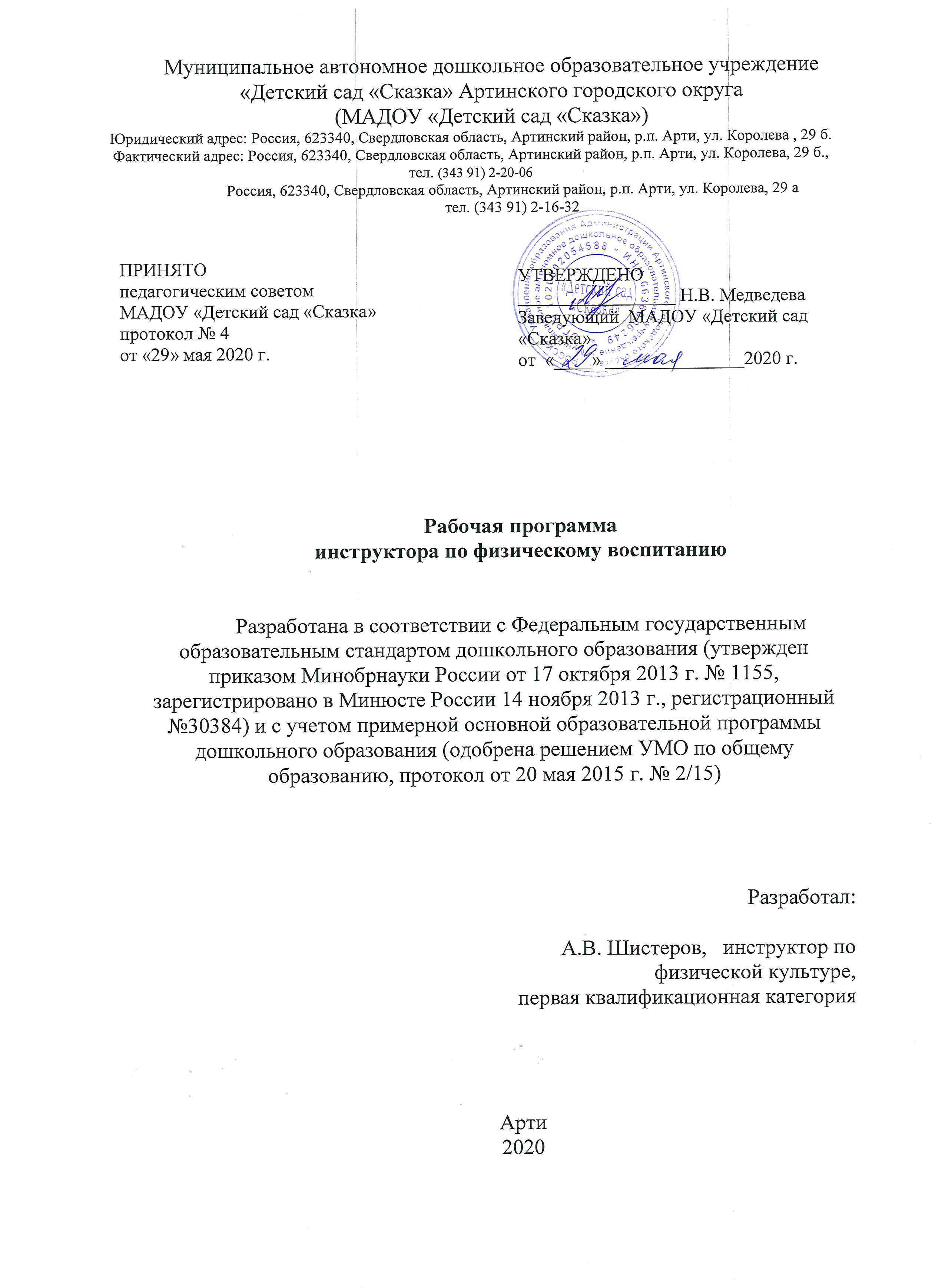 I. ЦЕЛЕВОЙ РАЗДЕЛ1. ОБЯЗАТЕЛЬНАЯ ЧАСТЬ1.1 Пояснительная запискаДошкольное воспитание играет значительную роль в жизни общества, создавая условия для дальнейшего развития человека, а гармоничное развитие невозможно без воспитания.Являясь биологической потребностью человека, движения служат обязательным условием формирования всех систем и функций организма, обогащая новыми ощущениями, понятиями, представлениями.Учить детей движениям не только нужно, но и необходимо. Физкультурные занятия - самая эффективная школа обучения движениям.С целью укрепления здоровья ребенка и совершенствования организма средствами физической культуры особое внимание следует уделить физкультурно-оздоровительной работе с детьми, которая является одной из главных составляющих дошкольного образования.Рабочая программа инструктора по физической культуреявляется нормативным документом, обосновывающим выбор цели, содержания, применяемых методик и технологий, форм организации физкультурно – оздоровительного  процесса в ДОО.Нормативно-правовой базой для разработки Программы является: Цели и задачи реализации образовательной области«Физическое развитие»Основная цель: охрана здоровья детей и формирование основы культуры здоровья, вырабатывание у детей интереса и ценностного отношения к занятиям физической культурой; гармоничное физическое развитие.Задачи образовательной деятельности:Третий год жизни. 1-я младшая группа.1. Обогащать детский двигательный опыт, способствовать освоению основных движений, развитию интереса к подвижным играм и согласованным двигательным действиям.2. Обеспечивать смену деятельности детей с учетом степени ее эмоциональной насыщенности, особенностей двигательной и интеллектуальной активности детей.3. Создать все условия для успешной адаптации каждого ребенка к условия детского сада.4. Укреплять здоровье детей, реализовывать систему закаливания.5. Продолжать формирование умения ходить и бегать, не наталкиваясь друг надруга, с согласованными, свободными движениями рук и ног, действовать сообща,придерживаясь определенного направления передвижения с опорой на зрительныеориентиры.Четвертый год жизни. 2-я младшая группа.1. Развивать у детей потребность в двигательной активности, интерес к физическим упражнениям.2. Целенаправленно развивать у детей физические качества: скоростно-силовые, быстроту реакции на сигналы и действие в соответствии с ними; содействовать развитию координации, общей выносливости, силы, гибкости.3. Развивать у детей умение согласовывать свои действия с движениями других: начинать и заканчивать упражнения одновременно, соблюдать предложенный темп; самостоятельно выполнять простейшие построения и перестроения, уверенно, в соответствии с указаниями воспитателя.4. Развивать умения самостоятельно правильно умываться, причесываться, пользоваться носовым платком, туалетом, одеваться и раздеваться при незначительной помощи, ухаживать за своими вещами и игрушками5. Развивать навыки культурного поведения во время еды, правильно пользоваться ложкой, вилкой, салфеткой.Пятый год жизни. Средняя группа.1. Развивать умения уверенно и активно выполнять основные элементы техники общеразвивающих упражнений, основных движений, спортивных упражнений, соблюдать правила в подвижных играх и контролировать их выполнение, самостоятельно проводить подвижные игры и упражнения, ориентироваться в пространстве, воспринимать показ как образец для самостоятельного выполнения упражнений, оценивать движения сверстников и замечать их ошибки.2. Целенаправленно развивать скоростно-силовые качества, координацию, общую выносливость, силу, гибкость.3. Формировать у детей потребность в двигательной активности, интерес к выполнению элементарных правил здорового образа жизни.4. Развивать умения самостоятельно и правильно совершать процессы умывания, мытья рук; самостоятельно следить за своим внешним видом; вести себя за столом во время еды; самостоятельно одеваться и раздеваться, ухаживать за своими вещами (вещами личного пользования).Старший  дошкольный возраст (5-6 лет)1.Формирование начальных представлений о здоровом образе жизни.Расширять представления об особенностях функционирования и целостности человеческого организма. Акцентировать внимание детей на особенностях их организма и здоровья («Мне нельзя есть апельсины — у меня аллергия», «Мне нужно носить очки»).Расширять представления о составляющих (важных компонентах) здорового образа жизни (правильное питание, движение, сон и солнце, воздух и вода — наши лучшие друзья) и факторах, разрушающих здоровье.Формировать представления о зависимости здоровья человека от правильного питания; умения определять качество  продуктов,  основываясь на  сенсорных  ощущениях.Расширять представления о роли гигиены и режима дня для здоровья человека.Формировать представления о правилах ухода за больным (заботиться о нем, не шуметь, выполнять его просьбы и поручения). Воспитывать сочувствие к болеющим. Формировать умение характеризовать свое  самочувствие.Знакомить детей с возможностями здорового человека.  Формировать у детей потребность в здоровом образе жизни. Прививать интерес к физической культуре и спорту и желание заниматься физкультурой и спортом.Знакомить с доступными сведениями из истории олимпийского движения.Знакомить с основами техники безопасности и правилами поведения в спортивном зале и на спортивной площадке.2.Физическаякультура.Продолжать формировать правильную осанку; умение осознанно выполнять  движения.Совершенствовать двигательные умения и навыки детей. Развивать быстроту, силу, выносливость, гибкость.Закреплять умение легко ходить и бегать, энергично отталкиваясь от опоры.Учить бегать наперегонки, с преодолением препятствий. Учить лазать по гимнастической стенке, меняя темп.Учить прыгать в длину, в высоту с разбега, правильно разбегаться, отталкиваться и приземляться в  зависимости  от  вида  прыжка,  прыгать на мягкое покрытие через длинную  скакалку, сохранять равновесие при приземлении.Учить сочетать замах с броском при метании, подбрасывать и ловить мяч одной рукой, отбивать его правой и левой рукой на месте и вести при ходьбе.Учить ходить на лыжах скользящим шагом, подниматься на склон, спускаться с горы, кататься на двухколесном велосипеде, кататься на самокате, отталкиваясь одной ногой (правой и левой). Учить ориентироваться в пространстве.Учить элементам спортивных игр, играм с элементами соревнования, играм-эстафетам.Приучать   помогать   взрослым   готовить   физкультурный   инвентарь к занятиям физическими упражнениями, убирать его на место.Поддерживать интерес детей к различным видам спорта, сообщать им некоторые сведения о событиях спортивной жизни страны.В процессе подвижных игр:Продолжать учить детей самостоятельно организовывать знакомые подвижные игры, проявляя инициативу и творчество.Воспитывать у детей стремление участвовать в играх с элементами соревнования,   играх-эстафетах.Учить спортивным играм и упражнениям. (6-7 лет)1.Формирование начальных представлений о здоровом образе жизни.Расширять представления детей о рациональном питании (объем пищи, последовательность ее приема, разнообразие в питании, питьевой режим).Формировать представления о значении двигательной активности в жизни человека; умения использовать специальные физические упражнения для укрепления своих органов и систем.Формировать представления об активном отдыхе.Расширять представления о правилах и видах закаливания, о пользе закаливающих  процедур.Расширять представления  о  роли  солнечного  света,  воздуха  и  воды в жизни человека и их влиянии на здоровье.2.Физическаякультура.Формировать потребность в ежедневной двигательной деятельности.Воспитывать умение сохранять правильную осанку в различных видах деятельности.Совершенствовать технику ocновных движений, добиваясь естественности, легкости, точности, выразительности их выполнения.Закреплять умение соблюдать заданный темп в ходьбе и беге.Учить сочетать разбег с отталкиванием в прыжках на мягкое покрытие, в длину и высоту с разбега.Добиваться активного движения кисти руки при броске.Учить перелезать с пролета на пролет гимнастической стенки по диагонали.Учить быстро перестраиваться на месте и во время движения, равняться в колонне, шеренге, кругу; выполнять упражнения ритмично, в указанном воспитателем темпе.Развивать психофизические качества: силу, быстроту, выносливость, ловкость,  гибкость.Продолжать упражнять детей в  статическом и динамическом  равновесии, развивать координацию движений и ориентировку в пространстве.Закреплять навыки выполнения спортивных упражнений.Учить самостоятельно следить за состоянием физкультурного инвентаря, спортивной формы, активно участвовать в уходе за ними.Обеспечивать разностороннее развитие личности ребенка: воспитывать выдержку, настойчивость, решительность, смелость, организованность, инициативность, самостоятельность, творчество, фантазию.Продолжать учить детей самостоятельно организовывать подвижные игры, придумывать собственные игры, варианты игр, комбинировать движения.Поддерживать интерес к физической культуре и спорту, отдельным достижениям в области спорта.В процессе подвижных игр:Учить детей использовать разнообразные подвижные игры (в том числе игры с элементами соревнования), способствующие развитию психофизических качеств (ловкость, сила, быстрота, выносливость, гибкость), координации движений, умения ориентироваться в пространстве; самостоятельно организовывать знакомые подвижные игры со сверстниками, справедливо оценивать свои результаты и результаты товарищей.Учить придумывать варианты игр, комбинировать движения, проявляя творческие  способности.Развивать интерес к спортивным играм и упражнениям (городки, бадминтон, баскетбол, настольный теннис, хоккей, футбол).1.1.2. Принципы и подходы к физическому воспитаниюдетей дошкольного возрастаПринципы физического воспитаниядетей дошкольного возраста.В физическом воспитании наряду с общепедагогическими дидактическими принципами (сознательности и активности, наглядности, доступности и т.д.) имеются специальные, которые выражают специфические закономерности физического воспитания. Перечислим основные из этих принципов:всестороннее и гармоническое развитие личности;связь физической культуры с жизнью;оздоровительная направленность физического воспитания;непрерывность и систематичность чередования нагрузок и отдыха;постепенность наращивания развивающих, тренирующих воздействий;цикличное построение занятий;возрастная адекватность направлений физического воспитания.Общепедагогические принципыПринцип осознанности и активности направлен на воспитание у ребенка осмысленного отношения к физическим упражнениям и подвижным играм. Он был разработан П.Ф.Лесгафтом, который противопоставлял осознанность механическому заучиванию движений. Осознание техники движения, последовательности его выполнения, мышечного напряжения, собственного тела способствует формированию у ребенка телесной рефлексии. Осознавая оздоровительное воздействие физических упражнений на организм, ребенок учится самостоятельно и творчески решать двигательные задачи. Он осваивает пространственную терминологию, осознанно выбирает рациональный способ двигательного действия; придумывает комбинации движений, их варианты, организовывает знакомые игры и придумывает свои. П.Ф.Лесгафт писал, что необходимо научить ребенка выполнять всякую работу по слову, приучать к большей самостоятельности в действиях и волевым проявлениям.Принцип активности предполагает в ребенке высокую степень самостоятельности, инициативы и творчества.Принцип систематичности и последовательности обязателен для всех форм физического воспитания: формирования двигательных навыков, закаливания, режима. Систематичность проявляется во взаимосвязи знаний, умений, навыков. Система подготовительных и подводящих упражнений позволяет перейти к освоению нового движения и, опираясь на него, приступить к познанию последующего, более сложного материала. Регулярность, планомерность, непрерывность физического воспитания на протяжении всего дошкольного возраста обеспечивают принцип систематичности. Во всех возрастных группах должна соблюдаться четкая последовательность физкультурных занятий с обязательным чередованием нагрузок и отдыха, а также последовательность, преемственность, взаимосвязь в содержании самих занятий. Ежедневные, систематически проводимые формы организации двигательной деятельности в сочетании с закаливающими мероприятиями приучают ребенка постоянно соблюдать оздоровительно-воспитательный режим, тогда как прекращение систематических занятий снижает функциональные возможности его организма и уровень физической подготовленности. Усвоение движений, формирование двигательных навыков требуют их повторяемости. Принцип повторения двигательных навыков является одним из важнейших. В результате многократных повторений образуются двигательные навыки, вырабатываются динамические стереотипы. Система повторения физических упражнений строится на усвоении нового и повторении в разнообразных вариантах разученных движений. Характер вариативности упражнений может проявляться в изменении упражнений и условий их выполнения, в разнообразии методов и приемов, в различных формах физкультурных занятий. Включение вариантных изменений в стереотипы выполнения движений предполагает соблюдение принципа постепенности. И.П.Павлов писал, что в педагогике постепенность и тренировка являются основным физиологическим правилом. Стратегия и тактика систематического и последовательного обучения важна для создания двигательного образования ребенка. Она предполагает преемственность от одной ступени обучения к другой.Принцип наглядности — предназначен для связи чувствительного восприятия с мышлением. Он способствует направленному воздействию на функции сенсорных систем, участвующих в движении. В практике физического воспитания используется непосредственная и опосредованная наглядность. Непосредственная наглядность выражается в показе педагогом разучиваемого двигательного действия. Опосредованная наглядность представлена демонстрацией пособий, кино- и видеофильмов, графиков, фотографий и т.д., обеспечивающих представление о выполняемом действии.Наглядность облегчает выполнение двигательных заданий, развивает интерес к физическим упражнениям, ускоряет формирование двигательных умений и навыков, развивает двигательные способности. При разучивании новых движений принцип наглядности осуществляется путем безукоризненного, красивого, четкого показа (непосредственной зрительной наглядности). Это обеспечивает точное восприятие движения, формирует правильное представление о нем.Принцип доступности и индивидуализации имеет свои особенности в оздоровительной направленности физического воспитания. Поскольку физические упражнения воздействуют на жизненно важные функции организма, оказывая оздоровительное воздействие на его органы и системы, завышение нагрузок отрицательно влияет на состояние здоровья ребенка. Соблюдение принципа доступности в физическом воспитании требует от педагогов определения меры доступного. Она зависит от индивидуальных возможностей ребенка и от объективных трудностей, возникающих при выполнении определенного упражнения. Соблюдение принципа доступности предполагает, что, мобилизуя умственные и физические способности, ребенок успешно справляется с программным материалом. Данные об индивидуальных возможностях ребенка педагоги получают путем тестирования и диагностирования, изучения результатов медико-педагогического контроля. Педагог подбирает упражнения, которые соответствуют функциональным и приспособительным возможностям детского организма, не нанося ущерба его здоровью. В процессе физического воспитания границы доступного для ребенка материала расширяются. Недоступное ему на раннем этапе в дальнейшем становится доступным и выполнимым. По мере развития физических и духовных сил ребенка изменяются педагогические и программные требования, предъявляемые к нему. Стимулируется его дальнейшее развитие. Важную роль в этом играет подбор посильных для ребенка нагрузок, которые постепенно усложняются в различных формах двигательной деятельности, а также при распределении программного материала на занятиях. Использование подготовительных и подводящих упражнений способствует преодолению трудностей при усвоении двигательных навыков. Реализация принципа доступности требует соблюдения последовательности в создании методических условий. Поскольку двигательные умения и навыки базируются на уже приобретенных умениях, важным условием принципа доступности является преемственность физических упражнений. Распределение мате­риала, основанного на связи каждого предыдущего занятия с последующим, обеспечивает усвоение программного содержания. Соблюдение преемственности занятий выражено в следующих правилах: от известного к неизвестному или от освоенного к неосвоенному; от простого к сложному, от легкого к трудному. Однако эти правила не всегда универсальны, и трудность физических упражнений требует регулирования координационной сложности и степени физических усилий ребенка. Оптимальное построение системы занятий, заблаговременная и непосредственная подготовка на них к преодолению ребенком очередных трудностей способствуют методическому обеспечению в реализации принципа доступности в работе дошкольного учреждения.Принцип индивидуализации предполагает необходимость учета функциональных возможностей, типологических особенностей малыша. Он позволяет улучшать врожденные задатки, развивать способности, тренировать нервную систему, воспитывать положительные качества и способности ребенка. Принцип индивидуализации в физическом воспитании осуществляется на основе общих закономерностей обучения и воспитания. Опираясь на индивидуальные особенности, педагог всесторонне развивает ребенка, планирует и прогнозирует его развитие. С учетом уровня индивидуальной подготовленности ребенка, его двигательных способностей и состояния здоровья намечаются пути совершенствования двигательных навыков, построения двигательного режима, приобщения к разным формам двигательной деятельности. Используя природные данные ребенка, педагог направляет и стабилизирует его всестороннее развитие.Принципы, отражающие закономерности физического воспитанияПринцип непрерывности — выражает основные закономерности построения занятий в физическом воспитании. Это один из важнейших принципов, обеспечивающих последовательность и преемственность между занятиями, частоту и суммарную протяженность их во времени. Данный принцип обеспечивает развитие морфофункциональных свойств организма, которые развиваются и совершенствуются, подчиняясь «законам упражнения». Принцип непрерывности выражает закономерности построения физического воспитания как целостного процесса. Он тесно связан с принципом системного чередования нагрузок и отдыха. Сочетание высокой активности и отдыха в разных формах двигательной деятельности ребенка повышает их эффективность, что выражается в динамичности закономерных изменений содержания и формы параметров функциональных нагрузок от занятия к занятию, от этапа к этапу. Тенденция постепенного увеличения нагрузок строится на основе принципа постепенного наращивания развивающе-тренирующих воздействий. Она выражает поступательный характер и гарантирует развивающий эффект системы физических упражнений и обуславливает усиление и обновление воздействий в процессе физического воспитания. Динамичность нагрузок зависит от закономерностей адаптации к ним ребенка. Нормирование нагрузки основывается на принципе адаптивного сбалансирования динамики нагрузок. Реализация потенциальных двигательных возможностей организма, прогрессивное изменение психофизических качеств происходит волнообразно и обеспечивает развивающе-тренирующее воздействие физических упражнений на ребенка. Упорядочению процесса физического воспитания способствует принцип цикличности. Он заключается в повторяющейся последовательности занятий, что обеспечивает повышение тренированности, улучшает физическую подготовленность ребенка. Формирование двигательных умений и навыков, физическое образование ребенка, его двигательные способности, функциональные возможности организма развиваются в физическом воспитании на основе принципа возрастной адекватности процесса физического воспитания (т.е. учета возрастных и индивидуальных особенностей ребенка). Важнейшее значение в системе физического воспитания имеет принцип всестороннего и гармонического развития личности. Он содействует развитию психофизических способностей, двигательных умений и навыков, осуществляемых в единстве и направленных на всестороннее - физическое, интеллектуальное, духовное, нравственное и эстетическое - развитие личности ребенка.Принцип оздоровительной направленности решает задачи укрепления здоровья ребенка. Подбор физических упражнений для ребенка направлен не только на профилактику нарушения осанки, состояния здоровья, но и на всестороннее оздоровление организма, повышение его работоспособности, совершенствование психофизических качеств, поддержание эмоционально-положительного состояния, жизнерадостности и любви к жизни. Физические упражнения в сочетании с определенными процедурами повышают функциональные возможности организма, способствуют значительному улучшению оздоровительной деятельности мозга, функций желудочно-кишечного тракта, эндокринной системы и т.д. Оздоровительная направленность физических упражнений и всех форм организации двигательной деятельности ребенка непременно должна осуществляться под строгим врачебным контролем. В дошкольных учреждениях используются разнообразные способы обучения:фронтальный - направленный на одновременное осознанное выполнение двигательных действий всеми участвующими в этом процессе детьми;групповой - обеспечивает возможность самостоятельного упражнения в знакомых движениях небольшой группе детей или позволяет воспитателю, подобрав дифференцированные задания для небольших групп детей, обучать другую группу двигательному действию;индивидуальный - позволяет каждому ребенку самостоятельно и успешно выполнять данное ему воспитателем задание. Использование разнообразных способов обучения обеспечивает принцип единства оптимального сочетания фронтальных, групповых и индивидуальных способов обучения, что способствует эффективному решению воспитательно-образовательных и оздоровительных задач в работе с детьми. Все принципы физического воспитания осуществляются в единстве. Они реализуют оздоровительную направленность физического воспитания и обеспечивают связь физической культуры с жизнью, осуществляют подготовку ребенка к обучению в школе, формируют любовь к занятиям физическими упражнениями, спортом.При работе используются следующие методы и приемы обучения:Наглядные:наглядно – зрительные приемы (показ техники выполнения физических упражнений, использование наглядных пособий и физкультурного оборудования, зрительные ориентиры);тактильно – мышечные приемы (непосредственная помощь инструктора);Словесные:объяснения, пояснения, указания;подача команд, распоряжений, сигналов;вопросы к детям и поиск ответов;образный сюжетный рассказ, беседа;словесная инструкция.слушание музыкальных произведений;Практические:выполнение и повторение упражнений без изменения и с изменениями;выполнение упражнений в игровой форме;выполнение упражнений в соревновательной форме;самостоятельное выполнение упражнений на детском спортивном оборудовании в свободной игре.Общие приоритеты оздоровительной работы в МАДОУ – «Детский сад «Сказка» - структурное подразделение «Солнышко»:Осмысление собственного здоровьяРазвитие физического и психического состояния детейВоспитание	стремления	к	самосозиданию,	«творению» собственной телесной	организации	(красота	и здоровье тела и движений)Овладение детьми доступными навыками самомассажа, дыхательной гимнастикиРазвитие познавательного интереса к телу, его функциональным возможностямРазвитие эмоционального сопереживанияПревращение здорового образа жизни в норму.Приобщение детей к занятиям по физической культуре.Методологическиеподходык формированиюрабочей программыВ основу рабочей программы положены идеи возрастного, личностного и деятельностного подходов ввоспитании, обучении и развитии детей дошкольного возраста.1.Возрастной подход, учитывающий, что психическое развитие на каждом возрастном этапе подчиняется определенным возрастным закономерностям, а также имеет свою специфику, отличную от другого возраста.2. Личностный подход.Все поведение ребенка определяется непосредственными и широкими социальными мотивами поведения и деятельности. В дошкольном возрасте социальные мотивы поведения развиты ещеслабо, а потому в этот возрастной период деятельность мотивируется в основном непосредственными мотивами. Исходя из этого, предлагаемая ребенку деятельность должна бытьдля него осмысленной, только в этом случае она будет оказывать на него развивающее воздействие.3.Деятельностный подход.В  рамках  деятельностного  подхода  деятельность,  наравне  с  обучением,  рассматривается  какдвижущая сила психического развития. В каждом возрасте существует своя ведущая деятельность, внутри которой возникают новые виды деятельности, развиваются (перестраиваются) психическиепроцессыивозникаютличностныеновообразования.1.1.3. Психолого-педагогические условия физического развития и воспитания детей дошкольного возрастаКаждый родитель хочет видеть своего малыша здоровым, веселым, хорошо физически развитым. Наряду с совершенно естественной заботой о чистоте его тела, удовлетворении потребностей в пище крайне необходимо обеспечить и потребность в движениях. С момента рождения нормально развивающийся ребенок стремится к движениям. Вначале эти движения беспорядочны. Однако постепенно они начинают приобретать более координированный и целенаправленный характер. Формирование этой важной для жизнедеятельности потребности в значительной степени зависит от особенностей жизни и воспитания, от того, насколько окружающие ребенка взрослые создают необходимые условия, способствуют своевременному освоению доступных по возрасту движений. Движения оказывают всестороннее влияние на организм человека, и это влияние неизмеримо выше для растущего и развивающегося детского организма. Воспитывая у детей потребность ежедневно двигаться, выполнять физические упражнения с ранних лет, можно заложить прочные основы хорошего здоровья, гармоничного развития ребенка. Физическое воспитание тесно связано с возрастными особенностями детей. В связи с этим и определяются конкретные задачи, содержание, методы и формы организации физического воспитания в раннем дошкольном и школьном возрасте, а также преемственная связь между ними. Физическое воспитание детей дошкольного возраста направлено прежде всего на охрану жизни и укрепление здоровья, полноценное физическое развитие, формирование двигательных навыков и развитие физических качеств, на освоение культурно-гигиенических навыков, воспитание привычек к упорядоченному ритму жизни.На занятиях по физическому воспитанию ребенок, действуя с предметами, осваивает их физические свойства, учится управлять их перемещением в пространстве, начинает координировать свои движения, на основе овладения речью появляются начала управления собственным поведением. О значении физического воспитания говорится в трудах выдающихся педагогов: Я.А. Коменского, Е.А. Покровского, П.Ф. Лесгафта, К.Д. Ушинского, А.С. Макаренко.Важность целенаправленности организации работы по физическому воспитанию отмечали такие ученые, как Ю.Ф. Змановский, В.А. Кудрявцева, В.Г. Алямовская, А.А. Ухтомский, Н.А. Бернштейн, А.В. Запорожец, А.Н. Леонтьев, С.Л. Рубинштейн.Возрастные  особенности детей 2 – 7 летТретий год жизни. 1-я младшая группаНа третьем году жизни ребенок вырастает в среднем на 7—8 см, прибавка ввесе составляет 2—2,5 кг. Дети активно овладевают разнообразными движениями. Растущие двигательные возможности позволяют детям более активно знакомиться с окружающим миром, познавать свойства и качества предметов, осваивать новые способы действий, но при этом малыши еще не способны постоянно контролировать свои движения. Поэтому педагогу необходимо проявлять повышенное внимание к действиям детей, оберегать их от неосторожных движений, приучать к безопасному поведению в среде сверстников.Организм младших дошкольников недостаточно окреп. Дети легкоподвергаются инфекциям. Особенно часто страдают их верхние дыхательные пути, так как объем легких ребенка пока небольшой и малыш вынужден делать частые вдохи и выдохи. Эти особенности детей инструктору надо постоянно иметь в виду: следить за чистотой воздуха в физкультурном зале, за правильным дыханием детей (через нос, а не ртом) на прогулке, во время ходьбы и подвижных игр.В младшем возрасте интенсивно развиваются структуры и функции головногомозга ребенка, что расширяет его возможности в познании окружающего мира. Для детей этого возраста характерно наглядно-действенное и наглядно-образное мышление.На третьем году жизни заметно возрастает речевая активность детей, ониначинают проявлять живой интерес к слову. Это обнаруживается в детских высказываниях и вопросах, а также в игре словами. Малыши изменяют слова, придумывают новые, которых нет в речи взрослых; идет быстрое освоение грамматических форм.Под влиянием общения со взрослыми, речевых игр и упражнений к трем годамребенок начинает успешно использовать простые и распространенные предложения, воспроизводить небольшие стишки и потешки, отвечать на вопросы. Дети могут спокойно, не мешая друг другу, играть рядом,объединяться в игре с общей игрушкой, развивать несложный игровой сюжет из нескольких взаимосвязанных по смыслу эпизодов, выполнять вместе простые поручения.Четвертый год жизни. 2-я младшая группаМладший возраст - важнейший период в развитии дошкольника. Именно в это время происходит переход малыша к новым отношениям со взрослыми, сверстниками, с предметным миром. В раннем возрасте ребенок многому научился: он освоил ходьбу, разнообразные действия с предметами, у него успешно развивается понимание речи и активная речь, малыш получил ценный опыт эмоционального общения со взрослыми, почувствовал их заботу и поддержку. Все это вызывает у него радостное ощущение роста своих возможностей и стремление к самостоятельности, к активному взаимодействию с окружающим миром.         Психологи обращают внимание на «кризис трех лет», когда младший дошкольник, еще недавно такой покладистый, начинает проявлять нетерпимость к опеке взрослого, стремление настоять на своем требовании, упорство в осуществлении своих целей. Это свидетельствует о том, что прежний тип взаимоотношений взрослого и ребенка должен быть изменен в направлении предоставления малышу большей самостоятельности и обогащения его деятельности новым содержанием.         Важно понять, что характерное для ребенка третьего года жизни требование «я - сам» прежде всего отражает появление у него новой потребности в самостоятельных действиях, а не фактический уровень его возможностей. Поэтому задача взрослого - поддержать стремление к самостоятельности, не погасить его критикой неумелых действий ребенка, не подорвать веру ребенка в собственные силы, высказывая нетерпение по поводу его медленных и неумелых действий. Главное в работе с младшими дошкольниками состоит в том, чтобы помочь каждому ребенку заметить рост своих достижений, ощутить радость переживания успеха в деятельности.         Стремление к самостоятельности формируется у младшего дошкольника в опыте сотрудничества со взрослыми. В совместной с ребенком деятельности взрослый помогает освоить новые способы и приемы действий, показывает пример поведения и отношения. Он постепенно расширяет область самостоятельных действий ребенка с учетом его растущих возможностей и своей положительной оценкой усиливает стремление малыша добиться лучшего результата.         Доверие и привязанность к воспитателю - необходимые условия хорошего самочувствия и развития ребенка в детском саду. Младший дошкольник особенно нуждается в материнской поддержке и заботе воспитателя. В течение дня педагог должен к каждому ребенку проявить свое доброе отношение: приласкать, назвать ласковым именем, погладить. Ощутив любовь воспитателя, младший дошкольник становится более общительным. Он с удовольствием подражает действиям взрослого, видит во взрослых неиссякаемый источник новых игр, действий с предметами.         К концу младшего дошкольного возраста начинает активно проявляться потребность в познавательном общении со взрослыми, о чем свидетельствуют многочисленные вопросы, которые задают дети.         Развитие самосознания и выделение образа «Я» стимулируют развитие личности и индивидуальности. Малыш начинает четко осознавать, кто он и какой он. Внутренний мир ребенка начинает наполняться противоречиями: он стремится к самостоятельности и в то же время не может справиться с задачей без помощи взрослого, он любит близких, они для него очень значимы, но он не может не злиться на них из-за ограничений свободы.         По отношению к окружающим у ребенка формируется собственная внутренняя позиция, которая характеризуется осознанием своего поведения и интересом к миру взрослых.         Агрессивность и неутомимость малышей в этом возрасте проявляется в постоянной готовности к деятельности. Ребенок уже умеет гордиться успехами своих действий, умеет критически оценить результаты своего труда. Формируется способность к целеполаганию: более четко представить результат, сравнить с образцом, выделить отличия.         В этом возрасте ребенок может воспринимать предмет без попытки его обследования. Его восприятие приобретает способность более полно отражать окружающую действительность.         На основе наглядно-действенного к 4-м годам начинает формироваться наглядно-образное мышление. Другими словами, происходит постепенный отрыв действий ребенка от конкретного предмета, перенос ситуации в «как будто».         Как и в раннем возрасте, в 3-4 года преобладает воссоздающее воображение, т. е. ребенок способен лишь воссоздать образы, почерпнутые из сказок и рассказов взрослого. Большое значение в развитии воображения играет опыт и знания ребенка, его кругозор. Для детей этого возраста характерно смешение элементов из различных источников, смешение реального и сказочного. Фантастические образы, возникающие у малыша, эмоционально насыщены и реальны для него.         Память дошкольника 3-4-х лет непроизвольная, характеризуется образностью. Преобладает узнавание, а не запоминание. Хорошо запоминается только то, что было непосредственно связано с его деятельностью, было интересно и эмоционально окрашено. Тем не менее, то, что запомнилось, сохраняется надолго.         Ребенок не способен длительное время удерживать свое внимание на каком-то одном предмете, он быстро переключается с одной деятельности на другую.         В эмоциональном плане сохраняются те же тенденции, что и на предыдущем этапе. Характерны резкие перепады настроения. Эмоциональное состояние продолжает зависеть от физического комфорта. На настроение начинают влиять взаимоотношения со сверстниками и взрослыми. Поэтому характеристики, которые ребенок дает другим людям, очень субъективны. Тем не менее, эмоционально здоровому дошкольнику присущ оптимизм.         В 3-4 года дети начинают усваивать правила взаимоотношений в группе сверстников, а затем косвенно контролироваться взрослыми.         К четырем годам рост ребенка достигает 100-102 см. Вес детей в среднем 16-17 кг (между тремя и четырьмя годами прибавка в весе составляет 2 кг).         Ребенок трех-четырех лет уверенно ходит, координирует движения рук и ног при ходьбе, воспроизводит разнообразные другие движения. Он умеет правильно держать карандаш, проводит горизонтальные и вертикальные линии, осваивает изобразительные умения.         Ребенок владеет разнообразными действиями с предметами, хорошо ориентируется в различении таких форм, как круг, квадрат, треугольник, объединяет предметы по признаку формы, сравнивает их по размеру (по длине, ширине, высоте). Он активно стремится к самостоятельности, уверенно осваивает приемы самообслуживания и гигиены. С удовольствием самостоятельно повторяет освоенные действия, гордится своими успехами.         В играх ребенок самостоятельно передает несложный сюжет, пользуется предметами-заместителями, охотно играет вместе со взрослым и детьми, у него есть любимые игры и игрушки. Он умеет заводить ключиком механическую игрушку, составлять игрушки и картинки из нескольких частей, изображать в игре зверей и птиц.         Ребенка отличает высокая речевая активность; его словарь содержит все части речи. Он знает наизусть несколько стихов, потешек, песенок и с удовольствием их повторяет. Ребенок живо интересуется окружающим, запас его представлений об окружающем непрерывно пополняется. Он внимательно присматривается к действиям и поведению старших и подражает им. Ему свойственны высокая эмоциональность, готовность самостоятельно воспроизводить действия и поступки, одобряемые взрослыми. Он жизнерадостен и активен, его глаза с неиссякаемым любопытством вглядываются в мир, а сердце и ум открыты для добрых дел и поступков.Пятый год жизни. Средняя группаВ возрасте 4-5 лет малыши учатся во время игр. К этому возрасту, как правило, дети осваивают такие навыки, как бег, прыжки, игра с мячом (ребенок обычно умеет пинать и бросать мяч), малыши могут самостоятельно качаться на качелях. Этот период также характеризуется активным развитием мелкой моторики. Уровень развития мелкой моторики должен позволять ребенку справляться с такими занятиями, как рисование геометрических фигур, в частности, квадрата, треугольника, круга, использование вилки и ложки во время еды, самостоятельное одевание и раздевание, чистка зубов. Также для детей этого возраста свойственно умение кататься на 3-х колесном велосипеде и строительство объектов из 10 и более игрушечных фигур.Именно в этот период происходит активное развитие ловкости, координации. Дети этого возраста хорошо держат равновесие, им удается перешагивать через небольшие препятствия, они лучше осваивают технику владения мячом.В целях физического развития детей желательно выполнять ежедневную утреннюю зарядку. Упражнения должны быть простыми – это приседания, движения для разминки рук, ног и шеи, наклоны. Длительность утренней зарядки должна составлять 10-15 минут. Дети, посещающие дошкольные заведения, как правило, делают зарядку под контролем воспитателей. Также для ребенка в возрасте 4-5 лет полезно заниматься гимнастикой, прыгать на батуте, ходить по прямой линии и т.д.Ручку ребенка среднего дошкольного возраста желательно подготовить к началу обучения письму. Для этого следует особое внимание уделить развитию мышц ладони. С этой целью ребенку нужно заниматься лепкой из пластилина, глины и теста, также благотворно на развитии моторики рук сказывается раскрашивание картинок и рисование. Такие занятия не только способствуют физическому формированию, они также развивают фантазию ребенка.1.2. Планируемые результаты освоения детьми содержанияобразовательной области «Физическое развитие»1-я младшая группаК трем годам:ребенок интересуется окружающими предметами и активно действует с ними; эмоционально вовлечен в действия с игрушками и другими предметами, стремится проявлять настойчивость в достижении результата своих действий;стремитсяпроявлять самостоятельность в игровом поведении;владеет активной и пассивной речью, включенной в общение; можетстремится к общению со взрослыми и активно подражает им в движениях идействиях; появляются игры, в которых ребенок воспроизводит действия взрослого;проявляет интерес к сверстникам; наблюдает за их действиями и подражаетим;стремится двигаться под музыку; у ребенка развита крупная моторика, он стремится осваивать различные видыдвижения (бег, лазание, перешагивание и пр.). 2-я младшая группаК четырем годам:Активно участвует в разнообразных видах деятельности: в играх, двигательных упражненияхБегает, сохраняя равновесие, изменяя направление, темп бега в соответствии с указанием инструктора.Сохраняет равновесие при ходьбе и беге по ограниченной плоскости, перешагивая через предметы.Ползает на четвереньках, лазает по гимнастической стенке произвольным способом.Энергично отталкивается в прыжках на двух ногах, прыгает в длину с места не менее чем на .Катает мяч в заданном направлении с расстояния , бросает мяч двумя руками от груди, из-за головы; ударяет мячом об пол, бросает его вверх 2—3 раза подряд и ловит; метает предметы правой и левой рукой на расстояние не менее .Умеет выполнять движения, проявляя элементы творчества и фантазии.Средняя группаК пяти годам:Ребенок может применять усвоенные знания и способы деятельности для решения несложных задач, поставленных взрослым. Доброжелателен в общении со сверстниками в совместных делах; проявляет интерес к разным видам деятельности, активно участвует в них.Сформированы специальные умения и навыки (речевые, изобразительные, музыкальные, конструктивные и др.), необходимые для осуществления различных видов детской деятельностиВ играх наблюдается разнообразие сюжетов.Называет роль до начала игры, обозначает свою новую роль по ходу игры. Проявляет самостоятельность в выборе и использовании предметов-заместителей, с интересом включается в ролевой диалог со сверстниками.Выдвигает игровые замыслы, инициативен в развитии игрового сюжета.Вступает в ролевой диалог.Проявляет творчество в создании игровой обстановки, в театрализации.В играх с правилами принимает игровую задачу, проявляет интерес к результату, выигрышу.Движения стали значительно более уверенными и разнообразными. Ребенок испытывает острую потребность в движении, отличается высокой возбудимостью. В случае ограничения активной двигательной деятельности быстро перевозбуждается, становится непослушным, капризным. Эмоциональноокрашенная деятельность становится не только средством физического развития, но и способом психологической разгрузки.I. ЦЕЛЕВОЙ РАЗДЕЛ2. ЧАСТЬ, ФОРМИРУЕМАЯ УЧАСТНИКАМИ ОБРАЗОВАТЕЛЬНЫХ ОТНОШЕНИЙ2.1 Пояснительная запискаИспользование парциальной программы «Мы живем на Урале» (авторыТолстикова О.В., Савельева О.В.).Образовательная программа создана с опорой на лучшие традиции российского дошкольного образования, что нашло свое отражение в содержании основных направлений (областей) развития детей, обозначенных в Федеральном государственном образовательном стандарте дошкольного образования.Использование парциальной программы  «Старт»  (авторы  Л.В. Яковлева,  Р.А. Юдина,  Л.К.Михалкова)Программа апробировалась более десяти лет в детских сада. Она направлена на всестороннее развитие личности в процессе индивидуального физического воспитания ребенка на основе его психофизических особенностей и природных двигательных задатков. Это творческая двигательная программа с элементами спортивной и художественной гимнастики, цирковой акробатики, основанная на наблюдениях за самостоятельной деятельностью детей.Использование парциальной программы«Фитбол – аэробика  для детей «Танцы на мячах»  (авторы Е.Г.Сайкина и С.В.Кузьмина, 2008).В России занятия с использованием фитболов в последние годы пользуются всё большей популярностью. Возрастает разнообразие способов  применения этого  мяча  в оздоровительных занятиях.Если изначально он использовался как тренажер для реабилитации больных после травм  опорно-двигательного  аппарата,  а  затем появился во многих лечебно-оздоровительных программах , то сегодня фитбол является основой нового направления  оздоровительной  аэробики   и  служит  эффективным  средством  развития силы, гибкости,выносливости,  координации  движений   и  др.Большие возможности его применения в различных целях обусловлены оздоровительной направленностью и широким спектром воздействия на физическую подготовленность и физическое развитие занимающихся.Цели и задачи реализации образовательной области«Физическое развитие»Цели образования ребенка дошкольного возраста, согласно парциальной программе«Мы живем на Урале» (авторы Толстикова О.В., Савельева О.В.).Воспитание любви к малой Родине, осознание ее многонациональности, многоаспектности. Формирование общей культуры личности с учетом этнокультурной составляющей образования.Формирование духовно-нравственного отношения и чувства сопричастности к родному дому, семье, детскому саду, городу (селу), родному краю, культурному наследию своего народа.Воспитание уважения и понимания своих национальных особенностей, чувства собственного достоинства, как представителя своего народа, и толерантного отношения к представителям других национальностей (сверстникам и их родителям, соседям и другим людям.)Формирование бережного отношения к родной природе, окружающему миру.Формирование начал культуры здорового образа жизни на основе национально-культурных традиций.Реализация целей образовательной программы осуществляется через:- введение краеведческого материала в работу с детьми, с учетом принципа постепенного перехода от более близкого ребенку, личностно-значимого, к менее близкому – культурно-историческим фактам,путем сохранения хронологического порядка исторических фактов и явлений и сведения их к трем временным измерениям: прошлое – настоящее – будущее;- формирование личного отношения к фактам, событиям, явлениям в жизни города (села), Свердловской области;- создание  условий, для активного приобщения детей к социальной действительности, повышения личностной значимости для них того, что происходит вокруг; - осуществление деятельного подхода в приобщении детей к истории, культуре, природе родного края, т.е. выбор самими детьми той деятельности, в которой, они хотели бы отобразить свои чувства, представления об увиденном и услышанном (творческая игра, составление рассказов, изготовление поделок,  сочинение загадок, аппликация, лепка, рисование);- создание развивающей среды для самостоятельной и совместной деятельности взрослых и детей, которая будет способствовать развитию личности ребенка на основе народной культуры, с опорой на краеведческий материал (предметы, вещи домашнего обихода, быта; предметы декоративно-прикладного быта, искусства уральских народов), предоставляющие детям возможность проявить свое творчество;- разнообразие форм, методов и приемов организации образовательной деятельности с детьми:детско-взрослые  проекты (дети – родители - педагоги), как формы работы с детьми по освоению содержания образования в соответствии с психолого-педагогическими задачами тем комплексно-тематического планирования образовательного процесса;мини-музеи, выставки, экскурсии, детское портфолио, кейсы, акции (природоохранные, социальные) и т.д.;кружки, студии, секции краеведческой, спортивной, социальной направленности с учетом интересов способностей детей, потребностей заказчиков образовательных услуг (родители);клубные формы работы с родителями и детьми;формы партнерского сотрудничества с социальными институтами (школа, библиотека, поликлиника, музей, планетарий, ботанический сад, станция юннатов, станция юных техников, дом культуры, театр, филармония, дом фольклора, зоопарк, дендрарий, спортивный комплекс, стадион, ГИБДД, пожарная часть, МЧС и др.): экскурсии, целевые прогулки, гостевание, культурно-досуговая деятельность, совместные акции, проекты (на основе договора о сотрудничестве, плана совместной образовательной деятельности), конкурсы, фестивали, соревнования, дни здоровья.Задачи содержательных блоков программыМоя семьяФормировать познавательный интерес к истории своей семьи, ее родословной.Воспитывать чувство родовой чести, привязанности, сопричастности к общим делам, любви и уважения к членам семьи.Моя малая Родина1. Развивать у детей интерес к родному городу (селу): к улицам, районам, достопримечательностям: культурных учреждениях, промышленных центров, памятников зодчества, архитектуре, истории, событиям прошлого и настоящего; к символике (герб, флаг, гимн), традициям.2. Развивать способность чувствовать красоту природы, архитектуры своей малой родины и эмоционально откликаться на нее.Содействовать становлению желания принимать участие в традициях города (села), горожан (сельчан), культурных мероприятиях, социальных, природоохранных акциях.Развивать чувство гордости, бережное отношение к родному городу (селу).Расширять представления детей о том, что делает малую родину (город село) красивым.Познакомить детей с жизнью и творчеством некоторых знаменитых людей своего города (села).Мойкрай – земляУралаРазвивать у детей интерес к родному краю как части России: культуре, истории зарождения и развития своего края; к людям, прославившим свой край в истории его становления; к людям разных национальностей, живущих в родном крае.Развивать интерес и уважение к деятельности взрослых на благо родного края, стремление участвовать в совместной со взрослыми деятельности социальной направленности.Воспитывать патриотические и гражданские чувства: чувство восхищения достижениями человечества; чувство гордости от осознания принадлежности к носителям традиций и культуры своего края; уважительное отношение к историческим личностям, памятникам истории.Развивать представления детей об особенностях (внешний облик, национальные костюмы, жилища, традиционные занятия) и культурных традициях представителей разных национальностей жителей родного края - Среднего Урала.Воспитывать чувство привязанности ребенка к родному краю, уважение к культурным традициям своего и других народов.Развивать интерес детей к природным богатствам родного края, стремление сохранять их.Культура и искусство народов Среднего УралаРазвивать интерес детей к народной культуре (устному народному творчеству, народной музыке, танцам, играм, игрушкам)своего этноса, других народов и национальностей.2. Способствовать накоплению опыта познания ребенком причин различия и глубинного сходства этнических культур, опыта субъекта деятельности и поведения в процессе освоения культуры разных видов, обеспечивая возможность отражения полученных знаний, умений в разных видах художественно-творческой деятельности.3. Обеспечивать познание детьми общности нравственно-этических и эстетических ценностей, понимание причин различий в проявлениях материальной и духовной культуры.4. Развивать способность к толерантному общению, к позитивному взаимодействию с людьми разных этносов.5. Воспитывать у детей миролюбие, принятие и понимание других людей (детей и взрослых) независимо от их расовой и национальной принадлежности, языка и других особенностей культуры.Программа Л.В. Яковлевой «Старт» направлена на всестороннее развитие личности в процессе индивидуального физического воспитания ребенка на основе его психофизиологических особенностей и природных двигательных     задатков.Основные задачи:На основе определения уровня физической подготовленности и состояния здоровья ребенка применять индивидуальный подход в его физическом развитии и выявлении двигательных интересов.Выявить физиологическую и психологическую предрасположенность каждого дошкольника к тому или иному виду спорта.Сформировать у ребенка устойчивые навыки самоанализа результатов постановки цели и достижения ее путем физической и духовной работы.Через игровые формы обучения и создание развивающей среды осуществлять выполнение программ минимум и максимум.Выработать устойчивые навыки владения своим телом с целью сохранения жизни и здоровья в различных нестандартных ситуациях, которые могут произойти в их жизни.Сформировать представления о здоровом образе жизни, выработать устойчивые навыки самостоятельной организации жизнедеятельности, в которой любимый вид спорта станет неотъемлемой частью.Цель программы «Фитбол – аэробика  для детей  «Танцы на мячах»:Формирование  правильной осанки и закрепления навыка правильной позы сидения.Основные задачи:Укрепление опорно-двигательного аппарата.Способствуют разгрузке  позвоночного  столба, мобилизации различных его отделов , а так ж е лечению сколиозов и т.д.Создание сильного мышечного корсета за  счет  включения  в  работу  более  глубоких  мышечных  групп.Принципы и подходы к физическому воспитаниюдетей Принципы организации образовательного процесса согласно парциальной программе «Мы живем на Урале» (авторы Толстикова О.В., Савельева О.В.):принцип природосообразности предполагает учет индивидуальных физических и психических особенностей ребенка, его самодеятельность (направленность на развитие творческой активности), задачи образования реализуются в определенных природных, климатических, географических условиях, оказывающих существенное влияние на организацию и результативность воспитания и обучения ребенка;принцип культуросообразности предусматривает необходимость учета культурно-исторического опыта, традиций, социально-культурных отношений и практик, непосредственным образом встраиваемых в образовательный процесс;принцип вариативности обеспечивает возможность выбора содержания образования, форм и методов воспитания и обучения с ориентацией на интересы и возможности каждого ребенка и учета социальной ситуации его развития;принцип индивидуализации опирается на то, что позиция ребенка, входящего в мир и осваивающего его как новое для себя пространство, изначально творческая. Ребенок наблюдая за взрослым, подражая ему, учится у него, но при этом выбирает то, чему ему хочется подражать и учиться. Таким образом, ребенок не является «прямым наследником» (то есть продолжателем чьей-то деятельности, преемником образцов, которые нужно сохранять и целостно воспроизводить), а творцом, то есть тем, кто может сам что-то создать. Освобождаясь от подражания, творец не свободен от познания, созидания, самовыражения, самостоятельной деятельности. ФГОС ДО, в части образовательной программы, формируемой участниками образовательных отношений, определяет: «должны быть представлены выбранные и/или разработанные самостоятельно участниками образовательных отношений программы, направленные на развитие детей в одной или нескольких образовательных областях, видах деятельности и/или культурных практиках, методики, формы организации образовательной работы».Вариативная часть образовательной программы должна «учитывать образовательные потребности, интересы и мотивы детей, членов их семей и педагогов и, в частности, может быть ориентирована на специфику национальных, социокультурных и иных условий, в которых осуществляется образовательная деятельность».Этот подход соответствует современным научным представлениям о том, что личностные качества человека формируются под влиянием комплекса факторов: климатических, социокультурных, природных условий, а также средств этнокультурного воспитания, передаваемых из поколения в поколение.Данная образовательная программа предполагает качественно иной уровень активно-деятельностного освоения ребенком дошкольного возраста явлений окружающей действительности, исторического прошлого и настоящего, ориентирована на создание условий постижения и освоения им ценностей и смыслов приобщения к традициям, обычаям, истории и культуре своего края, открытости к людям иной культуры.Деятельностной подход предлагаемый для освоения ребенком содержания образовательной программы опирается на представление о структуре целостной деятельности (потребности-мотивы-цели-условия-действия) и объясняет процесс активно-исследовательского освоения знаний и умений посредством мотивированного и целенаправленного решения задач (проблем). Решение задачи состоит в поиске действия, с помощью которого можно так преобразовать ее условие, чтобы достигнуть результата.Движущей силой психического развития является обучение как необходимый путь становления родовых, исторических особенностей человека, как путь «присвоения» ребенком общечеловеческих способностей (Выготский Л.С.). При этом Выготским Л.С. подчеркивалось, что не всякое обучение хорошо, а только то, которое ориентируется на «зону ближайшего развития», на созревающие, а не уже созревшие функции. Обучение ребенка может происходить и стихийно, и целенаправленно, но всегда в сотрудничестве (явном или скрытом) с другим человеком, взрослым или сверстником.Отличительная особенность программы «Старт» заключается в том, что программный материал распределен не по возрастным группам, а по конкретным направлениям. Составители программы объясняют это тем, что если природа наградила ребенка определенными способностями, не надо искусственно тормозить их развитие. Главное - помочь детям проявить их собственные потенциальные возможности, природные способности.В физическом воспитании наряду с общепедагогическими дидактическими принципами (сознательности и активности, наглядности, доступности и т.д.) имеются специальные, которые выражают специфические закономерности физического воспитания. Перечислим основные из этих принципов:всестороннее и гармоническое развитие личности;связь физической культуры с жизнью;оздоровительная направленность физического воспитания;непрерывность и систематичность чередования нагрузок и отдыха;постепенность наращивания развивающих, тренирующих воздействий;цикличное построение занятий;возрастная адекватность направлений физического воспитания.2.1.3 Психолого-педагогические условия физического развития и воспитания детейКаждый родитель хочет видеть своего малыша здоровым, веселым, хорошо физически развитым. Наряду с совершенно естественной заботой о чистоте его тела, удовлетворении потребностей в пище крайне необходимо обеспечить и потребность в движениях. С момента рождения нормально развивающийся ребенок стремится к движениям. Вначале эти движения беспорядочны. Однако постепенно они начинают приобретать более координированный и целенаправленный характер. Формирование этой важной для жизнедеятельности потребности в значительной степени зависит от особенностей жизни и воспитания, от того, насколько окружающие ребенка взрослые создают необходимые условия, способствуют своевременному освоению доступных по возрасту движений. Движения оказывают всестороннее влияние на организм человека, и это влияние неизмеримо выше для растущего и развивающегося детского организма. Воспитывая у детей потребность ежедневно двигаться, выполнять физические упражнения с ранних лет, можно заложить прочные основы хорошего здоровья, гармоничного развития ребенка. Физическое воспитание тесно связано с возрастными особенностями детей. В связи с этим и определяются конкретные задачи, содержание, методы и формы организации физического воспитания в раннем дошкольном и школьном возрасте, а также преемственная связь между ними. Физическое воспитание детей дошкольного возраста направлено прежде всего на охрану жизни и укрепление здоровья, полноценное физическое развитие, формирование двигательных навыков и развитие физических качеств, на освоение культурно-гигиенических навыков, воспитание привычек к упорядоченному ритму жизни.На занятиях по физическому воспитанию ребенок, действуя с предметами, осваивает их физические свойства, учится управлять их перемещением в пространстве, начинает координировать свои движения, на основе овладения речью появляются начала управления собственным поведением. О значении физического воспитания говорится в трудах выдающихся педагогов: Я.А. Коменского, Е.А. Покровского, П.Ф. Лесгафта, К.Д. Ушинского, А.С. Макаренко.Важность целенаправленности организации работы по физическому воспитанию отмечали такие ученые, как Ю.Ф. Змановский, В.А. Кудрявцева, В.Г. Алямовская, А.А. Ухтомский, Н.А. Бернштейн, А.В. Запорожец, А.Н. Леонтьев, С.Л. Рубинштейн.Возрастные  особенности детей 2 – 4 летТретий год жизни. 1-я младшая группаНа третьем году жизни ребенок вырастает в среднем на 7—8 см, прибавка ввесе составляет 2—2,5 кг. Дети активно овладевают разнообразными движениями. Растущие двигательные возможности позволяют детям более активно знакомиться с окружающим миром, познавать свойства и качества предметов, осваивать новые способы действий, но при этом малыши еще не способны постоянно контролировать свои движения. Поэтому педагогу необходимо проявлять повышенное внимание к действиям детей, оберегать их от неосторожных движений, приучать к безопасному поведению в среде сверстников.Организм младших дошкольников недостаточно окреп. Дети легкоподвергаются инфекциям. Особенно часто страдают их верхние дыхательные пути, так как объем легких ребенка пока небольшой и малыш вынужден делать частые вдохи и выдохи. Эти особенности детей инструктору надо постоянно иметь в виду: следить за чистотой воздуха в физкультурном зале, за правильным дыханием детей (через нос, а не ртом) на прогулке, во время ходьбы и подвижных игр.В младшем возрасте интенсивно развиваются структуры и функции головногомозга ребенка, что расширяет его возможности в познании окружающего мира. Для детей этого возраста характерно наглядно-действенное и наглядно-образное мышление.На третьем году жизни заметно возрастает речевая активность детей, ониначинают проявлять живой интерес к слову. Это обнаруживается в детских высказываниях и вопросах, а также в игре словами. Малыши изменяют слова, придумывают новые, которых нет в речи взрослых; идет быстрое освоение грамматических форм.Под влиянием общения со взрослыми, речевых игр и упражнений к трем годамребенок начинает успешно использовать простые и распространенные предложения, воспроизводить небольшие стишки и потешки, отвечать на вопросы. Дети могут спокойно, не мешая друг другу, играть рядом,объединяться в игре с общей игрушкой, развивать несложный игровой сюжет из нескольких взаимосвязанных по смыслу эпизодов, выполнять вместе простые поручения.Четвертый год жизни. 2-я младшая группаМладший возраст - важнейший период в развитии дошкольника. Именно в это время происходит переход малыша к новым отношениям со взрослыми, сверстниками, с предметным миром. В раннем возрасте ребенок многому научился: он освоил ходьбу, разнообразные действия с предметами, у него успешно развивается понимание речи и активная речь, малыш получил ценный опыт эмоционального общения со взрослыми, почувствовал их заботу и поддержку. Все это вызывает у него радостное ощущение роста своих возможностей и стремление к самостоятельности, к активному взаимодействию с окружающим миром.         Психологи обращают внимание на «кризис трех лет», когда младший дошкольник, еще недавно такой покладистый, начинает проявлять нетерпимость к опеке взрослого, стремление настоять на своем требовании, упорство в осуществлении своих целей. Это свидетельствует о том, что прежний тип взаимоотношений взрослого и ребенка должен быть изменен в направлении предоставления малышу большей самостоятельности и обогащения его деятельности новым содержанием.         Важно понять, что характерное для ребенка третьего года жизни требование «я - сам» прежде всего отражает появление у него новой потребности в самостоятельных действиях, а не фактический уровень его возможностей. Поэтому задача взрослого - поддержать стремление к самостоятельности, не погасить его критикой неумелых действий ребенка, не подорвать веру ребенка в собственные силы, высказывая нетерпение по поводу его медленных и неумелых действий. Главное в работе с младшими дошкольниками состоит в том, чтобы помочь каждому ребенку заметить рост своих достижений, ощутить радость переживания успеха в деятельности.         Стремление к самостоятельности формируется у младшего дошкольника в опыте сотрудничества со взрослыми. В совместной с ребенком деятельности взрослый помогает освоить новые способы и приемы действий, показывает пример поведения и отношения. Он постепенно расширяет область самостоятельных действий ребенка с учетом его растущих возможностей и своей положительной оценкой усиливает стремление малыша добиться лучшего результата.         Доверие и привязанность к воспитателю - необходимые условия хорошего самочувствия и развития ребенка в детском саду. Младший дошкольник особенно нуждается в материнской поддержке и заботе воспитателя. В течение дня педагог должен к каждому ребенку проявить свое доброе отношение: приласкать, назвать ласковым именем, погладить. Ощутив любовь воспитателя, младший дошкольник становится более общительным. Он с удовольствием подражает действиям взрослого, видит во взрослых неиссякаемый источник новых игр, действий с предметами.         К концу младшего дошкольного возраста начинает активно проявляться потребность в познавательном общении со взрослыми, о чем свидетельствуют многочисленные вопросы, которые задают дети.         Развитие самосознания и выделение образа «Я» стимулируют развитие личности и индивидуальности. Малыш начинает четко осознавать, кто он и какой он. Внутренний мир ребенка начинает наполняться противоречиями: он стремится к самостоятельности и в то же время не может справиться с задачей без помощи взрослого, он любит близких, они для него очень значимы, но он не может не злиться на них из-за ограничений свободы.         По отношению к окружающим у ребенка формируется собственная внутренняя позиция, которая характеризуется осознанием своего поведения и интересом к миру взрослых.         Агрессивность и неутомимость малышей в этом возрасте проявляется в постоянной готовности к деятельности. Ребенок уже умеет гордиться успехами своих действий, умеет критически оценить результаты своего труда. Формируется способность к целеполаганию: более четко представить результат, сравнить с образцом, выделить отличия.         В этом возрасте ребенок может воспринимать предмет без попытки его обследования. Его восприятие приобретает способность более полно отражать окружающую действительность.         На основе наглядно-действенного к 4-м годам начинает формироваться наглядно-образное мышление. Другими словами, происходит постепенный отрыв действий ребенка от конкретного предмета, перенос ситуации в «как будто».         Как и в раннем возрасте, в 3-4 года преобладает воссоздающее воображение, т. е. ребенок способен лишь воссоздать образы, почерпнутые из сказок и рассказов взрослого. Большое значение в развитии воображения играет опыт и знания ребенка, его кругозор. Для детей этого возраста характерно смешение элементов из различных источников, смешение реального и сказочного. Фантастические образы, возникающие у малыша, эмоционально насыщены и реальны для него.         Память дошкольника 3-4-х лет непроизвольная, характеризуется образностью. Преобладает узнавание, а не запоминание. Хорошо запоминается только то, что было непосредственно связано с его деятельностью, было интересно и эмоционально окрашено. Тем не менее, то, что запомнилось, сохраняется надолго.         Ребенок не способен длительное время удерживать свое внимание на каком-то одном предмете, он быстро переключается с одной деятельности на другую.         В эмоциональном плане сохраняются те же тенденции, что и на предыдущем этапе. Характерны резкие перепады настроения. Эмоциональное состояние продолжает зависеть от физического комфорта. На настроение начинают влиять взаимоотношения со сверстниками и взрослыми. Поэтому характеристики, которые ребенок дает другим людям, очень субъективны. Тем не менее, эмоционально здоровому дошкольнику присущ оптимизм.         В 3-4 года дети начинают усваивать правила взаимоотношений в группе сверстников, а затем косвенно контролироваться взрослыми.         К четырем годам рост ребенка достигает 100-102 см. Вес детей в среднем 16-17 кг (между тремя и четырьмя годами прибавка в весе составляет 2 кг).         Ребенок трех-четырех лет уверенно ходит, координирует движения рук и ног при ходьбе, воспроизводит разнообразные другие движения. Он умеет правильно держать карандаш, проводит горизонтальные и вертикальные линии, осваивает изобразительные умения.         Ребенок владеет разнообразными действиями с предметами, хорошо ориентируется в различении таких форм, как круг, квадрат, треугольник, объединяет предметы по признаку формы, сравнивает их по размеру (по длине, ширине, высоте). Он активно стремится к самостоятельности, уверенно осваивает приемы самообслуживания и гигиены. С удовольствием самостоятельно повторяет освоенные действия, гордится своими успехами.         В играх ребенок самостоятельно передает несложный сюжет, пользуется предметами-заместителями, охотно играет вместе со взрослым и детьми, у него есть любимые игры и игрушки. Он умеет заводить ключиком механическую игрушку, составлять игрушки и картинки из нескольких частей, изображать в игре зверей и птиц.         Ребенка отличает высокая речевая активность; его словарь содержит все части речи. Он знает наизусть несколько стихов, потешек, песенок и с удовольствием их повторяет. Ребенок живо интересуется окружающим, запас его представлений об окружающем непрерывно пополняется. Он внимательно присматривается к действиям и поведению старших и подражает им. Ему свойственны высокая эмоциональность, готовность самостоятельно воспроизводить действия и поступки, одобряемые взрослыми. Он жизнерадостен и активен, его глаза с неиссякаемым любопытством вглядываются в мир, а сердце и ум открыты для добрых дел и поступков.Пятый год жизни. Средняя группаВ возрасте 4-5 лет малыши учатся во время игр. К этому возрасту, как правило, дети осваивают такие навыки, как бег, прыжки, игра с мячом (ребенок обычно умеет пинать и бросать мяч), малыши могут самостоятельно качаться на качелях. Этот период также характеризуется активным развитием мелкой моторики. Уровень развития мелкой моторики должен позволять ребенку справляться с такими занятиями, как рисование геометрических фигур, в частности, квадрата, треугольника, круга, использование вилки и ложки во время еды, самостоятельное одевание и раздевание, чистка зубов. Также для детей этого возраста свойственно умение кататься на 3-х колесном велосипеде и строительство объектов из 10 и более игрушечных фигур.Именно в этот период происходит активное развитие ловкости, координации. Дети этого возраста хорошо держат равновесие, им удается перешагивать через небольшие препятствия, они лучше осваивают технику владения мячом.В целях физического развития детей желательно выполнять ежедневную утреннюю зарядку. Упражнения должны быть простыми – это приседания, движения для разминки рук, ног и шеи, наклоны. Длительность утренней зарядки должна составлять 10-15 минут. Дети, посещающие дошкольные заведения, как правило, делают зарядку под контролем воспитателей. Также для ребенка в возрасте 4-5 лет полезно заниматься гимнастикой, прыгать на батуте, ходить по прямой линии и т.д.Ручку ребенка среднего дошкольного возраста желательно подготовить к началу обучения письму. Для этого следует особое внимание уделить развитию мышц ладони. С этой целью ребенку нужно заниматься лепкой из пластилина, глины и теста, также благотворно на развитии моторики рук сказывается раскрашивание картинок и рисование. Такие занятия не только способствуют физическому формированию, они также развивают фантазию ребенка.3.3. Возрастные особенности детей 5 -6 летДети шестого года жизни уже могут распределять роли до начала игры и строить свое поведение, придерживаясь роли. Игровое взаимодействие сопровождается речью, соответствующей и по содержанию, и интонационно взятой роли. Речь, сопровождающая реальные отношения детей, отличается от ролевой речи. Дети начинают осваивать социальные отношения и понимать подчиненность позиций в различных видах деятельности взрослых, одни роли становятся для них более привлекательными, чем другие. При распределении ролей могут возникать конфликты, связанные субординацией ролевого поведения. Наблюдается организация игрового пространства, в котором выделяются смысловой «центр» и «периферия». В игре «Больница» таким центром оказывается кабинет врача, в игре Парикмахерская» - зал стрижки, а зал ожидания выступает в качестве периферии игрового пространства.) Действия детей в играх становятся разнообразными.В старшем дошкольном возрасте продолжает развиваться образное мышление. Дети способны не только решить задачу в наглядном плане, но и совершить преобразования объекта, указать, в какой последовательности объекты вступят во взаимодействие, и т.д. Однако подобные решения окажутся правильными только в том случае, если дети будут применять адекватные мыслительные средства. Среди них можно выделить схематизированные представления, которые возникают в процессе наглядного моделирования; комплексные представления, отражающие представления детей о системе признаков, которыми могут обладать объекты, а также представления, отражающие стадии преобразования различных объектов и явлений (представления о цикличности изменений): представления о смене времен года, дня и ночи, об увеличении и уменьшении объектав результате различных воздействий, представления о развитии и т. Кроме того, продолжают совершенствоваться обобщения, что является основой словесно логического мышления. В дошкольном возрасте у детей еще отсутствуют представления о классах объектов. Дети группируют объекты по признакам, которые могут изменяться, однако начинают формироваться операции логического сложения и умножения классов. Так, например, старшие дошкольники при группировке объектов могут учитывать два признака: цвет и форму (материал) и т.д.Как показали исследования отечественных психологов, дети старшего дошкольного возраста способны рассуждать и давать адекватные причинные объяснения, если анализируемые отношения не выходят за пределы их наглядного опыта.Развитие воображения в этом возрасте позволяет детям сочинять достаточно оригинальные и последовательно разворачивающиеся истории. Воображение будет активно развиваться лишь при условии проведения специальной работы по его активизации.Продолжают развиваться устойчивость, распределение, переключаемость внимания. Наблюдается переход от не произвольного к произвольному вниманию.Продолжает совершенствоваться речь, в том числе ее звуковая сторона. Дети могут правильно воспроизводить шипящие, свистящие и сонорные звуки. Развиваются фонематический слух, интонационная выразительность речи при чтении стихов в сюжетно-ролевой игре и в повседневной жизни. Достижения этого возраста характеризуются распределением ролей игровой деятельности; структурированием игрового пространства; дальнейшим развитием. Восприятие в этом возрасте характеризуется анализом сложных форм объектов; развитие мышления сопровождается освоением мыслительных средств (схематизированные представления, комплексные представления, представления о цикличности изменений); развиваются умение приобщать, причинное мышление, воображение, произвольное внимание, речь, образ Я.3.4. Возрастные особенности детей 6-7 летВ сюжетно-ролевых играх дети подготовительной к школе группы начинают осваивать сложные взаимодействия людей, отражающие характерные значимые жизненные ситуации, например, свадьбу, рождение ребенка, болезнь, трудоустройство и т.д.Игровые действия детей становятся более сложными, обретают особый смысл, который не всегда открывается взрослому. Игровое пространство усложняется. В нем может быть несколько центров, каждый из которых поддерживает свою сюжетную линию. При этом дети способны отслеживать поведение партнеров по всему игровому пространству и менять свое поведение в зависимости от места в нем. Так, ребенок уже обращается к продавцу не просто как покупатель, а как покупатель-мама или покупатель-шофер и т. п. Исполнение роли акцентируется не только самой ролью, но и тем, в какой части игрового пространства эта роль воспроизводится. Например, исполняя роль водителя автобуса, ребенок командует пассажирами и подчиняется инспектору ГИБДД. Если логика игры требует появления новой роли, то ребенок может по ходу игры взять на себя новую роль, сохранив при этом роль, взятую ранее. Дети могут комментировать исполнение роли тем или иным участником игры.Продолжают развиваться навыки обобщения и рассуждения, но они в значительной степени еще ограничиваются наглядными признаками ситуации.Продолжает развиваться воображение, однако часто приходится констатировать снижение развития воображения в этом возрасте в сравнении со старшей группой. Это можно объяснить различными влияниями, в том числе и средств массовой информации, приводящими к стереотипности детских образов.Продолжает развиваться внимание дошкольников, оно становится произвольным. В некоторых видах деятельности время произвольного сосредоточения достигает 30 минут.У дошкольников продолжает развиваться речь: ее звуковая сторона, грамматический строй, лексика. Развивается связная речь. В высказываниях детей отражаются как расширяющийся словарь, так и характер общений, формирующихся в этом возрасте. Дети начинают активно употреблять обобщающие существительные, синонимы, антонимы, прилагательные и т.д.В результате правильно организованной образовательной работы дошкольников развиваются диалогическая и некоторые виды монологической речи.В подготовительной к школе группе завершается дошкольный возраст. Его основные достижения связаны с освоением мира вещей как предметов человеческой культуры; освоением форм позитивного общения с людьми; развитием половой идентификации, формированием позиции школьника.К концу дошкольного возраста ребенок обладает высоким уровнем познавательного и личностного развития, что позволяет ему в дальнейшем успешно учиться в школе.Планируемые результаты освоения детьми содержанияобразовательной области «Физическое развитие»Целевые ориентирыобразовательной программы «Мы живем на Урале»:- ребенок ориентирован на сотрудничество, дружелюбен, приязненно расположен к людям, способен участвовать в общих делах, совместных действиях, деятельности с другими детьми и взрослыми; способен понимать состояния и поступки других людей, выбирать адекватные способы поведения в социальной ситуации и уметь преобразовывать ее с целью оптимизации общения с окружающими; - ребенок обладает установкой на толерантность, способностью мириться, уживаться с тем, что является отличным, непохожим, непривычным (например, с чужим мнением, с человеком, имеющим недостатки физического развития, с людьми других национальностей и др.); с удовольствием рассказывает о своих друзьях других этносов, высказывает желание расширять круг межэтнического общения; - ребенок знает некоторые способы налаживания межэтнического общения с детьми других этносов и использует их при решении проблемно-игровых и реальных ситуаций взаимодействия; - ребенок обладает чувством разумной осторожности, выполняет выработанные обществом правила поведения (на дороге, в природе, в социальной действительности);- ребенок проявляет уважение к родителям (близким людям), проявляет воспитанность и уважение по отношению к старшим и не обижает маленьких и слабых, посильно помогает им;- ребенок проявляет познавательную активность, способность и готовность расширять собственный опыт за счет удовлетворения потребности в новых знаниях, переживать радость открытия нового;умение использовать разнообразные источники получения информации для удовлетворения интересов, получения знаний и содержательного общения;- ребенок проявляет интерес к малой родине, родному краю, их истории, необычным памятникам, зданиям; к событиям настоящего и прошлого родного края;к национальному разнообразию людей своего края, стремление к знакомству с их культурой; активно включается в проектную деятельность, самостоятельное исследование, детское коллекционирование, создание мини-музеев, связанных с прошлым и настоящим родного края;- ребенок обладает креативностью, способностью к созданию нового в рамках адекватной возрасту деятельности, к самостоятельному поиску разных способов решения одной и той же задачи; способностью выйти за пределы исходной, реальной ситуации и в процессе ее преобразования создать новый, оригинальный продукт;- ребенок проявляет самостоятельность, способность без помощи взрослого решать адекватные возрасту задачи, находить  способы и средства реализации собственного замыслана материале народной культуры; самостоятельно может рассказать о малой родине, родном крае (их достопримечательностях, природных особенностях, выдающихся людях), использует народный фольклор, песни, народные игры в самостоятельной и совместной деятельности, общении с другими детьми и взрослыми;- ребенок способен чувствовать прекрасное, воспринимать красоту окружающего мира (людей, природы), искусства, литературного народного, музыкального творчества;- ребенок признает здоровье как наиважнейшую ценность человеческого бытия, проявляет готовность заботиться о своем здоровье и здоровье окружающих, соблюдать правила безопасности жизнедеятельности, самостоятельно и эффективно решать задачи, связанные с поддержанием, укреплением и сохранением здоровья в рамках адекватной возрасту жизнедеятельности и общении;- ребенок проявляет эмоциональную отзывчивость при участии всоциально значимых делах, событиях (переживает эмоции, связанные с событиями военных лет и подвигами горожан, стремится выразить позитивное отношение к пожилым жителям города и др.);отражает свои впечатления о малой родине в предпочитаемой деятельности (рассказывает, изображает, воплощает образы в играх, разворачивает сюжет и т.д.);охотно участвует в общих делах социально-гуманистической направленности (в подготовке концерта для ветеранов войны, посадке деревьев на участке, в конкурсе рисунков «Мы любим нашу землю» и пр.; выражает желание в будущем (когда вырастет) трудиться на благо родной страны, защищать Родину от врагов, стараться решить некоторые социальные проблемы.- ребенок обладает начальными знаниями о себе, об истории своей семьи, ее родословной;об истории образования родного города (села);о том, как люди заботятся о красоте и чистоте своего города;о богатствах недр Урала (полезных ископаемых, камнях самоцветах);о природно-климатических зонах Урала (на севере - тундра, тайга, на Юге Урала – степи), о животном и растительном мире;о том, что на Урале живут люди разных национальностей;о том, что уральцы внесли большой вклад в победу нашей страны над фашистами во время Великой Отечественной войны;о промыслах и ремеслах Урала (камнерезное и ювелирное искусство; каслинское литье, ограды и решетки города Екатеринбурга; уральская роспись на бересте, металле, керамической посуде);- ребенок знает название и герб своего города (поселка, села), реки (водоема), главной площади, местах отдыха;фамилии уральских писателей и названия их произведений (П.П. Бажов, Д.Н Мамин-Сибиряк);другие близлежащие населенные пункты и крупные города Урала;Урал – часть России, Екатеринбург - главный город Свердловской области.1-я младшая группаК трем годам:ребенок интересуется окружающими предметами и активно действует с ними; эмоционально вовлечен в действия с игрушками и другими предметами, стремится проявлять настойчивость в достижении результата своих действий;стремится проявлять самостоятельность в игровом поведении;владеет активной и пассивной речью, включенной в общение; можетстремится к общению со взрослыми и активно подражает им в движениях идействиях; появляются игры, в которых ребенок воспроизводит действия взрослого;проявляет интерес к сверстникам; наблюдает за их действиями и подражаетим;стремится двигаться под музыку; у ребенка развита крупная моторика, он стремится осваивать различные видыдвижения (бег, лазание, перешагивание и пр.). 2-я младшая группаК четырем годам:Активно участвует в разнообразных видах деятельности: в играх, двигательных упражненияхБегает, сохраняя равновесие, изменяя направление, темп бега в соответствии с указанием инструктора.Сохраняет равновесие при ходьбе и беге по ограниченной плоскости, перешагивая через предметы.Ползает на четвереньках, лазает по гимнастической стенке произвольным способом.Энергично отталкиваеться в прыжках на двух ногах, прыгает в длину с места не менее чем на .Катает мяч в заданном направлении с расстояния , бросает мяч двумя руками от груди, из-за головы; ударяет мячом об пол, бросает его вверх 2—3 раза подряд и ловит; метает предметы правой и левой рукой на расстояние не менее .Умеет выполнять движения, проявляя элементы творчества и фантазии.Средняя группаК пяти годам:Ребенок может применять усвоенные знания и способы деятельности для решения несложных задач, поставленных взрослым. Доброжелателен в общении со сверстниками в совместных делах; проявляет интерес к разным видам деятельности, активно участвует в них.Сформированы специальные умения и навыки (речевые, изобразительные, музыкальные, конструктивные и др.), необходимые для осуществления различных видов детской деятельностиВ играх наблюдается разнообразие сюжетов.Называет роль до начала игры, обозначает свою новую роль по ходу игры. Проявляет самостоятельность в выборе и использовании предметов-заместителей, с интересом включается в ролевой диалог со сверстниками.Выдвигает игровые замыслы, инициативен в развитии игрового сюжета.Вступает в ролевой диалог.Проявляет творчество в создании игровой обстановки, в театрализации.В играх с правилами принимает игровую задачу, проявляет интерес к результату, выигрышу.Движения стали значительно более уверенными и разнообразными. Ребенок испытывает острую потребность в движении, отличается высокой возбудимостью. В случае ограничения активной двигательной деятельности быстро перевозбуждается, становится непослушным, капризным. Эмоциональноокрашенная деятельность становится не только средством физического развития, но и способом психологической разгрузки.Старший дошкольный возраст(5-6 лет)К концу 6-ого года жизни ребенок:Ходит и бегает легко, ритмично, сохраняя правильную осанку, направление и темп.Лазает по гимнастической стенке (высота ) с изменением темпа.Прыгает на мягкое покрытие (высота ), прыгает в обозначенное место с высоты , прыгает в длину с места (не менее ), с разбега (не менее ); в высоту с разбега (не менее ); прыгает через короткую и длинную скакалку.Метает предметы правой и левой рукой на расстояние 5-, в вертикальную и горизонтальную цель с расстояния 3-, сочетает замах с броском, бросает мяч вверх, о землю и ловить его одной рукой, отбивает мяч на месте не менее 10 раз, в ходьбе (расстояние ), владеет школой мяча.Выполняет упражнения на статическое и динамическое равновесие.Перестраивается в колонну по трое, четверо; равняться, размыкаться в колонне, шеренге; выполнять повороты направо, налево, кругом.Знает исходные положения, последовательность выполнения общеразвивающих упражнений, понимает их оздоровительное значение.Скользит по ледяным дорожкам, выполняя задание.Ходит на лыжах скользящим шагом на расстояние около ; ухаживает за лыжами. (6-7 лет)К концу 7-ого года жизни ребенок:Выполняет правильно все виды основных движений (ходьба, бег, прыжки, метание, лазанье).Прыгает на мягкое покрытие с высоты до 40 см; мягко приземляется, прыгает в длину с места на расстояние не менее 100 см, с разбега — 180 см; в высоту с разбега — не менее 50 см; прыгает через короткую и длинную скакалку разными способами.Перебрасывает набивные мячи (вес 0,5 кг), бросает предметы в цель из разных исходных положений, попадает в вертикальную и горизонтальную цель с расстояния 4-5 м, метает предметы правой и левой рукой на	 расстояние 5-12 м, метает предметы в движущуюся цель; владеет школой мяча.Перестраивается в 3—4 колонны, в 2—3 круга на ходу, в две шеренги после расчета на первый-второй, соблюдает интервалы во время передвижения.Выполняет физические упражнения из разных исходных положений четко и ритмично, в заданном темпе, по словесной инструкции.Сохраняет правильную осанку.Активно участвует в играх с элементами спорта (городки, бадминтон,баскетбол, футбол, хоккей, настольный теннис).Проявляет дисциплинированность, выдержку, самостоятельность и творчество в двигательной деятельности, демонстрирует красоту, грациозность, выразительность движений.II. СОДЕРЖАТЕЛЬНЫЙ РАЗДЕЛ2.1. ОБЯЗАТЕЛЬНАЯ ЧАСТЬ2.1.1 Описание образовательной деятельностипо физическому развитиюДетейна разных возрастных этапах«Физическоеразвитиевключаетприобретениеопытавследующихвидахдеятельностидетей:двигательной,втомчислесвязаннойсвыполнениемупражнений,направленныхнаразвитиетакихфизическихкачеств,каккоординацияи гибкость; способствующих правильномуформированию опорно-двигательнойсистемыорганизма,развитиюравновесия,координациидвижения,крупной имелкоймоторикиобеих рук, атакжесправильным, не наносящимущербаорганизму,выполнениемосновныхдвижений(ходьба,бег,мягкиепрыжки,поворотывобестороны),формированиеначальныхпредставленийонекоторыхвидахспорта,овладениеподвижнымииграмисправилами;становлениецеленаправленностиисаморегуляциивдвигательнойсфере;становлениеценностейздоровогообразажизни,овладениеегоэлементарныминормамииправилами(впитании,двигательномрежиме,закаливании,приформированииполезныхпривычекидр.)» (См. пункт2.6. ФГОСДО).Третий год жизни. 1-я младшая группаУзнавание детьми разных способов ходьбы, прыжков, ползания и лазания,катания, бросания и ловли, построений, исходные положения в общеразвивающихупражнениях. Освоение простейших общих для всех правил в подвижных играх.Узнавание о возможности передачи в движениях действий знакомых им зверей, домашних животных, птиц, рыб, насекомых, сказочных персонажей.На 3-м году жизни происходит освоение разнообразных физических упражнений, общеразвивающих упражнений, основных движений, подвижных игр и ихправил.По мере накопления двигательного опыта у малышей идет формирование новых двигательных умений: строиться парами, друг за другом; сохранять заданноенаправление при выполнении упражнений; активно включаться в выполнениеупражнений; ходить, не сталкиваясь и не мешая друг другу; сохранять равновесие наограниченной площади опоры; бегать, не мешая друг другу, не наталкиваясь друг надруга; подпрыгивать на месте, продвигаясь вперед; перепрыгивать через предметы,лежащие на полу, мягко приземляться; бросать мяч воспитателю и ловить брошенныйим мяч; подтягиваться на скамейке, лежа на груди; ползать на четвереньках, перелезатьчерез предметы; действовать по указанию воспитателя, активно включаться вподвижные игры.Участие в многообразных играх и игровых упражнениях, которые направлены на развитие наиболее значимых в этом возрасте скоростно-силовых качеств и быстроты(особенно быстроты реакции), а также на развитие силы, координации движений.Упражнения в беге содействуют развитию общей выносливости.Четвертый год жизни. 2-я младшая группаДвигательная деятельностьПостроения и перестроения: свободное, врассыпную, в полукруг, в колонну по одному, по два (парами), в круг в колонну, парами, находясвое место в пространстве. Повороты на месте переступанием. Общеразвивающие упражнения: содновременными и однонаправленными движениями рук, ног, с сохранениемправильного положения тела, с предметами и без предметов в различных положенияхстоя, сидя, лежа). Начало и завершение выполнения упражнений по сигналу. Ходьба: разные способы ходьбы (обычная, на носках, на месте с высокимподниманием бедра, с заданиями). Ходьба, не опуская головы, не шаркая ногами,согласовывая движения рук и ног. Ходьба «стайкой», в колонне по одному, парами, вразных направлениях, за ведущим по ориентирам; с заданиями: ходьба по кругу,«змейкой», с остановками, с приседанием, с изменением темпа; ходьба между линиями,шнурами, по доске, ходьба и бег со сменой темпа и направления. Бег, не опускаяголовы.Прыжки:прыжки в длину с места, в глубину (спрыгивание), одновременноотталкиваясь двумя ногами и мягко приземляясь на две ноги; подскоки на месте спродвижением вперед, из круга в круг, вокруг предметов и между ними. Катание,бросание, метание: прокатывание мячей, отбивание и ловля мяча кистями рук, неприжимая его к груди; бросание предметов одной и двумя руками вдаль, вгоризонтальную и вертикальную цели. Лазание: по лестнице-стремянке и вертикальнойлестнице приставным шагом, перелезание и пролезание через и под предметами, некасаясь руками пола. Музыкально-ритмические упражнения. Спортивные упражнения:катание на трехколесном велосипеде; ступающий шаг и повороты на месте на лыжах;скольжение по ледяным дорожкам с помощью взрослых. Подвижные игры: основныеправила в подвижных играх.Становление у детей ценностей здорового образа жизни, овладение его элементарными нормами и правилами.Элементарные умения и навыки личной гигиены (умывание, одевание, купание,навыки еды, уборки помещения и др.), содействующие поддержанию, укреплению исохранению здоровья; элементарные знания о режиме дня, о ситуациях, угрожающихздоровью. Основные алгоритмы выполнения культурно-гигиенических процедур.Пятый год жизни. Средняя группа.Двигательная деятельностьПорядковые упражнения: построение в колонну по одному по росту;перестроения из колонны по одному в колонну по два в движении, со сменой ведущего, самостоятельное перестроение в звенья на ходу по зрительным ориентирам; повороты переступанием в движении и на месте направо, налево и кругом на месте. Общеразвивающие упражнения: традиционные четырехчастные общеразвивающие упражнения с четким сохранением разных исходных положений в разном темпе (медленном, среднем, быстром), выполнение упражнений с напряжением, с разными предметами с одновременными и поочередными движениями рук и ног, махами, вращениями рук; наклоны вперед, не сгибая ноги в коленях, наклоны (вправо, влево), повороты. Основные движения: представления о зависимости хорошего результата в упражнении от правильного выполнения главных элементов техники: в беге — активного толчка и выноса маховой ноги; в прыжках — энергичного толчка и маха руками вперед — вверх; в метании — исходного положения, замаха; в лазании — чередующегося шага при подъеме на гимнастическую стенку одноименным способом. Подводящие упражнения: ходьба с сохранением правильной осанки, заданного темпа (быстрого, умеренного, медленного). Бег: бег с энергичным отталкиванием мягким приземлением и сохранением равновесия. Виды бега: в колонне по одному и парами, соразмеряя свои движения с движениями партнера, «змейкой» между предметами, сосменой ведущего и темпа, между линиями, с высоким подниманием колен; со старта изразных исходных позиций (стоя, стоя на коленях и др.); на скорость (15—20 м, 2—3 раза), в медленном темпе (до 2 мин), со средней скоростью 40—60 м (3—4 раза); челночный бег (5×3=15), ведение колонны. Бросание, ловля, метание: ловля мяча с расстояния 1,5 м, отбивание его об пол не менее 5 раз подряд. Правильные исходные положения при метании. Ползание, лазание: ползание разными способами; пролезаниемежду рейками лестницы, поставленной боком; ползание с опорой на стопы и ладони по доске, наклонной лестнице, скату; лазание по гимнастической стенке, подъем чередующимся шагом, не пропуская реек, перелезание с одного пролета лестницы на другой вправо, влево, не пропуская реек. Прыжки: прыжки на двух ногах с поворотами кругом, со сменой ног; ноги вместе — ноги врозь; с хлопками над головой, за спиной;прыжки с продвижением вперед, вперед-назад, с поворотами, боком (вправо, влево); прыжки в глубину (спрыгивание с высоты 25 см); прыжки через предметы высотой 5—10 см; прыжки в длину с места; вверх с места (вспрыгивание на высоту 15—20 см). Сохранение равновесия после вращений или в заданных положениях: стоя на одной ноге, на приподнятой поверхности. Подвижные игры: правила; функции водящего. Игры с элементами соревнования. Подвижные игры и игровые упражнения на развитие крупной и мелкой моторики рук, быстроты реакции, скоростно-силовых качеств, координации, гибкости, равновесия. Ритмические движения: танцевальные позиции (исходные положения); элементы народных танцев; разный ритм и темп движений; элементы простейшего перестроения по музыкальному сигналу, ритмичные движения в соответствии с характером и темпом музыки. Становление у детей ценностей здорового образа жизни, овладение его элементарными нормами и правиламиПредставления об элементарных правилах здорового образа жизни, важности их соблюдения для здоровья человека; о вредных привычках, приводящих к болезням; об опасных и безопасных ситуациях для здоровья, а также как их предупредить. Основные умения и навыки личной гигиены (умывание, одевание, купание, навыки еды, уборкипомещения и др.), содействующие поддержанию, укреплению и сохранению здоровья,элементарные знания о режиме дня, о ситуациях, угрожающих здоровью. Основные алгоритмы выполнения культурно-гигиенических процедур.Старший дошкольный возраст(5-6 лет)Основные движенияХодьба. Ходьба обычная, на носках (руки за голову), на пятках, на наружных сторонах стоп, с высоким подниманием колена (бедра), перекатом с пятки на носок, приставным шагом вправо и влево. Ходьба в колонне по одному, по двое, по трое, вдоль стен зала с поворотом, с выполнением различных заданий воспитателя. Ходьба по узкой рейке гимнастической скамейки, веревке (диаметр 1,5-3 см), по наклонной доске прямо и боком, на носках. Ходьба по гимнастической скамейке, с перешагиванием через набивные мячи, приседанием на середине, раскладыванием и собиранием предметов, прокатыванием перед собой мяча двумя руками, боком (приставным шагом) с мешочком песка на голове. Ходьба по наклонной доске вверх и вниз на носках, боком (приставным шагом). Кружение парами, держась за руки.Бег. Бег обычный, на носках, с высоким подниманием колена (бедра), мелким и широким шагом, в колонне по одному, по двое; змейкой, врассыпную, с препятствиями. Непрерывный бег в течение 1,5-2 минут в медленном темпе, бег в среднем темпе на 80-120 м (2-3 раза) в чередовании с ходьбой; челночный бег 3 раза по 10 м. Бег на скорость: 20 м примерно за 5-5,5 секунды (к концу года —30 м за 7,5-8,5 секунды). Бег по наклонной доске вверх и вниз на носках, боком приставным шагом. Кружение парами, держась за руки.Ползание и лазанье. Ползание на четвереньках змейкой между предметами в чередовании с ходьбой, бегом, переползанием через препятствия; ползание на четвереньках (расстояние 3-4 м), толкая головой мяч; ползание по гимнастической скамейке, опираясь на предплечья и колени, на животе, подтягиваясь руками. Перелезание через несколько предметов подряд, пролезание в обруч разными способами, лазанье по гимнастической стенке (высота 2,5 м) с изменением темпа, перелезание с одного пролета на другой, пролезание между рейками.Прыжки. Прыжки на двух ногах на месте (по 30-40 прыжков 2-3 раза) чередовании с ходьбой, разными способами (ноги скрестно, ноги врозь, одна нога вперед — другая назад), продвигаясь вперед (на расстояние 4 м). Прыжки на одной ноге (правой и левой) на месте и продвигаясь вперед, в высоту с места прямо и боком через 5-6 предметов — поочередно через каждый (высота 15-20 см). Прыжки на мягкое покрытие высотой - 20см, прыжки с высоты 30 см в обозначенное место, прыжки в длину с места (не менее 80 см), в длину с разбега (примерно 100 см), в высоту с разбега (30-40 см). Прыжки через короткую скакалку, вращая ее вперед и назад, через длинную скакалку (неподвижную и качающуюся).Бросание, ловля, метание. Бросание мяча вверх, о землю и ловля его двумя руками (не менее 10 раз подряд); одной рукой (правой, левой не менее 4-6 раз); бросание мяча вверх и ловля его с хлопками. Перебрасывание мяча из одной руки в другую, друг другу из разных исходных положений и построений, различными способами (снизу, из-за головы, от груди, с отскоком от земли). Отбивание мяча о землю на месте с продвижением шагом вперед (на расстояние 5-6 м), прокатывание набивных мячей (вес 1 кг). Метание предметов на дальность (не менее 5-9 м), в горизонтальную и вертикальную цель (центр мишени на высоте 1 м) с расстояния 3-4 м.Групповые упражнения с переходами. Построение в колонну по одному, в шеренгу, круг; перестроение в колонну по двое, трое; равнение в затылок, в колонне, в шеренге. Размыкание в колонне - на вытянутые руки вперед, в шеренге - на вытянутые руки в стороны. Повороты направо, налево, кругом переступанием, прыжком.Ритмическая гимнастика. Красивое, грациозное выполнение знакомых физических упражнений под музыку. Согласование ритма движений с музыкальным сопровождением.Общеразвивающие упражненияУпражнения для кистей рук, развития и укрепления мышц плечевого пояса. Разводить руки в стороны из положения руки перед грудью; поднимать руки вверх и разводить в стороны ладонями вверх из положения руки за голову. Поднимать руки со сцепленными в замок пальцами (кисти повернуты тыльной стороной внутрь) вперед-вверх; поднимать руки вверх-назад попеременно, одновременно. Поднимать и опускать кисти; сжимать и разжимать пальцы.Упражнения для развития и укрепления мышц спины игибкости позвоночника. Поднимать руки вверх и опускать вниз, стоя у стены, касаясь ее затылком, плечами, спиной, ягодицами и пятками. Поочередно поднимать согнутые прямые ноги, прижавшись к гимнастической стенке и взявшись руками за рейку на уровне пояса. Наклоняться вперед, стоя лицом к гимнастической стенке и взявшись за рейку на уровне пояса; наклоняться вперед, стараясь коснуться ладонями пола; наклоняться, поднимая за спиной сцепленные руки. Поворачиваться, разводя руки в стороны, из положений руки перед грудью, руки за голову. Поочередно отводить ноги в стороны из упора, присев; двигать ногами, скрещивая их из исходного положения лежа на спине. Подтягивать голову и ногу к груди (группироваться).Упражнения для развития и укрепления мышц брюшного пресса и ног. Переступать на месте, не отрывая носки ног от пола. Приседать (с каждым разом все ниже), поднимая руки вперед, вверх, отводя их за спину. Поднимать прямые ноги вперед (махом); выполнять выпад вперед, в сторону (держа руки на поясе, совершая руками движения вперед, в сторону, вверх). Захватывать предметы пальцами ног, приподнимать и опускать их; перекладывать, передвигать их с места на место. Переступать приставным шагом в сторону на пятках, опираясь носками ног о палку (канат).Статические упражнения. Сохранять равновесие, стоя на гимнастической скамейке на носках, приседая на носках; сохранять равновесие после бега ипрыжков (приседая на носках, рукив стороны), стоя на одной ноге, руки на поясе.Спортивные упражненияКатание на санках. Катать друг друга на санках, кататься с горки по двое. Выполнять повороты приспуске.Скольжение. Скользить по ледяным дорожкам с разбега, приседая и вставая во время скольжения.Ходьба на лыжах. Ходить на лыжах скользящим шагом. Выполнять повороты на месте и в движении. Подниматься на горку лесенкой, спускаться с нее в низкой стойке. Проходить на лыжах в медленном темпе дистанцию 1-2 км.Игры на лыжах. «Кто первый повернется?», «Слалом». «Подними», «Догонялки».Спортивные игрыЭлементы баскетбола. Перебрасывать мяч друг другу двумя руками от груди, вести мяч правой, левой рукой. Бросать мяч в корзину двумя руками от груди.Бадминтон. Отбивать волан ракеткой, направляя его в определенную сторону. Играть в паре с воспитателем.Элементы футбола. Прокатывать мяч правой и левой ногой в заданном направлении. Обводить мяч вокруг предметов; закатывать в  ворота; передавать ногой друг другу в парах, отбивать о стенку несколько раз подряд.Подвижные игрыС бегом. «Ловишки», «Уголки», «Парный бег», «Мышеловка», «Мы веселые ребята», «Гуси-лебеди», «Сделай фигуру», «Караси и шука», «Перебежки», «Хитрая лиса», «Встречные перебежки», «Пустое место», «Затейники», «Бездомный заяц».С прыжками. «Не оставайся на полу», «Кто лучше прыгнет?», «Удочка», «С кочки на кочку», «Кто сделает меньше прыжков?», «Классы».С лазаньем и ползанием. «Кто скорее доберется до флажка?», «Медведь и пчелы», «Пожарные наученье».С метанием. «Охотники и зайцы», «Брось флажок?», «Попади в обруч», «Сбей мяч», «Сбей кеглю», «Мяч водящему», «Школа мяча», «Серсо».Эстафеты. «Эстафета парами», «Пронеси мяч, не задев кеглю», «Забрось мяч в кольцо», «Дорожка препятствий».С элементами соревнования. «Кто скорее пролезет через обруч к флажку?», «Кто быстрее?», «Кто выше?».Народные игры. «Гори, гори ясно!» и др.(6-7 лет)Основные движенияХодьба. Ходьба обычная, на носках с разными положениями рук, на пятках, на наружных сторонах стоп, с высоким подниманием колена (бедра), широким и мелким шагом, приставным шагом вперед и назад, гимназическим шагом, перекатом с пятки на носок; ходьба в полуприседе. Ходьба в колонне по одному, по двое, по трое, по четыре, в шеренге. Ходьба в разных направлениях: по кругу, по прямой с поворотами, змейкой, врассыпную. Ходьба в сочетании с другими видами движений. Ходьба по гимнастической скамейке боком приставным шагом; с набивным мешочком на спине; приседая на одной ноге и пронося другую махом вперед сбоку скамейки; поднимая прямую ногу и делая под ней хлопок; с остановкой посредине и перешагиванием (палки, веревки), с приседанием и поворотом кругом, с перепрыгиванием через ленточку, Ходьба по узкой рейке гимнастической скамейки, по веревке (диаметр 1,5-3 см) прямо и боком. Кружение с закрытыми глазами (с остановкой и выполнением различных фигур).Бег. Бег обычный, на носках, высоко поднимая колено, сильно сгибая ноги назад, выбрасывая прямые ноги вперед, мелким и широким шагом. Бег в колонне по одному, по двое, из разных исходных положений, в разных направлениях, с различными заданиями, с преодолением препятствий. Бег со скакалкой, с мячом, по доске, бревну, в чередовании с ходьбой, прыжками, с изменением темпа. Непрерывный бег в течение 2-3 минут. Бег со средней скоростью на 80-120 м (2—4 раза) в чередовании с ходьбой; челночный бег 3—5 раз по 10 м. Бег на скорость: 30 м примерно за 6,5-7,5 секунды к концу года.Ползание, лазанье. Ползание на четвереньках по гимнастической скамейке, бревну; ползание на животе и спине по гимнастической скамейке, подтягиваясь руками и отталкиваясь ногами. Пролезание в обруч разными способами; подлезание под дугу, гимнастическую скамейку несколькими способами подряд (высота 35-50 см). Лазанье по гимнастической стенке с изменением темпа, сохранением координации движений, использованием перекрестного и одноименного движения рук и ног, перелезанием с пролета на пролет по диагонали.Прыжки.Прыжки на двух ногах: на месте (разными способами) по 30 прыжков 3—4 раза в чередовании с ходьбой, с поворотом кругом, продвигаясь вперед на 5-6 м, с зажатым между ног мешочком с песком. Прыжки через 6—8 набивных мячей последовательно через каждый; на одной ноге через линию, веревку вперед и назад, вправо и влево, на месте и с продвижением. Прыжки вверх из глубокого приседа, на мягкое покрытие с разбега (высота до 40 см). Прыжки с высоты 40 см, в длину с места (около 100 см), в длину с разбега (180-190 см), вверх с места, доставая предмет, подвешенный на 25-30 см выше поднятой руки ребенка, с разбега (не менее 50 см). Прыжки через короткую скакалку разными способами (на двух ногах, с ноги на ногу), прыжки через длинную скакалку по одному, парами, прыжки через большой обруч (как через скакалку). Подпрыгивание на двух ногах, стоя на скамейке, продвигаясь вперед; прыжки на двух ногах с продвижением вперед по наклонной поверхности.Бросание, ловля, метание. Перебрасывание мяча друг другу снизу, из-за головы (расстояние 3-4 м), из положения сидя ноги скрестно; через сетку. Бросание мяча вверх, о землю, ловля его двумя руками (не менее 20 раз), одной рукой (не менее 10 раз), с хлопками, поворотами. Отбивание мяча правой и левой рукой поочередно на месте и в движении. Ведение мяча в разных направлениях. Перебрасывание набивных мячей. Метание на дальность (6-12 м) левой и правой рукой. Метание в цель из разных положений (стоя, стоя на коленях, сидя), метание в горизонтальную и вертикальную цель (с расстояния 4-5 м), метание в движущуюся цель.Групповые упражнения с переходами. Построение (самостоятельно в колонну по одному, в круг, шеренгу. Перестроение в колонну по двое, по трое, по четыре на ходу, из одного круга в несколько (2—3). Расчет на «первый - второй» и перестроение из одной шеренги в две; равнение в колонне, снге. круге; размыкание и смыкание приставным шагом; повороты направо, налево, кругом.Ритмическая гимнастика. Красивое, грациозное выполнение физичеческих упражнений под музыку. Согласование ритма движений с музыкальным сопровождением.Общеразвивающие упражненияУпражнения для кистей рук, развития и укрепления мышц плечевого пояса. Поднимать руки вверх, вперед, в стороны, вставая на носки (из положения стоя, пятки вместе, носки врозь), отставляя ногу назад на носок, прижимаясь к стенке; поднимать руки вверх из положения руки к плечам. Поднимать и опускать плечи; энергично разгибать согнутые в локтях руки сжаты в кулаки), вперед и в стороны; отводить локти назад (рывки 2-3 раза) и выпрямлять руки в стороны из положения руки перед грудью; выполнять круговые движения согнутыми в локтях руками (кисти у плеч).Вращать обруч одной рукой вокруг вертикальной оси, на предплечье и кисти руки перед собой и сбоку; вращать кистями рук. Разводить и сводить пальцы; поочередно соединять все пальцы с большим. Упражнения для развития и укрепления мышц спины и гибкости позвоночника. Опускать и поворачивать голову в стороны. Поворачивать туловище в стороны, поднимая руки вверх - в стороны из положения руки к плечам (руки из-за головы): наклоняться вперед, подняв руки вверх, держа руки в стороны. В упоре сидя поднимать обе ноги (оттянув носки), удерживаясь в этом положении; переносить прямые ноги через скамейку, сидя на ней упоре сзади. Садиться из положения лежа на спине (закрепив ноги) и снова ложиться. Прогибаться, лежа на животе. Из положения лежа на спине поднимать обе ноги одновременно, стараясь коснуться лежащего за головой предмета. Из упора присев переходить в упор на одной ноге, отводя другую ногу назад (носок опирается о пол). Поочередно поднимать ногу, согнутую в колене; стоя, держась за опору, поочередно поднимать прямую ногу. Упражнения для развития и укрепления мышц брюшного пресса и ног. Выставлять ногу вперед на носок скрестно: приседать, держа руки за головой; поочередно пружинисто сгибать ноги (стоя, ноги врозь); приседать из положения ноги врозь, перенося массу тела с одной ноги на другую, не поднимаясь. Выполнять выпад вперед, в сторону; касаться носком выпрямленной ноги (мах вперед) ладони вытянутой вперед руки (одноименной и разноименной); свободно размахивать ногой вперед-назад, держась за опору. Захватывать ступнями ног палку посередине и поворачивать ее на полу. Статические упражнения. Сохранять равновесие, стоя на скамейке, кубе на носках, на одной ноге, закрыв глаза, балансируя на большом набивном мяче  (вес 3 кг). Общеразвивающие упражнения, стоя на левой или правой ноге и т.п.Спортивные упражненияКатание на санках. Поднимать во время спуска заранее положенный предмет (кегля, флажок, снежок и др.). Выполнять разнообразные игровые задания: проехать в воротца, попасть снежком в цель, сделать поворот. Участвовать в играх — эстафетах с санками.Скольжение. Скользить с разбега по ледяным дорожкам, стоя и присев, на одной ноге, с поворотом. Скользить с невысокой горки.Ходьба на лыжах. Идти скользящим шагом по лыжне, заложив руки за спину. Ходить попеременным двухшажным ходом (с палками). Проходить на лыжах 600 м в среднем темпе, 2-3 км в медленном темпе. Выполнять повороты переступанием в движении. Подниматься на горку лесенкой, елочкой. Спускаться с горки в низкой и высокой стойке, тормозить.Игры на лыжах. «Шире шаг», «Кто самый быстрый?», «Встречная эстафета», «Не задень» и др.Спортивные игрыЭлементы баскетбола. Передавать мяч друг другу (двумя руками от груди, одной рукой от плеча). Перебрасывать мячи друг другу двумя руками от груди в движении. Ловить летящий мяч на разной высоте (на уровне груди, над головой, сбоку, снизу, у пола и т.п.) и с разных сторон. Бросать мяч в корзину двумя руками из-за головы, от плеча. Вести мяч одной рукой, передавая его из одной руки в другую, передвигаясь в разных направлениях, останавливаясь и снова передвигаясь по сигналу.Элементы футбола. Передавать мяч друг другу, отбивая его правой и левой ногой, стоя на месте. Вести мяч змейкой между расставленными предметами, попадать в предметы, забивать мяч в ворота.Бадминтон. Правильно держать ракетку. Перебрасывать волан ракеткой на сторону партнера без сетки, через сетку. Свободно передвигаться по площадке во время игры.Элементы настольного тенниса. Правильно держать ракетку. Выполнять подготовительные упражнения с ракеткой и мячом: подбрасывать и ловить мяч одной рукой, ракеткой с ударом о пол, о стену. Подавать мяч через сетку после его отскока от стола.Подвижные игрыС бегом. «Быстро возьми, быстро положи», «Перемени предмет», «Ловишка, бери ленту», «Совушка», «Чье звено скорее соберется?», «Кто скорее докатит обруч до флажка?», «Жмурки», «Два Мороза», «Догони свою пару», «Краски», «Горелки», «Коршун и наседка».С прыжками. «Лягушки и цапля», «Не попадись», «Волк во рву».С метанием и ловлей. «Кого назвали, тот ловит мяч», «Стоп», «Кто самый меткий?», «Охотники и звери», «Ловишки с мячом».С ползанием и лазаньем. «Перелет птиц», «Ловля обезьян».Эстафеты. «Веселые соревнования», «Дорожка препятствий».С элементами соревнования. «Кто скорее добежит через препятствия к флажку?», «Чья команда забросит в корзину больше мячей?».Народные игры. «Гори, гори ясно», лапта.2.1.2 Сведения о состоянии здоровья детей 2 – 7 лет В соответствии с предложенными критериями (НИИ гигиены и охраны здоровья детей и подростков РАМН) дети условно подразделяются на пять групп здоровья.I группа - здоровые дети с нормальным развитием и нормальным уровнем функций.II группа - здоровые, но имеющие функциональные и некоторые морфологические отклонения, дети со сниженной резистентностью (сопротивляемостью) организма к острым и хроническим заболеваниям (часто болеющие дети). Функциональные возможности детей второй группы снижены. К этой группе относят детей, имеющих нарушения сердечного ритма, функциональный шум в сердце, гипертрофию миндалин I степени, избыточную массу тела, астенические проявления, речевые нарушения, незначительное снижение зрения, незначительные нарушения осанки и т.д.III группа - имеющие хронические заболевания в состоянии компенсации с сохраненными функциональными возможностями организма (вегетососудистая дистония, кариес зубов, хронический холецистит, ожирение, нейродермит, неврозы, гипертрофия нёбных миндалин, хронический тонзиллит, сколиоз I и II степени, плоскостопие и др.).IV  группа - больные хроническими заболеваниями в состоянии субкомпенсации со сниженными функциональными возможностями.V группа - больные хроническими заболеваниями в состоянии декомпенсации со значительно сниженным функционированием систем организма.Результаты медицинского обследования детей2.1.3 Вариативные формы, методы и средства реализации образовательной области «Физическое развитие» с учетом возрастных и индивидуальных особенностей воспитанников, специфики их образовательных потребностей и интересов Формы физического развития детей.Физическое воспитание дошкольников - сложный процесс. Несмотря на то, что усвоение техники выполнения физических упражнений первоначально осуществляется на специально организованных физкультурных занятиях, привычка действовать определенным способом успешно складывается только в том случае, если физические упражнения в дальнейшем включены в целостный двигательный режим (Л.Д. Глазырина, 2001).Двигательный режим современных дошкольных учреждений включает в себя наряду с традиционными формами (утренняя гимнастика, физкультурные занятия, подвижные игры др.) нетрадиционные формы и средства - ритмическую и художественную гимнастику, занятия на тренажерах, день здоровья и др. (Н.Н. Кожухов, 2003).Физкультурное занятиеЦель и задачи: формировать двигательные умения и навыки; развивать физические качества; удовлетворять естественную биологическую потребность в движении; обеспечивать развитие и тренировку всех систем и функций организма ребенка через специально организованные, оптимальные для данного возраста физические нагрузки; дать возможность каждому ребенку продемонстрировать свои двигательные умения сверстникам и поучиться у них; создать условия для разностороннего развития детей (А.И. Фомина, 1984).Типы физкультурных занятийУчебно-тренировочное занятие: формирование двигательных умений и навыков, развитие физических качеств, совершенствование умений и навыков. 50% всех занятий.Сюжетное физкультурное занятие: построено на одном сюжете ("Зоопарк", "Космонавты" и т.д.). решаются задачи совершенствования двигательных умений и навыков, воспитание интереса к занятиям физическими упражнениями.Игровое занятие: построено на основе разнообразных подвижных игр, игр-эстафет, игр-аттракционов. Совершенствуются двигательные умения и навыки, развиваются физические качества, воспитывается интерес к занятиям, физическим упражнениям, двигательная самостоятельность и т.д.Интегрированное занятие: направлено на синтез различных видов деятельности. Решаются задачи физического, психического, нравственного развития.Физкультурно-познавательные занятия: занятия носят комплексный характер, решают задачи, например, эколого-физического, нравственно-физического, умственного и физического развития ребенка и т.д.Тематическое физкультурное занятие: посвящено, как правило, какому-либо одному виду спортивных игр или упражнений: катанию на коньках, лыжах, элементам игры в волейбол, хоккей и т.д. разучиваются новые виды спортивных упражнений и игр и закрепляются навыки в уже освоенных движениях.Контрольные занятия: проводятся в конце квартала и направлено на количественную и качественную оценку двигательной подготовленности детей в основных движениях и физических качеств (О.Н. Моргунова, 2005)Физкультурные занятия на воздухеЗначение: способствуют развитию сердечно-сосудистой, дыхательной, мышечной и других систем организма, закаливанию, повышают сопротивляемость простудным заболеваниям, формируют ориентировку в пространстве, закрепляют навыки в естественных условиях.Утренняя гимнастикаЗначение: вовлекать весь организм ребенка в деятельное состояние, углубляет дыхание, усиливает кровообращение, содействует обмену веществ, поднимает эмоциональный тонус, воспитывает внимание, целеустремленность, вызывает эмоции и радостные ощущения, повышает жизнедеятельность организма, дает наибольший оздоровительный эффект.Условия, место и время проведения: проводится ежедневно до завтрака, в течение 10-12 минут на воздухе или в помещении (в зависимости от экологических условий). В течение всей утренней гимнастики, проводимой в зале, форточки и фрамуги остаются открытыми, дети занимаются в физкультурной форме, босиком.ФизкультминуткиЭто кратковременные физические упражнения, проводимые с целью предупреждения утомления, восстановления умственной работоспособности (возбуждают участки коры головного мозга, которые не участвовали в предыдущей деятельности, и дают отдых тем, которые работали) (А.В. Кенеман, Д.В. Хухлаева, 1985).Значение: улучшаю кровообращение, снимают утомление мышц, нервной системы, активизируют мышление детей, создают положительные эмоции и повышают интерес к занятиям (Г.И. Погадаев, 2003).Длительность физкультминуток: 1,5 - 2 минуты; рекомендуется проводить начиная со средней группы.Физкультурный досугФизкультурный досуг - одна из наиболее эффектных форм активного отдыха (А.В. Кенеман, 1985).Значение: повышает интерес к занятиям, оказывает благотворное воздействие на организм ребенка, закрепляет двигательные умения и навыки, развивает быстроту, ловкость, выдержку, внимание, смелость, упорство. Развивает организованность, способствует воспитанию чувства коллективизма, дружбы (М.М. Борисова, 2003).Физкультурные праздникиНазначение: способствуют совершенствованию двигательных умений детей, формированию у них интереса и потребности в занятиях физическими упражнениями.Дни здоровья, каникулыЗначение: содействуют оздоровлению детей, предупреждают утомление.6. Самостоятельная двигательная деятельностьЗначение: способствует укреплению здоровья, деятельности сердечно-сосудистой, дыхательной систем, аппарата кровообращения, развитию моторики, физических качеств, повышению работоспособности детей.Методы физического развития детей дошкольного возраста.Метод - (от лат. "Способ достижения цели") - система действий педагога в процессе обучения движениям, в зависимости от содержания учебного процесса, конкретных задач и условий обучения (Н.Н. Кожухова, 2003).Классификация методов физического развития детей:Словесный методЦель: обращен к сознанию детей, помогает осмысленно поставить перед ребенком двигательную задачу, раскрыть содержание и структуру движения.1. объяснение2. пояснение3. указания4. подача команд, распоряжений, сигналов5. вопросы к детям6. образный сюжетный рассказ7. беседа8. словесная инструкция2. Наглядный методЦель: создать зрительное, слуховое, мышечное представление о движении. Важно обеспечить яркость чувственного восприятия и двигательных ощущений ребенка.Наглядно - зрительные приемы:показ физических упражненийиспользование наглядных пособий (картины, рисунки, фотографии)имитация (подражание)зрительное ориентиры (предметы, разметка поля)Наглядно-слуховые приемы:музыка, песниТактильно-мышечные приемы:непосредственная помощь воспитателя3.Практический методЦель: закреплять на практике знания, умения и навыки основных движений, способствует созданию мышечных представлений о движении.повторение упражнений без изменения и с изменениямиповторение упражнений в игровой формепроведение упражнений в соревновательной форме (Н.Н. Кожухова, 2002)Средства физического воспитания детей дошкольного возраста.К средствам физического воспитания относятся: гигиенические факторы, естественные силы природы, физические упражнения (Д.В. Хухлаева, 1984).Полноценное решение задач физического воспитания достигается только при комплексном применении всех средств, так как каждое их них по-разному влияет на организм.Гигиенические факторы включают режим дня, занятий, сна, бодрствования, питания; гигиену одежды, обуви, участка, групповой комнаты, зала, физкультурных снарядов и пособий. Эти факторы повышают эффективность воздействия физических упражнений на организм (Н.Н. Кожухова, 2002).Естественные силы природы (солнце, воздух, вода) повышают функциональные возможности органов и систем и работоспособность организма. Они имеют огромное значение для закаливания организма, тренировки механизмов терморегуляции. Сочетание естественных сил природы с физическими упражнениями улучшает обменные процессы, приспособительные и защитные функции организма (Э.Я. Степаненкова, 2005).Физические упражнения - основное средство физического воспитания. Они используются для решения комплекса оздоровительных и воспитательных задач, всестороннего развития личности ребенка, профилактики и коррекции психофизического состояния организма (Э.Я. Степаненкова, 2005).2.1.4 Особенности образовательной деятельности разныхвидов и культурных практикСодержание  образовательных  областей  реализуется  в  различных  видах  деятельности, специфических для каждого возраста (ФГОС ДО п.2.7.).ХарактеристикавидовдетскойдеятельностиКультурныепрактикидетскойдеятельностивсистемедошкольногообразования- этотипорганизацииисамоорганизациидетскойдеятельностиребёнка,требующейивоспроизводящейопределённыйнаборкачествнаоснове:правовыхпрактик;практиксвободы;практиккультурнойидентификации;практикцелостностителесно-душевно-духовнойорганизациидетскойдеятельности;практик расширениявозможностейдетскойдеятельности.ПравовыепрактикиЗадачикультурнойпрактикиВоспитание	уважения	и терпимости к другим людям.Воспитание	уважения	к достоинству   и	личным   правамдругого человека.Вовлечение	в	деятельность соответствующую  общественным нормам поведения.СодержаниекультурнойпрактикиОсвоение  и  реализация  ребенком  права  на  выбор содержания и форм познавательно-исследовательской и продуктивной деятельности. Соблюдение правил	поведения	в	процессеэкспериментирования, на прогулке.Бережное отношение к живым объектам окружающей среды. Контроль	за своим	поведением	в	процессе познавательно-исследовательской	и продуктивнойдеятельности и вне их.Проявление  уважения  к  сверстникам,  воспитателю, объектам окружающей среды.ПрактикикультурнойидентификациивдетскойдеятельностиЗадачикультурнойпрактикиСоздание условий, для реализациясобственного замысла ребенка и воплощения его в продукте деятельности.СодержаниекультурнойпрактикиФормирование	представлений	о	мире	черезпознавательно-исследовательскую	и	продуктивную деятельность детейПрактикицелостностителесно-духовнойорганизацииЗадачикультурнойпрактикиСпособствовать	соблюдениюэлементарных  правил	здорового образа жизни.Формирование	сознательнойэмоциональной	отзывчивости,сопереживания.Развивать		способность планировать	свои	действия	наоснове	первичных	ценностных представлений.Формировать	потребность познания		мира(любознательность),	способность решать интеллектуальные задачиСоздавать условия для овладения универсальными предпосылками учебной деятельности.СодержаниекультурнойпрактикиОвладение	основными	культурно-гигиеническими навыками, самостоятельное  выполнение  доступных возрасту	гигиенических процедур, а так	жесоблюдение  элементарных правил  здорового  образажизни.Способность	планировать	познавательно- исследовательскую деятельность		на	основепервичных ценностных представлений.Формирование	умения	обследовать	предметы	и явления с различных сторон, выявить зависимости. Умение работать по правилу и образцу.Проявление	настойчивости  и  волевого  усилия  впоисках ответа на вопросы в процессе познавательно- исследовательской деятельности.Соблюдение	правил	безопасного	поведения	при проведении опытов.ПрактикисвободыЗадачикультурнойпрактикиПоощрять	активность	изаинтересованное  участие ребенка в образовательном процессе.Развивать	способностьконструктивно взаимодействовать с детьми и взрослыми, управлять собственным поведением.Формировать	способностьпланировать свои действия, самостоятельно действовать.СодержаниекультурнойпрактикиПроявление   активности   ребёнка   в   познавательно-исследовательской деятельности, живое заинтересованное участие в образовательном процессе. Умение в случаях затруднений обращаться за помощью к взрослому.Способность управлять своим поведением.Овладение конструктивными способами взаимодействия с детьми и взрослыми,     способностьизменять     стиль     общения     со     взрослыми     илисверстниками в зависимости от ситуации. Формирование		способности	планировать своидействия,  направленные  на  достижения  конкретной цели,	способности самостоятельно	действовать	(в повседневной	жизни,	в различных   видах	детской деятельности).Осознанно выбирать предметы и материалы для исследовательской деятельности в соответствии с их качествами, свойствами, назначением.Развивать умение организовывать свою деятельность:подбирать материал, продумывать ход деятельности для получения желаемого результата.Освоение и реализация ребенком права на выбор содержания и  форм познавательно-исследовательскойпродуктивной деятельности.Проявление инициативы и творчества в решении проблемных задач.ПрактикирасширениявозможностейребёнкаЗадачикультурнойпрактикиРазвивать	способность	решатьинтеллектуальные задачи (проблемы),   адекватные возрасту.Создавать	условия	для применения		самостоятельноусвоенных знаний и способов деятельности для решения новыхзадач.Развивать	способности преобразовывать		способырешения     задач     (проблем)     взависимости от ситуации.СодержаниекультурнойпрактикиРебенок самостоятельно видит проблему.Активно высказывает предположения, способы решения проблемы, пользуется аргументацией и доказательствами в процессе познавательно- исследовательской деятельности.Применение    самостоятельно    усвоенных    знаний    испособов деятельности для решения новых задач, проблем, поставленных как взрослым, так и им самим.Культурные практики вырастают на основе, с одной стороны, взаимодействия с взрослыми, а с другой стороны, и это не менее важно для развития ребёнка, на основе его постоянно расширяющихся самостоятельных действий (собственных проб, поиска, выбора, манипулирования предметами и действиям, фантазирования, наблюдения-изучения-исследования).На основе культурных практик ребёнка формируются его привычки, пристрастия, интересы и излюбленные занятия, а также в известной мере черты характера и стиль поведения.2.1.5 Способы и направления поддержки детской инициативыДетская инициатива проявляется в свободной самостоятельной деятельностидетей по выбору и интересам. Возможность играть, рисовать, конструировать,сочинять и пр. в соответствии с собственными интересами является важнейшимисточником эмоционального благополучия ребенка в детском саду. Самостоятельнаядеятельность детей протекает преимущественно в утренний отрезок времени и вовторой половине дня.Все виды деятельности ребенка в детском саду могут осуществляться в формесамостоятельной инициативной деятельности:— самостоятельные сюжетно-ролевые, режиссерские и театрализованные игры;— развивающие и логические игры;— музыкальные игры и импровизации;— речевые игры, игры с буквами, звуками и слогами;— самостоятельная деятельность в книжном уголке;— самостоятельная изобразительная и конструктивная деятельность по выборудетей;— самостоятельные опыты и эксперименты и др.В развитии детской инициативы и самостоятельности воспитателю важнособлюдать ряд общих требований:— развивать активный интерес детей к окружающему миру, стремление кполучению новых знаний и умений;— создавать разнообразные условия и ситуации, побуждающие детей кактивному применению знаний, умений, способов деятельности в личном опыте;— постоянно расширять область задач, которые дети решают самостоятельно;постепенно выдвигать перед детьми более сложные задачи, требующиесообразительности, творчества, поиска новых подходов, поощрять детскую инициативу;— тренировать волю детей, поддерживать желание преодолевать трудности,доводить начатое дело до конца;— ориентировать дошкольников на получение хорошего результата;— своевременно обратить особое внимание на детей, постоянно проявляющихнебрежность, торопливость, равнодушие к результату, склонных не завершать работу;— дозировать помощь детям. Если ситуация подобна той, в которой ребенокдействовал раньше, но его сдерживает новизна обстановки, достаточно простонамекнуть, посоветовать вспомнить, как он действовал в аналогичном случае;— поддерживать у детей чувство гордости и радости от успешныхсамостоятельных действий, подчеркивать рост возможностей и достижений каждогоребенка, побуждать к проявлению инициативы и творчества.2-я младшая группаВ младшем дошкольном возрасте начинает активно проявляться потребность впознавательном общении со взрослыми, о чем свидетельствуют многочисленныевопросы, которые задают дети. педагог поощряет познавательную активностькаждого ребенка, развивает стремление к наблюдению, сравнению, обследованиюсвойств и качеств предметов. Следует проявлять внимание к вопросам детей,побуждать и поощрять их познавательную активность, создавая ситуациисамостоятельного поиска решения возникающих проблем.Воспитатель показывает детям пример доброго отношения к окружающим: какутешить обиженного, угостить, обрадовать, помочь. Он помогает малышам увидеть вмимике и жестах проявление яркого эмоционального состояния людей. Своимодобрением и примером воспитатель поддерживает стремление к положительнымпоступкам, способствует становлению положительной самооценки, которой ребенокначинает дорожить.Младшие дошкольники — это в первую очередь деятели, а не наблюдатели.Опыт активной разнообразной деятельности составляет важнейшее условие ихразвития. Поэтому пребывание ребенка в детском саду организуется так, чтобы онполучил возможность участвовать в разнообразных делах: в играх, двигательныхупражнениях, в действиях по обследованию свойств и качеств предметов и ихиспользованию, в рисовании, лепке, речевом общении, в творчестве (имитации,подражание образам животных, танцевальные импровизации и т. п.).Средняя группа.Ребенок пятого года жизни отличается высокой активностью. Это создает новыевозможности для развития самостоятельности во всех сферах его жизни. Развитиюсамостоятельности в познании способствует освоение детьми системы разнообразныхобследовательских действий, приемов простейшего анализа, сравнения, умениянаблюдать. Воспитатель специально насыщает жизнь детей проблемнымипрактическими и познавательными ситуациями, в которых детям необходимосамостоятельно применить освоенные приемы (определить, влажный или сухой песок,годится ли он для постройки; отобрать брусочки такой ширины, чтобы по нимодновременно проезжали 2 или 3 машины и пр.). В своих познавательных интересахребенок средней группы начинает выходить за рамки конкретной ситуации. Возраст«почемучек» проявляется в многочисленных вопросах детей к воспитателю:«Почему?», «Зачем?», «Для чего?» Развивающееся мышление ребенка, способностьустанавливать простейшие связи и отношения между объектами пробуждают широкийинтерес к окружающему миру. Нередко ребенок многократно обращается квоспитателю с одними и теми же вопросами, чтобы докопаться до волнующей егоистины, и от воспитателя требуется большое терпение, чтобы снова и снова даватьответы. Доброжелательное, заинтересованное отношение воспитателя к детскимвопросам и проблемам, готовность на равных обсуждать их помогает, с одной стороны,поддержать и направить детскую познавательную активность в нужное русло, с другой—укрепляет доверие дошкольников к взрослому.В свободной деятельности дети по желанию выбирают интересные занятия ворганизованных в группе центрах активности. Это —центры игры, театрализации,искусства, науки, строительства, математики, двигательной деятельности. Во времязанятий и в свободной детской деятельности воспитатель создает различные ситуации,побуждающие детей проявить инициативу, активность, совместно найти правильноерешение проблемы (примеры таких ситуаций приведены в конкретных разделахданного пособия). По мере того как дети учатся решать возникающие перед нимизадачи, у них развивается самостоятельность и уверенность в себе. Дети испытываютбольшое удовлетворение, когда им удается выполнить без помощи взрослого действия,которые еще совсем недавно их затрудняли. Эти маленькие победы воспитатель всегдавысоко оценивает.У детей средней группы идет активное развитие и созревание эмоциональнойсферы: чувства становятся более глубокими, устойчивыми; прежнее радостное чувствоот общения с окружающими постепенно перерастает в более сложное чувствосимпатии, привязанности. Поддерживая их, воспитатель специально создает ситуации,в которых дошкольники приобретают опыт дружеского общения, внимания кокружающим. Это ситуации взаимной поддержки и взаимной помощи детей,проявления внимания к старшим, заботы о животных, бережного отношения к вещам иигрушкам: «Помоги другу», «Поделись с другими», «Нашим животным с намихорошо», «Мы —помощники в группе» и др. Воспитатель пробуждает эмоциональнуюотзывчивость детей, направляет ее на сочувствие сверстникам, элементарнуювзаимопомощь.Важно, чтобы у ребенка всегда была возможность выбора игры, а для этогонабор игр должен быть достаточно разнообразным и постоянно меняющимся (сменачасти игр —примерно 1 раз в 2 месяца). Около 15% игр должны быть предназначеныдля детей старшей возрастной группы, чтобы дать возможность ребятам, опережающимв развитии сверстников, не останавливаться, а продвигаться дальше.В средней группе активно развивается детская самостоятельность. Постепенносовершенствуются умения дошкольников самостоятельно действовать по собственномузамыслу. Сначала эти замыслы не отличаются устойчивостью и легко меняются подвлиянием внешних обстоятельств. Поэтому воспитателю необходимо развиватьцеленаправленность действий, помогать детям устанавливать связь между цельюдеятельности и ее результатом, учить находить и исправлять ошибки. Помощниками вэтом могут стать картинки, фотографии, модели, наглядно, по шагамдемонстрирующие детям очередность выполнения действий от постановки цели крезультату. Это может быть последовательность процесса создания постройки,выполнения аппликации, бытового труда и пр.В режимных процессах, в свободной детской деятельности воспитатель создаетпо мере необходимости дополнительно развивающие проблемно-игровые илипрактические ситуации, побуждающие дошкольников применить имеющийся опыт,проявить инициативу, активность для самостоятельного решения возникшей задачи.Старший дошкольный возраст(5-6 лет)	Приоритетной сферой проявления детской инициативы в старшем дошкольном возрасте является внеситуативно – личностное общение со взрослыми и сверстниками, а также информационно познавательная инициатива.Для поддержки детской инициативы взрослым необходимо:создавать в группе положительный психологический микроклимат, в равной мере проявляя любовь и заботу ко всем детям: выражать радость при встрече, использовать ласку и теплое слово для выражения своего отношения к ребенку;уважать индивидуальные вкусы и привычки детей;поощрять желание создавать что- либо по собственному замыслу; обращать внимание детей на полезность будущего продукта для других или ту радость, которую он доставит кому-то (маме, бабушке, папе, другу)создавать условия для разнообразной самостоятельной творческой деятельности детей;при необходимости помогать детям в решении проблем организации игры;привлекать детей к планированию жизни группы на день и на более отдаленную перспективу. Обсуждать совместные проекты;создавать условия и выделять время для самостоятельной творческой, познавательной деятельности детей по интересам. (6-7 лет)Приоритетной сферой проявления детской инициативы в данном возрасте является расширение сфер собственной компетентности в различных областях практической предметности, в том числе орудийной деятельности, а также информационная познавательная деятельность. Для поддержки детской инициативы взрослым необходимо:вводить адекватную оценку результата деятельности ребенка с одновременным признанием его усилий и указанием возможных путей и способов совершенствования продукта деятельности;спокойно реагировать на неуспех ребенка и предлагать несколько вариантов исправления работы: повторное исполнение спустя некоторое время, доделывание, совершенствование деталей. Рассказывать детям о своих трудностях, которые испытывали при обучении новым видам деятельности;создавать ситуации, позволяющие ребенку реализовать свою компетентность, обретая уважение и признание взрослых и сверстников;обращаться к детям, с просьбой продемонстрировать свои достижения и научить его добиваться таких же результатов сверстников;поддерживать чувство гордости за свой труд и удовлетворение его результатами;создавать условия для различной самостоятельной творческой деятельности детей по их интересам и запросам, предоставлять детям на данный вид деятельности определенное время;при необходимости помогать детям решать проблемы при организации игры;проводить планирование жизни группы на день, неделю, месяц с учетом интересов детей, стараться реализовывать их пожелания и предложения;презентовать продукты детского творчества другим детям, родителям, педагогам (концерты, выставки и др.)2.1.6 Современные образовательные технологии физического воспитания и обучения детей Физкультурно-оздоровительная работа в МАДОУ «Детский сад «Сказка» - структурное подразделение «Солнышко», строится на использовании здоровьесберегающих технологии.Здоровьесберегающие технологии - это технологии, направленныена сохранение здоровья и активное формирование здорового образа жизни и здоровья воспитанников.Здоровьесберегающие технологии представлены медико-профилактическими, физкультурно-оздоровительными технологиями, психологической безопасностью и оздоровительной направленностью воспитательно-образовательного процесса.Медико-профилактические технологии предполагают организацию мониторинга здоровья дошкольников, организацию и контроль питания детей, физическое развитие дошкольников, закаливание, организацию профилактических мероприятий, организацию обеспечения требований   СанПиНов, организацию здоровьесберегающей  среды.Физкультурно-оздоровительные технологии представлены развитием физических качеств, двигательной активности, становлением физической культуры детей, дыхательной гимнастикой, массажем и самомассажем, профилактикой плоскостопия  и формированием правильной осанки, воспитанием привычки к повседневной физической активности и заботе о здоровье.Психологическая безопасность направлена на комфортную организацию режимных моментов, установление оптимального двигательного режима, правильное распределение интеллектуальных и физических нагрузок, доброжелательный стиль общения взрослого с детьми, целесообразность применения приемов и методов, использование приемов релаксации в режиме дня.Оздоровительная направленность воспитательно-образовательного процесса включает в себя учет гигиенических требований, создание условий для оздоровительных режимов, бережное отношение к нервной системе ребенка, учет индивидуальных особенностей и интересов детей, предоставление ребенку свободы выбора, создание условий для самореализации, ориентацию на зону ближайшего развития.       Виды здоровьесберегающих технологий:Технологии сохранения и стимулирования здоровья (физкультминутки и динамические паузы, подвижные и спортивные игры, релаксация, различные виды гимнастики).Технологии обучения здоровому образу жизни (физкультурные занятия, проблемно-игровые занятия, коммуникативные игры, занятия из серии «Здоровье», самомассаж).Деятельность дошкольного учреждения имеет свою специфику, поскольку весь образовательный процесс направлен не на обучение детей дошкольного возраста (которое имеет в своей основе передачу определенных знаний, умений, навыков), а на развитие и воспитание личности. Следовательно, применительно к дошкольному образованию целесообразно вести разговор о педагогических технологиях не как о технологиях обучения, которые конечной своей целью ставят формирование у детей знаний, умений, навыков, а как о технологиях, которые помогают эти знания, умения, навыки сделать средством развития качеств ребенка (личностных, интеллектуальных, физических) формирования предпосылок учебной деятельности.Технологии развивающего обученияВ технологии развивающего обучения ребенку отводится роль самостоятельного субъекта, взаимодействующего с окружающей средой. Это взаимодействие включает все этапы деятельности: целеполагание, планирование и организацию, реализацию целей, анализ результатов деятельности. Развивающее обучение направлено на развитие всей целостной совокупности качеств личности. Развивающее обучение происходит в зоне ближайшего развития ребенка. JI. С. Выготский писал:«Педагогика должна ориентироваться не на вчерашний, а на завтрашний день детского развития». Он выделял два уровня в развитии ребенка: сферу (уровень) актуального развития - уже сформировавшиеся качества и то, что ребенок может делать самостоятельно;
2. зону ближайшего развития - те виды деятельности, которые ребенок пока еще не в состоянии самостоятельно выполнить, но с которыми может справиться с помощью взрослых.Игровые педагогические технологииПо определению, игра - это вид деятельности в условиях ситуаций, направленных на воссоздание и усвоение общественного опыта, в котором складывается и совершенствуется самоуправление поведением.В практике игровая деятельность выполняет функции:-	развлекательную (это основная функция игры - развлечь, доставить удовольствие,
воодушевить, пробудить интерес);-	коммуникативную - великолепное средство для общения;-	самореализации служит средством для достижения желаний и реализации возможностей;-	игротерапевтическую: преодоление различных трудностей, возникающих в других видах жизнедеятельности;-	диагностическую: выявление отклонений от нормативного поведения, самопознание в процессе игры; раскрываются скрытые таланты;-	функцию коррекции: внесение позитивных изменений в структуру личностных показателей;-	межнациональной коммуникации: усвоение единых для всех людей социально-культурных ценностей;-	социализации: включение в систему общественных отношений, усвоение норм человеческого общежития;-	релаксационная функция - снижается излишнее напряжение;-	компенсаторная функция - дает человеку то, что ему не хватает.У ребенка формируется воображение и символическая функция сознания, которые позволяют ему переносить свойства одних вещей на другие, возникает ориентация в собственных чувствах и формируются навыки их культурного выражения, что позволяет ребенку включаться в коллективную деятельность и общение.В результате освоения игровой деятельности в дошкольном периоде формируется готовность к общественно-значимой и общественно-оцениваемой деятельности ученья.2.1.7 Цели, задачи, принципы направления взаимодействия с родителями детей дошкольного возрастаАктуальной в настоящее время является проблема взаимодействия детского сада и семьи по повышению воспитательных возможностей родителей, так как семейное воспитание играет особую роль в дошкольный период развития ребенка - именно в этом возрасте происходит первоначальное становление личности.Социальное, семейное и дошкольное воспитание осуществляется в неразрывном единстве. Еще в 1915 году М.М.Рубинштейн сформулировал принцип единства деятельности дошкольных, школьных и внешкольных учреждений в союзе с семьей. Определяющая роль семьи обусловлена ее глубоким влиянием на весь комплекс физической и духовной жизни растущего в ней человека. Семья для ребенка является одновременно и средой обитания, и воспитательной средой. Согласно статье 18 закона «Об образовании» Российской Федерации  именно родители являются первыми педагогами. Они обязаны заложить основы физического, нравственного и интеллектуального развития личности ребенка в раннем детском возрасте.Цель данного пункта: создание благоприятных условий для внедрения новых форм и методов повышения эффективности семейного воспитания через взаимодействие детского сада и семьи.Задачи:1) Сделать ДОУ и семью союзниками в воспитании детей.2) Обеспечить полное взаимопонимание и согласованное взаимодействие ДОУ и семьи в осуществлении комплексного подхода к развитию ребенка.3) Разработать и внедрить в практику ДОУ разнообразные формы и методы взаимодействия детского сада и семьи.4) Способствовать активному включению родителей в психолого-педагогическую работу детского сада.5) Нейтрализовать возможное отрицательное влияние семьи на ребенка.6) Компенсировать проблемы семейного воспитания: выявлять, поддерживать и развивать воспитательный потенциал семьи.7) Повышать уровень педагогической и психологической культуры родителей.8) Привлекать внимание родителей к интересам и потребностям ребенка. 9) Формировать у родителей практические умения в воспитании, обучении и развитии детей в домашних условиях;10) Обогащать отношения детей и родителей в целях эмоционально-насыщенного общения.На чем основывается доверие родителей к педагогу? На уважении к опыту, знаниям, компетентности педагога в вопросах воспитания, но, главное, на доверии к нему в силу его личностных качеств (заботливость, внимание к людям, доброта, чуткость).Практика показывает, что потребность во взаимной помощи испытывают обе стороны - и дошкольное учреждение, и семьяРодители обращаются к педагогу с советами, предложениями, просьбами, касающимися каких-либо текущих событий.Педагогов семья интересует, прежде всего, как источник знаний о ребенке: соблюдается ли дома режим дня, приучают ли малыша к самостоятельности и т. д.Расширить представления родителей о жизни детей в детском саду поможет информационный материал, который помещается на стендах в группе, в вестибюле дошкольного учреждения. Важно только, чтобы этот материал был динамичным, отражал текущие события и нес конкретные знания.В условиях открытого детского сада родители имеют возможность в удобное для них время прийти в группу, понаблюдать, чем занят ребенок, поиграть с детьми и т.д.Еще одна линия воздействия на семью - через ребенка. Если жизнь в группе интересная, содержательная, ребенку эмоционально комфортно, он обязательно поделится своими впечатлениями с домочадцами.Итак, можно сделать вывод: отношения дошкольного учреждения с семьей должны быть основаны на сотрудничестве и взаимодействии при условии открытости детского сада как внутрь, так и наружу. Остановимся на некоторых психолого-педагогических правилах такого взаимодействия.Первое правило. При работе ДОУ с семьей должны быть действия и мероприятия, направленные на укрепление и повышение авторитета родителей. Нравоучительный, назидательный, категоричный тон нетерпим в работе воспитателя, так как он может быть источником обид, раздражения, неловкости. Потребность родителей посоветоваться после категорических «должны», «обязаны» исчезает. Единственно правильная норма взаимоотношений педагога и родителей - это взаимное уважение. Ценность таких отношений в том, что и у педагога и у родителей развивают чувство собственной ответственности, требовательности, гражданского долга. Я в выборе форм и методов работы исходила из необходимости укреплять и повышать авторитет родителей в глазах детей.Второе правило. Доверие к воспитательным возможностям родителей, повышение уровня их педагогической культуры и активности в воспитании. Психологически родители готовы поддержать все требования, дела и начинания детского сада. Даже те родители, которые не имеют педагогической подготовки и высокого образования, с глубоким пониманием и ответственностью относятся к воспитанию детей.Третье правило. Педагогический такт, недопустимость неосторожного вмешательства в жизнь семьи. Педагог - лицо официальное, но, по роду своей деятельности нередко становится вольным или невольным свидетелем отношений, скрывающихся от «чужих». Какой бы ни была семья, какими бы воспитателями ни были родители, хороший педагог должен быть всегда тактичным, доброжелательным. Все знания о семье он должен обращать на утверждение добра, помощи родителям в воспитании.Четвертое правило. Жизнеутверждающий, мажорный настрой в решении проблем воспитания, опора на положительные качества ребенка, на сильные стороны семейного воспитания, ориентация на успешное развитие личности. Формирование характера воспитанника не обходится без трудностей, противоречий и неожиданностей. При этом важно, если это воспринимается как проявление закономерностей развития (неравномерность и скачкообразный характер его, жесткая причинно-следственная обусловленность, избирательный характер отношений воспитуемого к воспитательным влияниям, мера словесных и практических методов воздействия), то сложности, противоречия, неожиданные результаты не вызывают растерянности.Особенности родительского образования заключаются в том, что ему свойственна определенная очередность, постепенность освоения знаний, что определяет и специфику форм работы, и особенности контингента слушателей и формы проводимых занятий. Отбор материала для всех программ родительского образования подчинен нескольким основным принципам: Родительское образование должно базироваться на изучении психолого-педагогических особенностей личности ребенка, обладающих ценностью для образования родителей. Материал, отобранный для изучения, должен быть доступен родительскому восприятию, соответствовать интересам родителей и возрастным особенностям их детей-дошкольников. Учебные занятия с родителями должны соответствовать образовательным целям определенного раздела программы, способствовать решению обозначенных в программе задач.Одним из главных принципов родительского образования должен стать принцип вариативности. На современном этапе в основу родительского образования со стороны детского сада заложены следующие принципы:Родители и педагоги являются партнерами в воспитании и образовании детей.Единое понимание педагогами и родителей целей и задач воспитания и образования детей.Помощь, уважение и доверие к ребенку, как со стороны педагогов, так и со стороны родителей.Постоянный анализ процесса взаимодействия семьи и детского сада, его промежуточных и конечных результатов.На основе исследований можно выделить спектр действий по вовлечению родителей в деятельность ДОУ. Первые контакты между семьями и ДОУ: приглашение родителей с детьми или без них посетить учреждение до начала занятия; посещение сотрудниками семей на дому; представление родителям письменной информации об учреждении; встреча для выяснения условий посещения ребенком учреждения; составление договора. Дальнейшая взаимосвязь родителей и персонала реализуется в процессе: ежедневных непосредственных контактов, когда родители приводят и забирают детей; неформальных бесед о детях или запланированных встреч с родителями, чтобы обсудить успехи, независимо от конкретных проблем; ознакомления родителей с письменным материалом об их детях; рекомендаций посетить врача и т.п.; посещений родителей с тем, чтобы они могли видеть, как занимается их ребенок, или знакомиться с работой учреждения. Родителям предлагается оказывать помощь ДОУ в качестве организаторов или спонсоров; они могут помочь в разработке со держания игротеки, сборе материалов для детских нужд и т.д. Родители могут участвовать и в ежедневных занятиях детей: оставаться в ДОУ, чтобы ребенок привык к учреждению; помогать и участвовать в разных мероприятиях, например в чаепитии с детьми, и т.п.; помогать в повседневных занятиях; оказывать помощь при проведении экскурсии и других мероприятий. Родители могут участвовать в принятии решений по поводу их детей; родительские комитеты принимают участие в решении вопросов, касающихся работы учреждения в целом. Эффективны общественные мероприятия для родителей: посещение ими курсов по проблемам воспитания или приглашение лекторов по интересующим их вопросам, работа клуба для родителей и т.п. ДОУ оказывает помощь родителям в конкретных проблемах по уходу за ребенком, методах его воспитания; в накоплении информации по семейному воспитанию и практических советов; в поисках выхода из кризисных ситуаций. Эффективность взаимодействия детского сада и семьи во многом определяется выбором форм взаимодействия.Формы взаимодействия детского сада с родителями – это способы организации их совместной деятельности и общения. Основная цель всех видов форм взаимодействия ДОУ с семьей – установление доверительных отношений с детьми, родителями и педагогами, объединение их в одну команду, воспитание потребности делиться друг с другом своими проблемами и совместно их решать. Формы и содержание педагогического просвещения родителей определяются кругом их проблем, уровнем сознания и культуры, компетенцией педагога.Планируя ту или иную форму работы, я всегда исхожу из представлений о современных родителях, как о современных людях, готовых к обучению, саморазвитию и сотрудничеству. С учетом этого выбираю следующие требования к формам взаимодействия: оригинальность, востребованность, интерактивность,эмоциональность.Существуют традиционные и нетрадиционные формы общения педагога с родителями дошкольников, суть которых – обогатить их педагогическими знаниями. Традиционные формы взаимодействия с семьей представлены: коллективными, индивидуальными и наглядно-информационными. К коллективным формам относятся родительские собрания, которые остаются одной из самых традиционных, но эффективных познавательных форм работы с семьей. Групповые родительские собрания — это действенная форма работы воспитателей с коллективом родителей, форма организованного ознакомления их с задачами, содержанием и методами воспитания детей определенного возраста в условиях детского сада и семьи. Повестка дня собраний может быть разнообразной, с учетом пожеланий родителей. Традиционно повестка дня включает в себя чтение доклада, хотя от этого следует уходить, как отмечалось нами выше, лучше вести диалог с использованием методов активизации родителей. По мнению лекторов, «чтение по бумажке вызывает сон с открытыми глазами». Не рекомендуется применять в работе с родителями казенных слов типа «доклад», «мероприятия», «повестка дня», «явка строго обязательна». Если педагог читает текст, не отрываясь, складывается впечатление, что он некомпетентен в излагаемых вопросах. В сообщении важно представить особенности жизни группы и каждого ребенка. К выступлению на собраниях могут подключаться специалисты детского сада (врач, логопед, психолог и др.), а также специалисты среди родителей, которые имеют отношение к дошкольному детству (педиатр, юрист, библиотекарь и др.). Собрание готовится заранее, объявление вывешивается за 3—5 дней. Тему рекомендуем формулировать проблемно, например: «Послушен ли ваш ребенок?», «Как играть с ребенком?», «Нужно ли наказывать детей?» и др. В объявлении можно поместить небольшие задания для родителей, например, понаблюдать за поведением детей, сформированными навыками, обратить внимание на детские вопросы и т.д. Задания обусловлены темой предстоящего собрания. Как показывает опыт, родители активнее реагируют на индивидуальные приглашения, особенно если в их подготовке принимали участие дети.Однако из опыта работы мы знаем, что на непосредственное проведение встреч в виде отчетов и поучающих бесед родители откликаются неохотно, что вполне понятно. Я нашла выход из этого положения в изменении форм и методов проведения. Попыталась построить общение не на монологе, а на диалоге. Данный подход потребовал более тщательной и длительной подготовки, но и результат стал ощутимее. Собрания провожу в форме дискуссий, круглых столов, КВН, посиделок и т.д. Часто использую видеоотчеты, видеофрагменты деятельности детей, фрагменты непосредственно образовательной деятельности, разнообразные презентации. Именно поэтому процент посещения собраний достаточно высок.Дело, конечно, не в названии проведения формы работы с родителями. Сейчас собрания вытесняются новыми нетрадиционными формами, такими как «Устный журнал», «Педагогическая гостиная», «Круглый стол» и др. Хочется предостеречь педагогов от увлечения развлечениями: некоторые считают, что с родителями надо попить чаю, провести игры. В этом случае педагогическое содержание «уходит». Целесообразно сочетать разные формы работы, например, после проведения развлекательных мероприятий с родителями можно организовать беседы и собрания. К индивидуальным формам относятся педагогические беседы с родителями; это одна из наиболее доступных форм установления связи с семьей. Беседа может быть как самостоятельной формой, так и применяться в сочетании с другими, например, она может быть включена в собрание, посещение семьи. Цель педагогической беседы — обмен мнениями по тому или иному вопросу; ее особенность — активное участие и воспитателя и родителей. Беседа может возникать стихийно по инициативе и родителей и педагога. Последний продумывает, какие вопросы задаст родителям, сообщает тему и просит их подготовить вопросы, на которые бы они хотели получить ответ. Планируя тематику бесед, надо стремиться к охвату по возможности всех сторон воспитания. В результате беседы родители должны получить новые знания по вопросам обучения и воспитания дошкольника.Беседа необходимо начинать с общих вопросов, надо обязательно приводить факты, положительно характеризующие ребенка. Рекомендую детально продумать ее начало, от которого зависит успех и ход. Беседа индивидуальна и адресуется конкретным людям. Следует подобрать рекомендации, подходящие для данной семьи, создать обстановку, располагающую «излить» душу. Например, педагог хочет выяснить особенности воспитания ребенка в семье. Можно начать эту беседу с положительной характеристики ребенка, показать, пусть даже незначительные его успехи и достижения. Затем можно спросить у родителей, как им удалось добиться положительных результатов в воспитании. Далее можно тактично остановиться на проблемах воспитания ребенка, которые, на взгляд воспитателя, еще необходимо доработать. Например: «Вместе с тем, хотелось бы обратить внимание на воспитание трудолюбия, самостоятельности, закаливание ребенка и др.». Дать конкретные советы.Индивидуальные беседывоспитателя с взрослыми членами семьи является весьма эффективной формой. В этих беседах родители более охотно и откровенно рассказывают о тех огорчениях, которые порой могут быть в семье, о беспокойстве, которое вызывает поведение ребенка, об успехах малыша. Индивидуальные беседы могут проходить по инициативе воспитателя или самих родителей. Иногда о такой беседе нужно договариваться заранее, иногда бывает достаточно разговора утром или вечером, когда родители приходят в детский сад.Тематические консультации организуются с целью ответить на все вопросы, интересующие родителей. Часть консультации посвящается трудностям воспитания детей. Они могут проводиться и специалистами по общим и специальным вопросам, например, развитию музыкальности у ребенка, охране его психики, обучению грамоте и др. Консультации близки к беседам, основная их разница в том, что последние предусматривают диалог, его ведет организатор бесед. Педагог стремится дать родителям квалифицированный совет, чему-то научить. Эта форма помогает ближе узнать жизнь семьи и оказать помощь там, где больше всего она нужна, побуждает родителей серьезно присматриваться к детям, задумываться над тем, какими путями их лучше воспитывать. Главное назначение консультации — родители убеждаются в том, что в детском саду они могут получить поддержку и совет.Отдельную группу составляют наглядно-информационные методы. С их помощью мы знакомим родителей с условиями, задачами, содержанием и методами воспитания детей, способствуем преодолению поверхностного суждения о роли детского сада, оказывают практическую помощь семье. В своей работе я старалась наиболее полно использовать весь педагогический потенциал традиционных форм взаимодействия. Выстраивая взаимодействие с родителями, можно активно использовать как традиционные формы – это родительские собрания, лекции, практикумы, так и современные (нетрадиционные) формы –семинары-практикумы, мастер-классы, экскурсии, родительские клубы, акции, оздоровительные мероприятия, игры и т.п.В связи с тем, что в последнее время наметились новые, перспективные формы сотрудничества, которые предполагают подключение родителей к активному участию, как в педагогическом процессе, так и в жизни детского сада, в своей группе я использую больше разнообразные современные формы работы с родителями.2.ЧАСТЬ, ФОРМИРУЕМАЯ УЧАСТНИКАМИОБРАЗОВАТЕЛЬНЫХ ОТНОШЕНИЙ2.2.1.  Описание образовательной деятельности по физическому развитию детейна разных возрастных этапах Образовательная деятельность по парциальным образовательным программам строится в соответствии с направлением развития. Образовательная деятельность по программе «Старт»  (авторы  Л.В. Яковлева,  Р.А. Юдина,  Л.К.Михалкова).Четвертый год жизни. 2-я младшая группаИгровые подражательные движенияПодражательные движения имеют большое значение в обучении детей дошкольного возраста разнообразным видам движений и игровым упражнениям. С подражания образу начинается познание ребенком техники движений, спортивных и танцевальных упражнений, игр, театрализованной деятельности и т. д.Это самый доступный детям способ восприятия любой двигательной деятельности. Например, попробуйте объяснить ребенку технику ползания с опорой на ноги впереди, а на руки сзади, за спиной. Вас ребенок не сразу поймет, а трудность в выполнении данного движения вызовет нежелание его продолжать. Но скажите: «Паучок», покажите движение, и ребенок преодолеет любое двигательное препятствие, потому что это уже игра. А дальше ваш «паучок» будет ползать с подниманием и опусканием живота (для укрепления мышц), прыгать на двух ногах, подскакивать с ноги на ногу, кружиться и вертеться на двух ногах и одной руке, а это уже и танцевальное движение.При назывании движения через образ дети подражают зверям, птицам, рыбам, людям разных профессий и т. д. Образно-подражательные движения развивают у них творческую двигательную деятельность, творческое мышление, двигательную память, быстроту реакции, ориентировку в движениях и пространстве, внимание, фантазию и т. д.С помощью подражательных движений дети достигают высоких результатов, тем самым удовлетворяя свой двигательный потенциал, раскрывая свои природные задатки, интересы и способности.Эффективность подражательных движений заключается еще и в том, что через образы можно осуществлять частую смену двигательной деятельности из разных исходных положений и с большим разнообразием видов движений: ходьбы, бега, прыжков, ползаний и т. д., что дает хорошую физическую нагрузку на все группы мышц.Знакомство с подражательными движениями начинается с раннего возраста в упрощенной форме с постепенным усложнением техники выполнения, эмоциональной передачи характера данного образа (мимикой, движением всего туловища, темпом, характером передвижения и т. Д.).При знакомстве с каким-либо подражательным движением ребенку не только дается точная техника движения с передачей эмоционального характера данного образа, но и предлагается сделать так же. Это вызывает у детей интерес и желание подражать; а инструктору или воспитателю дает ориентировку, с какого этапа начинать или продолжать обучение подражательному движению в данной группе или подгруппе.Приемы подачи детям подражательных движений могут быть разными, это зависит от сложности движения и образа. Например, можно сначала назвать образ, а потом показать или показать подражательное движение и попросить детей угадать образ, а показ осуществлять с объяснением движения разных частей туловища. Например, «лягушка» передние лапки (руки) ставит рядышком между ног, а задние лапки (ноги) расставляет широко. У «лягушки» передние лапки (руки) как бы убегают вперед, а задние (ноги) прыжком догоняют их.С выполнением подражательного движения на спортивных снарядах название образа не изменяется, например, подражая кенгуру, дети выполняют прыжок с высоким подниманием колен к груди. Затем данное движение используется при спрыгивании с высоты.Дыхательные упражненияЧтобы эффективней решать задачи укрепления дыхательной мускулатуры детей с целью повышения их сопротивляемости к простудным и другим заболеваниям, а также выносливости при физических нагрузках, мы познакомились с разными методиками проведения дыхательной  гимнастики, изучили процесс дыхания и его значимость для развития детского организма. Старались понять роль дыхательной гимнастики в закаливании и оздоровлении детей в условиях дошкольного учреждения, где не всегда есть возможность сгруппировать детей по отклонениям в состоянии здоровья или по физическому  развитию.Известно немало методик дыхательной гимнастики (по К. П. Бутика, А. Н. Стрельниковой, по системе йоги и др.), но механически следовать какой-либо из них, думается, не целесообразно. От дыхания во многом зависят здоровье человека, его физическая и умственная деятельность, например, частота дыхания и дыхание попеременно через левую и правую ноздри влияют на функции мозга.Тренированность дыхательной мускулатуры определяет физическую работоспособность и выносливость человека: стоит неподготовленному человеку пробежать несколько десятков метров, как он начинает учащенно дышать и ощущать одышку из-за слабого развития дыхательных мышц. У тренированных людей не бывает одышки, и их дыхание быстро успокаивается даже после длительной физической нагрузки.Процесс дыхательных движений осуществляется диафрагмой и межреберными мышцами. Диафрагма — мышечно-сухожильная перегородка, отделяющая грудную полость от брюшной. Главная ее функция — создавать отрицательное давление в грудной полости и положительное в  брюшной. Взависимости от того, какие мышцы задействованы, различают четыре типа дыхания:нижнее или «брюшное», «диафрагмальное» (в дыхательных движениях участвует только диафрагма, а грудная клетка остается без изменений; в основном вентилируется нижняя часть легких и немного —средняя);среднее или «реберное» (в дыхательных движениях участвуют межреберные мышцы,  грудная клетка расширяется и несколько поднимается вверх; диафрагма также слегка поднимается);верхнее или «ключичное» (дыхание осуществляется только за счет поднятия ключиц и плеч при неподвижной грудной клетке и некотором втягивании диафрагмы; в основном вентилируются верхушки легких и немного — средняя часть);смешанное или «полное дыхание йогов» (объединяет все вышеуказанные типы дыхания, при этом равномерно вентилируются все части легких).Значит, вдох и выдох, сменяя друг друга, обеспечивают вентиляцию легких, а какую их часть — зависит от типа дыхания.Насколько легкие наполнились воздухом, определяется глубиной вдоха и выдоха: при поверхностном дыхании используется только дыхательный объем воздуха; при глубоком — помимо дыхательного, дополнительный и резервный. В зависимости от этого меняется частота дыхания.Легкие являются органом не только дыхания, но и выделения, регуляции температуры тела. Они также принимают участие в выработке физиологически активных веществ, участвующих в процессе свертывания крови, обмена белков, жиров и углеводов.Из всего вышесказанного можно сделать вывод, какую огромную роль играет дыхательная гимнастика в закаливании и оздоровлении детей и как важно к решению этой задачи подойти обдуманно и ответственно.При разработке комплексов дыхательной гимнастики мы учитывали:эффективность каждого упражнения для закаливания и оздоровления детей в условиях дошкольного учреждения;доступную степень сложности упражнений для детей разного возраста;степень влияния упражнений на укрепление дыхательной мускулатуры, вентиляцию всех отделов легких, развитие верхних дыхательных путей и т. д. С целью систематического использования дыхательных упражнений мы включили их в комплексы оздоровительной гимнастики и физкультурных занятий.Для анализа результативности работы раз в квартал вносим комплексы дыхательной гимнастики в физкультурное занятие (в помещении, вместо общеразвивающих упражнений, с уменьшенной дозировкой в исполнении).Вариативные формы, способы, методы и средствафизического развития детей дошкольного возрастаОсобенности образовательной деятельностиразных видов и культурных практикКультурная практика ребенка – активная, продуктивная деятельность.Использование культурных практик в содержании образования вызвано объективной потребностью расширить социальные и практические компоненты содержания образования. Идея организации образования на основе культурных практик свидетельствует о широких и неиспользуемых пока возможностях, как культурологического подхода, так и тех научных направлений, которые его представляют - культурологи образования  и педагогической культурологи. Особенностью организации образовательной деятельности по программе «От рождения до школы»    является позиция  гуманно-личностного отношения к ребенку и направлена на его всестороннее  развитие, формирование духовных и общечеловеческих ценностей, а также способностей и интегративных качеств.                                                                                              Программа  строится на принципе  культуросообразности. Реализация этого принципа  обеспечивает  учет национальных ценностей  и традицийвобразовании, восполняет недостатки духовно-нравственногоиэмоционального воспитания.Образованиерассматриваетсякакпроцесс  приобщенияребенкакосновнымкомпонентам  человеческой культуры(знание, мораль,искусство,труд).                                                                                 В реализации Программы в развитии культурных практик ребенка дошкольного возрастаприменяем подходН.А. Коротковой. Он ложится в основу развития детей в одной или нескольких образовательных модулях или  видах деятельности.Модель культурных практик в дошкольном возрасте (по Коротковой Н.А.)Способы и направления поддержки детской инициативыОднимизважнейшихфакторов,определяющихмотивированнуюдеятельностьвзрослых(родителейипедагогов),направленнуюнаразвитиеребенка,являютсянормыцелевогохарактера,определяющиеожиданиявсфереразвитияребенка.Приэтом,ребенок долженрассматриватьсянекак«объект»наблюдения,акак развивающаясяличность,наразвитиекоторойможетблаготворноповлиятьвзрослыйвсоответствииссознательнопоставленнымицелями.Такимобразом,предпосылкигуманистическогоподходадолжныбытьзаложеныизначально-черезобобщенныйобразличностиребенка,задаваемыйадекватнойсистемойнормразвития.Сборинформации,оценкуразвитияребенка,ипроектированиеобразовательногопроцессанаоснованииполученныхвыводовдолжныпроводитьпедагогиприучастииродителейпосредствомнаблюдениязаребенкомвестественныхситуациях.Такимобразом,самадеятельностьдетейвзаданныхобразовательныхусловияхдолжнадаватьпедагогуиродителямвозможностьнепосредственно,черезобычноенаблюдениеполучатьпредставлениеобихразвитиивотношениикпсихолого-педагогическойнормативнойкартине.Приэтом,наблюдаемыеификсируемыетем,илиинымобразомфункциональныеприобретенияребенканедолжнырассматриватьсякаксамоцель,алишькаксредстворазвитияегосамоопределяющейсявчеловеческойкультуреисоциумеличности.Основаниемвыделениясторон(сфер)инициативыпослужилимотивационно-содержательныехарактеристикидеятельности,т.е.собственнопредметно-содержательнаянаправленностьактивностиребенка.К этимсторонам (сферам) инициативыбыли отнесеныследующие:творческаяинициатива(включенностьвсюжетнуюигрукакосновнуютворческуюдеятельностьребенка,гдеразвиваютсявоображение,образноемышление)(Таблица1);инициативакакцелеполаганиеиволевоеусилие(включенностьвразныевидыпродуктивнойдеятельности–рисование,лепку,конструирование,требующиеусилийпопреодолению"сопротивления"материала,гдеразвиваютсяпроизвольность,планирующаяфункцияречи)(Таблица2);коммуникативнаяинициатива(включенностьребенкавовзаимодействиесосверстниками,гдеразвиваютсяэмпатия,коммуникативнаяфункцияречи)(Таблица3);познавательная	инициатива	–	любознательность (включенность	вэкспериментирование,простуюпознавательно-исследовательскуюдеятельность,гдеразвиваютсяспособностиустанавливатьпространственно-временные,причинно-следственныеиродовидовыеотношения)(Таблица4)1уровеньпроявленнойинициативытипичендля3-4лет,2уровень–для4-5лет,3уровень–для6-7лет.Соответственно,третийуровеньпроявленныхинициативявляетсяитоговымуровнемпоосвоению программы.Творческаяинициатива Таблица1Инициатива,какцелеполаганиеиволевоеусилиеТаблица2Коммуникативнаяинициатива Таблица3Познавательная инициатива Таблица 4Современные образовательные технологии воспитания и обучения детей Физкультурно-оздоровительная работа в МАДОУ «Детский сад «Сказка» - структурное подразделение «Солнышко» строится на использовании здоровьесберегающих технологии.Здоровьесберегающие технологии - это технологии, направленныена сохранение здоровья и активное формирование здорового образа жизни и здоровья воспитанников.Здоровьесберегающие технологии представлены медико-профилактическими, физкультурно-оздоровительными технологиями, психологической безопасностью и оздоровительной направленностью воспитательно-образовательного процесса.Медико-профилактические технологии предполагают организацию мониторинга здоровья дошкольников, организацию и контроль питания детей, физическое развитие дошкольников, закаливание, организацию профилактических мероприятий, организацию обеспечения требований   СанПиНов, организацию здоровьесберегающей  среды.Физкультурно-оздоровительные технологии представлены развитием физических качеств, двигательной активности, становлением физической культуры детей, дыхательной гимнастикой, массажем и самомассажем, профилактикой плоскостопия  и формированием правильной осанки, воспитанием привычки к повседневной физической активности и заботе о здоровье.Психологическая безопасность направлена на комфортную организацию режимных моментов, установление оптимального двигательного режима, правильное распределение интеллектуальных и физических нагрузок, доброжелательный стиль общения взрослого с детьми, целесообразность применения приемов и методов, использование приемов релаксации в режиме дня.Оздоровительная направленность воспитательно-образовательного процесса включает в себя учет гигиенических требований, создание условий для оздоровительных режимов, бережное отношение к нервной системе ребенка, учет индивидуальных особенностей и инетерсов детей, предоставление ребенку свободы выбора, создание условий для самореализации, ориентацию на зону ближайшего развития.       Виды здоровьесберегающих технологий:Технологии сохранения и стимулирования здоровья (фитбол-гимнастика, физкультминутки и динамические паузы, подвижные и спортивные игры, релаксация, различные гимнастики).Технологии обучения здоровому образу жизни (физкультурные занятия, проблемно-игровые занятия, коммуникативные игры, занятия из серии «Здоровье», самомассаж).Деятельность дошкольного учреждения имеет свою специфику, поскольку весь образовательный процесс направлен не на обучение детей дошкольного возраста (которое имеет в своей основе передачу определенных знаний, умений, навыков), а на развитие и воспитание личности. Следовательно, применительно к дошкольному образованию целесообразно вести разговор о педагогических технологиях не как о технологиях обучения, которые конечной своей целью ставят формирование у детей знаний, умений, навыков, а как о технологиях, которые помогают эти знания, умения, навыки сделать средством развития качеств ребенка (личностных, интеллектуальных, физических) формирования предпосылок учебной деятельности.Технологии развивающего обученияВ технологии развивающего обучения ребенку отводится роль самостоятельного субъекта, взаимодействующего с окружающей средой. Это взаимодействие включает все этапы деятельности: целеполагание, планирование и организацию, реализацию целей, анализ результатов деятельности. Развивающее обучение направлено на развитие всей целостной совокупности качеств личности. Развивающее обучение происходит в зоне ближайшего развития ребенка. JI. С. Выготский писал:«Педагогика должна ориентироваться не на вчерашний, а на завтрашний день детского развития». Он выделял два уровня в развитии ребенка: Сферу (уровень) актуального развития - уже сформировавшиеся качества и то, что ребенок может делать самостоятельноЗону ближайшего развития - те виды деятельности, которые ребенок пока еще не в состоянии самостоятельно выполнить, но с которыми может справиться с помощью взрослых.Игровые педагогические технологииПо определению, игра - это вид деятельности в условиях ситуаций, направленных на воссоздание и усвоение общественного опыта, в котором складывается и совершенствуется самоуправление поведением.В практике игровая деятельность выполняет функции:-	развлекательную (это основная функция игры - развлечь, доставить удовольствие,
воодушевить, пробудить интерес);-	коммуникативную - великолепное средство для общения;-	самореализации служит средством для достижения желаний и реализации возможностей;-	игротерапевтическую: преодоление различных трудностей, возникающих в других видах жизнедеятельности;-	диагностическую: выявление отклонений от нормативного поведения, самопознание в процессе игры; раскрываются скрытые таланты;-	функцию коррекции: внесение позитивных изменений в структуру личностных показателей;-	межнациональной коммуникации: усвоение единых для всех людей социально-культурных ценностей;-	социализации: включение в систему общественных отношений, усвоение норм человеческого общежития;-	релаксационная функция - снижается излишнее напряжение;-	компенсаторная функция - дает человеку то, что ему не хватает.У ребенка формируется воображение и символическая функция сознания, которые позволяют ему переносить свойства одних вещей на другие, возникает ориентация в собственных чувствах и формируются навыки их культурного выражения, что позволяет ребенку включаться в коллективную деятельность и общение.В результате освоения игровой деятельности в дошкольном периоде формируется готовность к общественно-значимой и общественно-оцениваемой деятельности ученья.2.2.6. Особенности взаимодействия педагогического коллектива с семьями воспитанниковВыстраивая взаимодействие с родителями, можно активно использовать как традиционные формы – это родительские собрания, лекции, практикумы, так и современные (нетрадиционные) формы –семинары-практикумы, мастер-классы, экскурсии, интернет - консультации, акции, оздоровительные мероприятия, игры и т.п.В связи с тем, что в последнее время наметились новые, перспективные формы сотрудничества, которые предполагают подключение родителей к активному участию, как в педагогическом процессе, так и в жизни детского сада, в своей работе я использую разнообразные современные формы работы с родителями.При выборе нетрадиционных форм я опиралась на классификацию, предложенную Т.В.Кротовой. Автором выделяются следующие нетрадиционные формы: информационно-аналитические (хотя они по сути приближены к методам изучения семьи), познавательные, наглядно-информационные, досуговые.Нетрадиционные формы организации общения педагогов и родителейОсновной задачей информационно-аналитических форм организации общения с родителями являются сбор, обработка и использование данных о семье каждого воспитанника, общекультурном уровне его родителей, наличии у них необходимых педагогических знаний, отношении в семье к ребенку, запросах, интересах, потребностях родителей в психолого-педагогической информации. Только на аналитической основе возможно осуществление индивидуального, личностно-ориентированного подхода к ребенку в условиях дошкольного учреждения, повышение эффективности воспитательно-образовательной работы с детьми и построение грамотного общения с их родителями.Социологические опросы, анкетирования играют большую роль на начальном этапе, поскольку позволяют наметить направления дальнейшей работы.Тестирование использовалось с целью выявления уровня педагогической культуры родителей.Познавательные формы организации общения педагогов с семьей предназначены для ознакомления родителей с особенностями возрастного и психологического развития детей, рациональными методами и приемами воспитания для формирования у родителей практических навыков.Основная роль продолжает принадлежать таким коллективным формам общения, как собрания, конференции,  групповые консультации и др. Данные формы использовались и раньше. Однако сегодня изменились принципы, на основе которых строится общение педагогов и родителей. К ним относятся общение на основе диалога, открытость, искренность в общении, отказ от критики и оценки партнера по общению. Поэтому данные формы рассматриваются мною как нетрадиционные. Неформальный подход к организации и проведению этих форм общения ставит перед необходимостью использования разнообразных методов активизации родителей.Также в своей работе применяю такие формы, как семинары-практикумы и мастер-классы, на которых родители получают не только теоретические, но практические навыки, возможность в дальнейшем применять их на практике.Наглядно-информационные формы организации общения педагогов и родителей решают задачи ознакомления родителей с условиями, содержанием и методами воспитания детей в условиях дошкольного учреждения, позволяют правильнее оценить деятельность педагогов, пересмотреть методы и приемы домашнего воспитания, объективнее увидеть деятельность воспитателя.Отношение педагогов к методам наглядной пропаганды неоднозначно. Ряд педагогов убеждены, что наглядные формы общения с родителями неэффективны в современных условиях. Они объясняют это тем, что родители не интересуются материалами, размещенными на стендах, папках-передвижках. А педагоги часто стремятся подменить непосредственное общение с родителями информационными объявлениями, статьями из газет и журналов. По мнению других педагогов, наглядные формы общения способны выполнять задачи ознакомления родителей с методами и приемами воспитания, оказывать им помощь в решении возникающих проблем. При этом педагогу необходимо выступать в качестве квалифицированного советника, который может подсказать нужный материал, обсудить вместе с родителями возникшую трудность.Наглядно-информационные формы условно разделены на две подгруппы. Задачами одной из них — информационно-ознакомительной — является ознакомление родителей с самим дошкольным учреждением, особенностями его работы, с педагогами, занимающимися воспитанием детей, и преодоление поверхностных мнений о работе дошкольного учреждения (нормативно-правовые документы, режим работы ДОУ, режим работы группы, расписание непосредственно образовательной деятельности, информация о педагогических работниках). Информация вывешивается на стендах в родительских уголках и размещается на сайте ДОУ.Задачи другой группы — информационно-просветительской — близки к задачам познавательных форм и направлены на обогащение знаний родителей об особенностях развития и воспитания детей дошкольного возраста. Их специфика заключается в том, что общение педагогов с родителями здесь не прямое, а опосредованное. В группе накоплен богатый наглядно-информационный материал на разнообразные темы (ширмы, папки-передвижки, памятки, рекомендации). Основной критерий отбора информации: доступность, актуальность.Специально для родителей создан инструктора по физической культуре, на котором они могут получить полезную информацию, задать мне вопросы. Сайт функционирует и в настоящее время.Самая популярная и любимая форма работы – досуговая.  Здесь наиболее полно раскрываются возможности для сотрудничества. Однако, досуговые формы сотрудничества с семьей могут быть эффективными, только если педагог уделяет достаточное внимание педагогическому содержанию мероприятия. Установление неформальных доверительных отношений с родителями не является основной целью общения. Доброй традицией стало ежегодное проведение оздоровительных мероприятий, не зависящих от времени года. В ходе похода «На природу», цель которого была в сотрудничестве с семьей формирование у них осознанного отношения к своему здоровью и потребности к здоровому образу жизни. Также ежегодно совместно с детьми родители принимают активное участие в спортивно-музыкальных развлечениях «Мама, папа, я – здоровая семья и др. Подобные мероприятия сплачивают семьи, дают возможность взглянуть друг на друга в новой обстановке, укрепляют сотрудничество между семьей и детским садом. По итогам таких праздников также выпускаются газеты, листовки, альбомы с фотографиями.Для достижения успехов в воспитании необходимо тесное сотрудничество семьи и детского сада. Проведение совместных мероприятий помогает развивать искреннюю заинтересованность в них, поднимает авторитет семьи, сплачивает детей, родителей, педагогов. Эффективно организованное сотрудничество дает импульс построению взаимодействия с семьей на качественно новой основе, предполагающей не просто совместное участие в воспитании ребенка, а осознание общих целей, стремление к взаимопониманию. План работы с родителями по физическому воспитанию на 2020 – 2021 учебный год.Задачи:Доставить радость общения и единения детям и родителям;Повышать интерес детей к физической культуре,Расширять представления родителей о формах физкультурно-оздоровительной работы в ДОУ;Побуждать родителей к активному участию в праздниках и развлечениях;Познакомить родителей со структурой утренней гимнастики, последовательностью выполнения упражнений, дозировкой и длительностью гимнастики в разных возрастных группах. Создать положительный эмоциональный настрой у детей и родителей;Дать представление родителям о формировании здорового образа   жизни. 2.2.7. Организация работы с педагогамиПлан работы с педагогами на 2020-2021 учебный год.2.2.8 Мониторинг физической подготовленности детей 3-7 летОстрота вопроса о качестве воспитания, развития детей дошкольного возраста  продолжает сохраняться. Эффективное  руководство, обеспечивающее качество, предусматривает  привлечение и рациональное использование различных  средств. Для  этого нужно уметь планировать  и оценивать свои действия, иметь в своем распоряжении достоверную и объективную информацию.  Возникает проблема получения качественной  информации об уровне развития воспитанников в дошкольном образовательном учреждении по всем разделам программы и в частности по физическому развитию. Эффективная организация мониторинга позволяет при минимальных затратах времени и усилий получить достоверную информацию о достижениях и продвижении детей в плане их соответствия некоторому среднему уровню, установленному для детей данной возрастной группы, или отклонения от этого среднего уровня. Поэтому  возникла необходимость  систематизировать работу в этом направлении.Проведенный  анализ научно-методической литературы и обобщение опыта работы с детьми дошкольного возраста показывают, что в практике физического воспитания детей дошкольников широко используются контрольные упражнения и двигательные задания (тесты), по результатам выполнения которых оцениваются различные стороны физической подготовленности детей от 3 до 7 лет.	Нами разработана программа физического обследования   дошкольников, которая состоит  из двух  частей, характеризующих:Развитие       физических       качеств (уровень физической подготовленности):скоростно-силовые качества: подъем туловища в сед, бросок набивного мяча двумя руками из-за головы, прыжок в длину с места. быстрота, координация движений: бег на дистанции   схода и ; «челночный бег» 3X10 м; выносливость: бег на дистанции 90, 120,  (в зависимости от возраста детей); гибкости: наклон туловища вперед на скамейке.Определение типа телосложения ребенка для занятий определенным видом спорта.Особенностью данного педагогического опыта является то, что оценивать результаты работы педагога и воспитанника предлагается относительно прироста индивидуальных показателей физической подготовленности обучающегося. Измерение физической  подготовленности  проводится    инструктором по физическому воспитанию совместно с воспитателем. Все данные обследования заносятся в индивидуальную диагностическую карту по каждой возрастной группе отдельно.Диагностика физической подготовленности (физических качеств) должна проводится не менее двух раз в течение учебного года (сентябрь - май).Дети, выполнившие все  тесты, с результатами в рамках возрастных норм могут быть отнесены к среднему уровню физической подготовленности; выше ориентировочных показателей (более трёх показателей) - к высокому уровню физической подготовленности. Если из семи тестов, ребёнок имеет от трёх и более показателей ниже нормы, то у него низкий уровень физической подготовленности.Бросок набивного мяча. (.) двумя руками из – за головы из исходного положения стояИспытание проводится на ровной площадке длинной не менее . ребенок встает у контрольной линии разметки и бросает мяч из – за головы двумя руками вперед из исходного положения стоя, одна нога впереди, другая сзади или ноги врозь. При броске ступни должны сохранять контакт с землей. Допускается движение вслед за произведенным броском. Делаются 3 попытки. Засчитывается лучший результат.Тест предназначен для детей от 3 до 7 летПрыжок в длину с местаОбследование прыжков в длину с места можно проводить на участке детского сада в теплое время, а в помещении в холодное время года. Прыжок выполняется в заполненную песком яму для прыжков или на взрыхленный грунт (площадью 1x2 метра). При неблагоприятных погодных условиях прыжки можно проводить в физкультурном зале.Ребенку предлагают, отталкиваясь двумя ногами, с интенсивным взмахом рук, от размеченной линии отталкивания на максимальное для него расстояние  и приземляться на обе ноги. При приземлении нельзя опираться позади руками. Измеряется расстояние между линией отталкивания и отпечатком ног (по пяткам) при приземлении (в см.). Делаются 3 попытки. Засчитывается лучшая из попыток.Тест предназначен для детей от 3 до 7 лет.Бег на дистанцию 10 метров сходаНа асфальтированной дорожке намечаются линии старта и финиша. За линией финиша (в 6 —  от нее) ставится ориентир (яркий предмет — кегля, кубик), для того чтобы ребенок, пересекая линию финиша, не делал резкой остановки. Предлагаются две попытки, отдых между ними 5 мин.Ребенок по команде «на старт» подходит к черте и занимает удобную позу. Воспитатель стоит сбоку от линии старта с секундомером. После взмаха флажком ребенок делает разбег. В момент пересечения линии старта воспитатель включает секундомер и выключает его тогда, когда ребенок добегает до линии финиша.Фиксируется лучший результат из двух попыток.Тест предназначен для детей от 3 до 7 лет.Бег на дистанцию 30  метров	Задание проводится на беговой дорожке или вдоль детского сада. На дорожке отмечаются линия старта и линия финиша. Тестирование проводят двое взрослых; один находится с флажком на линии старта, второй (с секундомером) — на линии финиша. За линией финиша на расстоянии 5 —7 м ставится яркий ориентир. По команде воспитателя «внимание» ребенок подходит к линии старта и принимает стартовую позу. Затем следует команда «марш» — взмах флажком (он должен даваться сбоку от ребенка). В это время воспитатель, стоящий на линии финиша, включает секундомер. Во время короткого отдыха (3 — 5 мин) проводится спокойная ходьба с дыхательными упражнениями.Челночный бег 3X Челночный бег проводится на открытых или закрытых площадках с твердым покрытием. Отмеряется отрезок длиной в  с поперечными линиями для старта и финиша. На линии старта кладут 2 кубика размером не менее 7´7 см. Сдающий норму принимает положение высокого старта и берет в руки один кубик. По команде «Марш» включается секундомер, сдающий бежит с кубиком на другой конец отрезка, кладет его, возвращается за следующим кубиком, и также переносит его на другой конец 10-метрового отрезка. В момент, когда второй кубик касается пола, выключается секундомер.Тест предназначен для детей от 4 до 7 лет.Наклон туловища вперед.Тест проводится двумя воспитателями. Ребенок становится на гимнастическую скамейку (поверхность скамейки соответствует нулевой отметке). Задание: наклониться вниз, стараясь не сгибать колени (при необходимости их может придерживать один из воспитателей). Второй воспитатель по линейке, установленной перпендикулярно скамейке, регистрирует тот уровень, до которого дотянулся ребенок кончиками пальцев. Если ребенок не дотягивается до нулевой отметки (поверхности скамьи), то результат засчитывается со знаком минус. Во время выполнения данного теста можно использовать игровой момент «достань игрушку».Тест предназначен для детей от 3 до 7 лет.Бег на дистанцию 90,120,  (в зависимости от возраста детей)Тест проводится с небольшой подгруппой (5 — 7 человек), сформированной с учетом уровня двигательной активности детей. Участвуют два воспитателя и медсестра, которая следит за самочувствием детей.Воспитателю заранее необходимо измерить дистанцию беговой дорожки (в метрах) и разметить ее — отметить линию старта и половину дистанции. Дорожка может проходить вокруг дошкольного учреждения. Дети подходят к линии старта. Воспитатель группы дает команду «на старт» и включает секундомер. Инструктор по физической культуре бежит впереди колонны в среднем темпе 1—2 круга, дети бегут за ним, затем дети бегут самостоятельно, стараясь не менять темпа. Бег продолжается до появления первых признаков усталости. Тест считается правильно выполненным, если ребенок пробежал всю дистанцию без остановок.Тест предназначен для детей: 5 лет - дистанция ;                                                   6 лет - дистанция ;                                                   7 лет - дистанция .Подъем туловища в сед (за 30 секунд).Ребенок лежит на гимнастическом мате на спине, руки за голову. По команде «начали» ребенок поднимается, колени согнуты (воспитатель слегка придерживает колени ребенка, сидя на мате рядом с ним), садится и вновь ложится. Воспитатель считает количество подъемов. Тест считается правильно выполненным, если ребенок при подъеме не коснулся локтями мата.Из двух попыток засчитывается лучший результат.Тест предназначен для детей от 4 до 7 лет.	Для оценки темпов прироста показателей физических качеств мы предлагаем пользоваться формулой, предложенной  Усаковым  Валерием Иосифовичем, профессором  кафедры педагогики детства, доктором педагогических наук, почетным работником высшего профессионального образования РФ, заведующего кафедрой физической культуры и здоровья Красноярского Государственного педагогического университета им. В.П. Астафьева.   100(V2 – V1)W =            ½ (V1+V2)Где:  W - прирост показателей темпов в % V1 - исходный уровень V2 - конечный уровень.Шкала оценок темпов прироста физических качеств детей дошкольного возрастаIII. ОРГАНИЗАЦИОННЫЙ РАЗДЕЛ3.1. ОБЯЗАТЕЛЬНАЯ ЧАСТЬ3.1.1 Материально – техническое обеспечение рабочей программы3.1.2 Обеспеченность рабочей программыметодическими материалами Режим дня и двигательной активности.Ежедневная организация жизни и деятельности детей 2-3 лет (Холодный период)Ежедневная организация жизни и деятельности детей 2-3 лет(Теплый период)Ежедневная организация жизни и деятельности детей дошкольного возраста (Холодный период)Ежедневная организация жизни и деятельности детей дошкольного возраста (Теплый период)Режим двигательной активности детейво время пребывания в детском садуIII. ОРГАНИЗАЦИОННЫЙ РАЗДЕЛ3.2. ЧАСТЬ, ФОРМИРУЕМАЯ УЧАСТНИКАМИ ОБРАЗОВАТЕЛЬНЫХ ОТНОШЕНИЙ3.2.1 Планирование образовательной деятельности.Сюжетно – тематическое планирование образовательного процесса.Ранний возраст.Младший возраст.График проведения утренней гимнастикиРасписаниенепосредственной образовательной деятельности по физическому развитию на 2020 – 2021 учебный годГрафик влажной уборки и проветривания физкультурного зала на летний периодГрафик влажной уборки и проветриванияфизкультурного зала на зимний периодОсобенности организации развивающей предметно-пространственной среды физкультурного зала.  Под понятием среды подразумевается окружающая обстановка природного, социально-бытового и/или культурно-эстетического характера. Это условия существования человека, его жизненное пространство. Среда может приобретать специально проектируемую направленность, и в этом случае о ней говорят как о важном факторе формирования личности -образовательной среде (Т. С. Комарова, С. Л. Новоселова, Г. Н. Пантелеев,Л.П. Печко, Н. П. Сакулина, Е. О. Смирнова, Е. И. Тихеева, Е. А. Флерина,С.Т. Шацкий и др.).Образовательная среда в детском саду предполагает специально созданные условия, такие, которые необходимы для полноценного проживания ребенком дошкольного детства. Под предметно-развивающей средой понимают определенное пространство, организационно оформленное и предметно насыщенное, приспособленное для удовлетворения потребностей ребенка в познании, общении, труде, физическом и духовном развитии в целом. Современное понимание развивающей предметно-пространственной среды включает в себя обеспечение активной жизнедеятельности ребенка, становления его субъектной позиции, развития творческих проявлений всеми доступными, побуждающими к самовыражению средствами.Развивающая предметно-пространственная среда дошкольной организации должна быть:• содержательно-насыщенной, развивающей;• трансформируемой;• полифункциональной;• вариативной;• доступной;• безопасной;• здоровьесберегающей;• эстетически-привлекательной.Особенности традиционных событий, праздников, мероприятий.План физкультурных развлечений на 2020 – 2021 учебный год СПИСОК ЛИТЕРАТУРЫАлександрова Е.Ю. Оздоровительная работа в дошкольных образовательных учреждениях по программе «Остров здоровья». - Волгоград: Учитель, 2007.Авилова С.А. Игровые и рифмованные формы физических упражнений: сценки, игры – подражания, комплексы упражнений, стихотворения с движениями. - Волгоград: Учитель, 2008.Бабаева Т.И. Комплексная образовательная программа дошкольного образования «Детство». - СПб.: ООО «Издательство «ДЕТСТВО-ПРЕСС», 2015.Байкова Г.Ю. Реализация образовательной области «Физическое развитие». - Волгоград: Учитель, 2015.Власенко Н.Э. Фитбол – гимнастика в физическом воспитании детей дошкольного возраста. – СПб.: ООО «Издательство «ДЕТСТВО-ПРЕСС», 2015.Гаврилова В.В. Занимательная физкультура для детей 4-7 лет: планирование, конспекты занятий. - Волгоград: Учитель, 2009.Железняк Н.Ч. 100 комплексов ОРУ для старших дошкольников с использованием нестандартного оборудования. – М.: Издательство «Скрипторий 2003», 2009.Железняк Н.Ч. 100 комплексов ОРУ для младших дошкольников с использованием нестандартного оборудования. – М.: Издательство «Скрипторий 2003», 2009.Казина О.Б. Физическая культура в детском саду. Конспекты занятий, праздников и развлечений – Ярославль: ООО «Академия развития», 2011.Костыркина Л.Ю. Малыши, физкульт-привет! Система работы по развитию основных движений детей раннего возраста. – М.: Издательство «Скрипторий 2003», 2015.Коновалова Н.Г. Профилактика плоскостопия у детей дошкольного и младшего школьного возраста: методические рекомендации, комплексы упражнений на сюжетно-ролевой основе. - Волгоград: Учитель, 2016.Коновалова Н.Г. Профилактика нарушений осанки у детей. Занятия корригирующей гимнастикой в процессе познавательной, игровой, исследовательской, творческой деятельности. - Волгоград: Учитель, 2016.Кожухова Н.Н. Воспитатель по физической культуре в дошкольных учреждениях. – М.: Издательский центр «Академия», 2002.Мелехина Н.А. Нетрадиционные подходы к физическому воспитанию детей в ДОУ. – СПБ.:ООО «Издательство «ДЕТСТВО-ПРЕСС», 2012.Подольская Е.И. Необычные физкультурные занятия для дошкольников. - Волгоград: Учитель, 2011.Сайкина Е.Г. Фитбол-аэробика для дошкольников «Танцы на мячах». Парциальная программа. - СПБ.: ООО «Издательство «ДЕТСТВО-ПРЕСС», 2016.Сулим Е.В. Детский фитнес. Физкультурные занятия для детей 3-5 лет. – М.: ТЦ Сфера, 2016.Сулим Е.В. Детский фитнес. Физкультурные занятия для детей 5-7 лет. – М.: ТЦ Сфера, 2016.Сочеванова Е.А. Комплексы утренней гимнастики для детей 3-4 лет. –СПб.: «ДЕТСТВО-ПРЕСС», 2006.Соломенникова Н.М. Формирование двигательной сферы детей 3-7 лет Фитбол-гимнастика: конспекты занятий. - Волгоград: Учитель, 2013.Соколова Л.А. Комплексы сюжетных утренних гимнастик для дошкольников. – СПб.:«ДЕТСТВО-ПРЕСС», 2013.Соколова Л.А. Детские олимпийские игры: занятия с детьми 2-7 лет. - Волгоград: Учитель, 2015.Токаева Т.Э. Будь здоров, дошкольник! Программа физического развития детей 3-7 лет. – М.: ТЦ Сфера, 2016.Фирилева Ж.Е. СА-ФИ-ДАНСЕ. Танцевально-игровая гимнастика для детей. СПб.: «ДЕТСТВО-ПРЕСС», 2016.Фомина Н.А. Сказочный театр физической культуры: физкультурные занятия с дошкольниками в музыкальном ритме сказок. - Волгоград: Учитель, 2015.Харченко Т.Е. Физкультурные праздники в детском саду. Сценарии физкультурных праздников и развлечений: Пособие для педагогов ДОУ. - СПб.: «ДЕТСТВО-ПРЕСС», 2011.Харченко Т.Е. Утренняя гимнастика в детском саду. Упражнения для детей 3-5 лет. – М.: МОЗАЙКА-СИНТЕЗ, 2011.Харченко Т.Е. Утренняя гимнастика в детском саду. Упражнения для детей 5-7 лет. – М.: МОЗАЙКА-СИНТЕЗ, 2011.Югова М.Р. Воспитание ценностей здорового образа жизни у детей 3-7 лет. - Волгоград: Учитель, 2015.I.ЦЕЛЕВОЙ РАЗДЕЛ1. Обязательная часть…………………………………………………………I.ЦЕЛЕВОЙ РАЗДЕЛ1. Обязательная часть…………………………………………………………4Пояснительная записка ……………………………………………..41.1.1. Цели и задачи реализации образовательной области «Физическое развитие»……………………………………………………51.1.2. Принципы и подходы к физическому воспитанию детей ……….111.1.3.Психолого-педагогические условия физического развития и воспитания детей ………………………………………………………….181.2. Планируемые результаты освоения детьми содержания образовательной области «Физическое развитие»…………………….. 242. Часть, формируемая участниками образовательных отношений………2. Часть, формируемая участниками образовательных отношений………272.1. Пояснительная записка ………………………………………………27Цели и задачи реализации образовательной области«Физическое развитие»……………………………………………………282.1.2. Принципы и подходы к физическому воспитанию детей ……….322.1.3 Психолого-педагогические условия физического развития и воспитания детей ………………………………………………………….342.2. Планируемые результаты освоения детьми содержания образовательной области «Физическое развитие»…………………….42II. СОДЕРЖАТЕЛЬНЫЙ РАЗДЕЛ2. 1. Обязательная часть………………………………………………………II. СОДЕРЖАТЕЛЬНЫЙ РАЗДЕЛ2. 1. Обязательная часть………………………………………………………482.1.1 Описание образовательной деятельности по физическому развитиюдетейнаразных возрастных этапах …………………………482.1.2 Сведения о состоянии здоровья детей 2-4 лет……………………..612.1.3 Вариативные формы, методы и средства реализации образовательной области «Физическое развитие» с учетом возрастных и индивидуальных особенностей воспитанников, специфики их образовательных потребностей и интересов……………622.1.4 Особенности образовательной деятельности разныхвидов и культурных практик……………………………………………………….662.1.5 Способы и направления поддержки детской инициативы………722.1.6 Современные образовательные технологии физического воспитания и обучения детей …………………………………………….782.1.7 Цели, задачи, принципы, направлениявзаимодействия с родителями детей дошкольного возраста………………………………802.2.  Часть, формируемая участниками образовательных отношений……2.2.  Часть, формируемая участниками образовательных отношений……882.2.1. Описание образовательной деятельности по физическому развитию детейна разных возрастных этапах ………………………….88Вариативные формы, способы, методы и средствафизического развития детей …………………………………………………………….91Особенности образовательной деятельностиразных видов и культурных практик………………………………………………………92Способы и направления поддержки детской инициативы……….93Современные образовательные технологии воспитания и обучения детей …………………………………………………………….101Особенности взаимодействия педагогического коллективас семьями воспитанников…………………………………………………...103 Организация работы с педагогами………………………………..111Мониторинг физической подготовленности детей 3-7 лет………112III. ОРГАНИЗАЦИОННЫЙ РАЗДЕЛ3. 1. Обязательная часть………………………………………………………III. ОРГАНИЗАЦИОННЫЙ РАЗДЕЛ3. 1. Обязательная часть………………………………………………………1183.1.1. Материально – техническое обеспечение рабочей программы….1183.1.2. Обеспеченность рабочей программыметодическими материалами ……………………………….................................................3.1.3 Режим дня и двигательной активности…………………………….1213.2.  Часть, формируемая участниками образовательных отношений……3.2.  Часть, формируемая участниками образовательных отношений……1263.2.1Планирование образовательной деятельности…………………….1263.2.2Особенности организации развивающей предметно-пространственной среды физкультурного зала………………………….1293.2.3Особенности традиционных событий, праздников, мероприятий.………………………………………………………………132СПИСОК ЛИТЕРАТУРЫ……………………………………………………..СПИСОК ЛИТЕРАТУРЫ……………………………………………………..134Федеральный  закон  «Об образовании в Российской Федерации» от 29.12.2012 № 273-ФЗ.Закон Свердловской области от 15 июля 2013 года № 78-ОЗ «Об образовании в Свердловской области».Приказом Министерства образования и науки Российской Федерации от 17.10.2013 №1155 "Об утверждении федерального государственного образовательного стандарта дошкольного образования" (Зарегистрировано в Минюсте России 14.11.2013 N 30384).Комментарии к ФГОС дошкольного образования Министерства образования и науки Российской Федерации (Минобрнауки России) Департамента общего образования от  28 февраля 2014 года № 08-249 Постановление Главного государственного санитарного врача РФ от 15 мая . № 26, «Об утверждении СанПиН 2.4.1.3049-13 «Санитарно-эпидемиологическими требованиями к устройству, содержанию и организации режима работы дошкольных организациях». Приказ Министерства здравоохранения и социального развития РФ от 26 августа  № 761н «Об утверждении Единого квалификационного справочника должностей   руководителей, специалистов и служащих, раздел «Квалификационные характеристики должностей работников образования».Приказ Министерства образования и науки Российской Федерации от 13.08.2013г. №1014 "Об утверждении Порядка организации и осуществления образовательной деятельности по основным общеобразовательным программам - образовательным программам дошкольного образования".Письмо Министерства образования и науки Российской Федерации от 01 октября . № 08-1408 «О направлении методических рекомендаций по реализации полномочий органов государственной власти субъектов Российской Федерации».Устав муниципального автономного дошкольного образовательного учреждения «Детский сад «Сказка»10. Детство: Примерная образовательная программа дошкольного образования / Т.И. Бабаева, А. Г. Гогоберидзе, О. В. Солнцева и др. - ООО «ИЗДАТЕЛЬСТВО «ДЕТСТВО-ПРЕСС», 2014.11. Основная общеобразовательная программа – образовательная программа дошкольного образования МАДОУ «Детский сад «Сказка»№Название группыI гр.II гр.III гр.IV гр.V гр.1«Лучики» 1-2 года6163--2«Цветик -семицветик» 6-7 года3211--3«АБВГДЕЙКА» 6-7 года4112--4«Тремок» 2-3 года6126--5«Паровозик из Ромашкого» 6-7года6104--Игровая деятельностьИгровая деятельностьИгровая деятельностьИгровая деятельностьИгровая деятельностьИгровая деятельностьИгровая деятельностьСпецифическиезадачиСпецифическиезадачиСпецифическиезадачиСпецифическиезадачиСпецифическиезадачиСпецифическиезадачиРазвитие игровой деятельности детей;формирование положительного отношения к себе, к окружающим;приобщение к элементарным общепринятым нормам и правилам взаимоотношения со сверстниками ивзрослыми.ВидыобразовательнойдеятельностиВидыобразовательнойдеятельностиВидыобразовательнойдеятельностиВидыобразовательнойдеятельностиВидыобразовательнойдеятельностиВидыобразовательнойдеятельностиСюжетно-ролевые игры: бытовые, производственные, общественные.Театрализованные игры: игры-имитации (в том числе игры-этюды), ролевые диалоги на основе текста, драматизации, инсценировки, игры - импровизации.Подвижные игры: сюжетные, бессюжетные, игры с элементами соревнований, игры-аттракционы, игры с использованием предметов.Игры с элементами спортаДосуговые игры: игры-забавы, игры-развлечения.Коммуникативная деятельностьКоммуникативная деятельностьКоммуникативная деятельностьКоммуникативная деятельностьКоммуникативная деятельностьКоммуникативная деятельностьКоммуникативная деятельностьСпецифические задачиСпецифические задачиСпецифические задачиСпецифические задачиСпецифические задачиРазвитие свободного общения со взрослыми и детьми;развитие всех компонентов устной речи детей в различных видах детской деятельности; практическое овладение воспитанниками нормами речи.Развитие свободного общения со взрослыми и детьми;развитие всех компонентов устной речи детей в различных видах детской деятельности; практическое овладение воспитанниками нормами речи.ВидыобразовательнойдеятельностиВидыобразовательнойдеятельностиВидыобразовательнойдеятельностиВидыобразовательнойдеятельностиВидыобразовательнойдеятельностиСвободное общение на разные темы;Подвижные игры с речевым сопровождением; Дидактические словесные игры;Свободное общение на разные темы;Подвижные игры с речевым сопровождением; Дидактические словесные игры;Трудовая деятельностьТрудовая деятельностьТрудовая деятельностьТрудовая деятельностьТрудовая деятельностьТрудовая деятельностьТрудовая деятельностьСпецифическиезадачиСпецифическиезадачиСпецифическиезадачиСпецифическиезадачиРазвитие трудовой деятельности;воспитание ценностного отношения к собственному труду, труду других людей и его результатами;формирование первичных представлений о труде взрослых, его роли в обществе и жизни каждого человека.Развитие трудовой деятельности;воспитание ценностного отношения к собственному труду, труду других людей и его результатами;формирование первичных представлений о труде взрослых, его роли в обществе и жизни каждого человека.Развитие трудовой деятельности;воспитание ценностного отношения к собственному труду, труду других людей и его результатами;формирование первичных представлений о труде взрослых, его роли в обществе и жизни каждого человека.ВидыобразовательнойдеятельностиВидыобразовательнойдеятельностиВидыобразовательнойдеятельностиВидыобразовательнойдеятельностиСамообслуживание;Дежурство;Самообслуживание;Дежурство;Самообслуживание;Дежурство;Познавательно-исследовательскаядеятельностьПознавательно-исследовательскаядеятельностьПознавательно-исследовательскаядеятельностьПознавательно-исследовательскаядеятельностьПознавательно-исследовательскаядеятельностьПознавательно-исследовательскаядеятельностьПознавательно-исследовательскаядеятельностьСпецифическиезадачиСпецифическиезадачиСпецифическиезадачиразвитие сенсорной культуры;развитие познавательно-исследовательской продуктивной деятельности;формирование элементарных математических представлений;формирование целостной картины мира, расширение кругозора детей.развитие сенсорной культуры;развитие познавательно-исследовательской продуктивной деятельности;формирование элементарных математических представлений;формирование целостной картины мира, расширение кругозора детей.развитие сенсорной культуры;развитие познавательно-исследовательской продуктивной деятельности;формирование элементарных математических представлений;формирование целостной картины мира, расширение кругозора детей.развитие сенсорной культуры;развитие познавательно-исследовательской продуктивной деятельности;формирование элементарных математических представлений;формирование целостной картины мира, расширение кругозора детей.ВидыобразовательнойдеятельностиВидыобразовательнойдеятельностиВидыобразовательнойдеятельностиЗанятия познавательного содержания;Опыты, исследования, экспериментирование; Рассматривание, обследование, наблюдение;Решение занимательных задач, проблемных ситуаций;Рассматривание  иллюстраций,  фотографий  в  познавательных  книгах  и детских иллюстрированных энциклопедиях;Сюжетно-ролевые игры, игры-путешествия и др.Занятия познавательного содержания;Опыты, исследования, экспериментирование; Рассматривание, обследование, наблюдение;Решение занимательных задач, проблемных ситуаций;Рассматривание  иллюстраций,  фотографий  в  познавательных  книгах  и детских иллюстрированных энциклопедиях;Сюжетно-ролевые игры, игры-путешествия и др.Занятия познавательного содержания;Опыты, исследования, экспериментирование; Рассматривание, обследование, наблюдение;Решение занимательных задач, проблемных ситуаций;Рассматривание  иллюстраций,  фотографий  в  познавательных  книгах  и детских иллюстрированных энциклопедиях;Сюжетно-ролевые игры, игры-путешествия и др.Занятия познавательного содержания;Опыты, исследования, экспериментирование; Рассматривание, обследование, наблюдение;Решение занимательных задач, проблемных ситуаций;Рассматривание  иллюстраций,  фотографий  в  познавательных  книгах  и детских иллюстрированных энциклопедиях;Сюжетно-ролевые игры, игры-путешествия и др.Музыкально-художественнаядеятельностьМузыкально-художественнаядеятельностьМузыкально-художественнаядеятельностьМузыкально-художественнаядеятельностьМузыкально-художественнаядеятельностьМузыкально-художественнаядеятельностьМузыкально-художественнаядеятельностьСпецифическиезадачиСпецифическиезадачиРазвитие музыкально-художественной деятельности;приобщение к музыкальному искусству.Развитие музыкально-художественной деятельности;приобщение к музыкальному искусству.Развитие музыкально-художественной деятельности;приобщение к музыкальному искусству.Развитие музыкально-художественной деятельности;приобщение к музыкальному искусству.Развитие музыкально-художественной деятельности;приобщение к музыкальному искусству.ВидыобразовательнойдеятельностиВидыобразовательнойдеятельностиДвигательные, пластические, танцевальные. этюды, танцы,	хороводы, пляски;Двигательные, пластические, танцевальные. этюды, танцы,	хороводы, пляски;Двигательные, пластические, танцевальные. этюды, танцы,	хороводы, пляски;Двигательные, пластические, танцевальные. этюды, танцы,	хороводы, пляски;Двигательные, пластические, танцевальные. этюды, танцы,	хороводы, пляски;ДвигательнаядеятельностьДвигательнаядеятельностьДвигательнаядеятельностьДвигательнаядеятельностьДвигательнаядеятельностьДвигательнаядеятельностьДвигательнаядеятельностьСпецифическиезадачиНакопление и обогащение двигательного опыта детей;формирование у воспитанников потребности в двигательной активности и физическом совершенствовании;развитиефизическихкачеств.Накопление и обогащение двигательного опыта детей;формирование у воспитанников потребности в двигательной активности и физическом совершенствовании;развитиефизическихкачеств.Накопление и обогащение двигательного опыта детей;формирование у воспитанников потребности в двигательной активности и физическом совершенствовании;развитиефизическихкачеств.Накопление и обогащение двигательного опыта детей;формирование у воспитанников потребности в двигательной активности и физическом совершенствовании;развитиефизическихкачеств.Накопление и обогащение двигательного опыта детей;формирование у воспитанников потребности в двигательной активности и физическом совершенствовании;развитиефизическихкачеств.Накопление и обогащение двигательного опыта детей;формирование у воспитанников потребности в двигательной активности и физическом совершенствовании;развитиефизическихкачеств.ВидыобразовательнойдеятельностиФизкультурные занятия: игровые, сюжетные, тематические, комплексные, учебно-тренирующего характера; Физкультурные минутки и динамические паузы;Гимнастика;Подвижные игры, игры с элементами спорта, игры-соревнования;Игры-имитации, хороводные игры;Народные подвижные игры;Пальчиковые игры;Спортивные упражнения;Разнообразная двигательная деятельность в физкультурном уголке;Игры и упражнения под тексты стихотворений, потешек.Физкультурные занятия: игровые, сюжетные, тематические, комплексные, учебно-тренирующего характера; Физкультурные минутки и динамические паузы;Гимнастика;Подвижные игры, игры с элементами спорта, игры-соревнования;Игры-имитации, хороводные игры;Народные подвижные игры;Пальчиковые игры;Спортивные упражнения;Разнообразная двигательная деятельность в физкультурном уголке;Игры и упражнения под тексты стихотворений, потешек.Физкультурные занятия: игровые, сюжетные, тематические, комплексные, учебно-тренирующего характера; Физкультурные минутки и динамические паузы;Гимнастика;Подвижные игры, игры с элементами спорта, игры-соревнования;Игры-имитации, хороводные игры;Народные подвижные игры;Пальчиковые игры;Спортивные упражнения;Разнообразная двигательная деятельность в физкультурном уголке;Игры и упражнения под тексты стихотворений, потешек.Физкультурные занятия: игровые, сюжетные, тематические, комплексные, учебно-тренирующего характера; Физкультурные минутки и динамические паузы;Гимнастика;Подвижные игры, игры с элементами спорта, игры-соревнования;Игры-имитации, хороводные игры;Народные подвижные игры;Пальчиковые игры;Спортивные упражнения;Разнообразная двигательная деятельность в физкультурном уголке;Игры и упражнения под тексты стихотворений, потешек.Физкультурные занятия: игровые, сюжетные, тематические, комплексные, учебно-тренирующего характера; Физкультурные минутки и динамические паузы;Гимнастика;Подвижные игры, игры с элементами спорта, игры-соревнования;Игры-имитации, хороводные игры;Народные подвижные игры;Пальчиковые игры;Спортивные упражнения;Разнообразная двигательная деятельность в физкультурном уголке;Игры и упражнения под тексты стихотворений, потешек.Физкультурные занятия: игровые, сюжетные, тематические, комплексные, учебно-тренирующего характера; Физкультурные минутки и динамические паузы;Гимнастика;Подвижные игры, игры с элементами спорта, игры-соревнования;Игры-имитации, хороводные игры;Народные подвижные игры;Пальчиковые игры;Спортивные упражнения;Разнообразная двигательная деятельность в физкультурном уголке;Игры и упражнения под тексты стихотворений, потешек.Формы СпособыМетодыСредстваИндивидуальная;Подгрупповая;Групповая;Совместнаяиграсосверстниками;Совместнаядеятельностьпедагогасдетьми;Самостоятельнаядеятельностьдетей.Игроваябеседасэлементамидвижений;Чтение;Рассматривание;Игра;Интегративнаядеятельность;Интегративнаядеятельность;Контрольно-диагностическаядеятельность;Совместнаядеятельностьвзрослогоидетейматематическогохарактера;СпортивныйпраздникСловестные;Наглядные;Практические.Гигиенические факторы; Естественные силы природы; Физические упражнения;игроваяпродуктивнаякоммуникативная познавательно исследовательскаяМоделируя реальность,                        по - своему прорывает первоначальную ситуационную связанность.Моделирующая вещный мир, в максимальной степени требует изменения игрового отношения, поскольку связано с реальным преодолением сопротивления материала в ходе воплощения замышленного – создание реального продукта с определенными критериямиОсуществляется на фоне игровой, продуктивной, исследовательской деятельности, требует артикулирования (словесного оформления) замысла, его осознание и предъявление другим  (в совместной игре) и задает социальные критерии результативности (в совместной продуктивной деятельности)Выяснение ребенком как устроены вещи и почему происходят те или иные события, требует перехода к осознанному поиску связей, отношений между явлениями окружающего мира и фиксаций этих связей как своеобразного результата1 уровень2 уровень3 уровеньАктивноразвертываетнесколькосвязанныхпосмыслуусловныхдействий(рольвдействии),содержаниекоторыхзависитотналичнойигровойобстановки;активноиспользуетпредметы-заместители, наделяяодинитотжепредметразнымиигровымизначениями;сэнтузиазмом многократновоспроизводитпонравившеесяусловноеигровоедействие(цепочкудействий)снезначительнымивариациями.КлючевыепризнакиВ рамках наличнойпредметно-игровойобстановки активноразвертывает несколькосвязанныхпосмыслуигровых действий(роль в действии);вариативно используетпредметы-заместители	вусловном игровом значении.Имеетпервоначальныйзамысел("Хочуигратьвбольницу","Я-шофер" ит.п.);активноищетиливидоизменяет имеющуюсяигровуюобстановку;принимаетиобозначаетвречиигровыероли;развертываетотдельныесюжетныеэпизоды (врамкахпривычныхпоследовательностейсобытий),активноиспользуянетолькоусловныедействия,нои ролевуюречь,разнообразяролевыедиалогиотразак разу;впроцессеигрыможетпереходитьотодногоотдельногосюжетногоэпизодак другому(отоднойролик другой), незаботясьобихсвязности.КлючевыепризнакиИмеет первоначальныйзамысел,легкоменяющийсявпроцессе	игры; принимаетразнообразные	роли;  при развертывании отдельныхсюжетных эпизодовподкрепляет условныедействияролевойречью.Имеет разнообразныеигровыезамыслы;активносоздаетпредметную обстановку"подзамысел";комбинирует(связывает)впроцессеигры разныесюжетныеэпизодывновоецелое,выстраиваяоригинальныйсюжет;можетприэтомосознанноиспользоватьсменуролей;замыселтакжеимееттенденциювоплощатьсяпреимущественнов речи(словесноепридумываниеисторий),илив предметноммакетевоображаемого"мира"(смелкимиигрушками-персонажами),можетфиксироватьсявпродукте(сюжетныекомпозициив рисовании,лепке,конструировании).КлючевыепризнакиКомбинируетразнообразныесюжетныеэпизодывновуюсвязнуюпоследовательность;используетразвернутое словесноекомментированиеигрычерезсобытияипространство(чтоигдепроисходитсперсонажами);частичновоплощаетигровойзамыселвпродукте.1 уровень2 уровень3 уровеньОбнаруживаетстремлениевключитьсявпроцессдеятельности(хочулепить,рисовать,строить)безотчетливойцели,поглощенпроцессом(манипулируетматериалом,изрисовываетмноголистовит.п.);завершениепроцессаопределяетсяисчерпаниемматериалаиливремени;навопрос:чтотыделаешь?-отвечаетобозначениемпроцесса(рисую,строю);называниепродуктаможетпоявитьсяпослеокончанияпроцесса.КлючевыепризнакиПоглощен                процессом;конкретнаяцельне фиксируется;бросаетработу,кактолькопоявляютсяотвлекающиемоменты,иневозвращаетсякней.Обнаруживаетконкретноенамерение-цель("Хочунарисоватьдомик....построитьдомик...,слепитьдомик")-работаетнадограниченнымматериалом,                          еготрансформациями;    результатфиксируется,ноудовлетворяетлюбой(впроцессеработыцельможетизменяться,взависимостиоттого,чтополучается).Ключевыепризнаки.Формулируетконкретнуюцель("Нарисуюдомик");впроцессеработыможетменятьцель,нофиксируетконечныйрезультат("Получиласьмашина").Имеетконкретноенамерение-цель;работает	надматериаломвсоответствиис  целью;конечныйрезультат				фиксируется,демонстрируется				(еслиудовлетворяет)или  уничтожается(если		не	удовлетворяет);самостоятельноподбираетвещныеили	графические		образцы		длякопирования ("Хочусделатьтакоеже")-вразныхматериалах(лепка,рисование, конструирование).Ключевыепризнаки.Обозначает конкретную	цель,удерживаетеево время работы;фиксирует	конечныйрезультат,стремитсядостичь	хорошегокачества;возвращается	кпрерванной работе,доводитеедоконца.1 уровень2 уровень3 уровеньПривлекаетвниманиесверстникаксвоимдействиям,комментируетихвречи,нонестарается,чтобы   сверстникпонял;такжевыступаеткакактивныйнаблюдатель-пристраиваетсякужедействующемусверстнику,комментируетиподправляетнаблюдаемыедействия;стараетсябыть(играть,делать)рядомсосверстниками;ситуативенввыборе,довольствуетсяобществомивниманиемлюбого.Ключевыепризнаки.Обращает	вниманиесверстникана  интересующиесамогоребенка	действия("Смотри..."),комментируетихв речи,ноне стараетсябытьпонятым;довольствуетсяобществомлюбого.Намеренно привлекаетопределенного сверстника	ксовместнойдеятельностисопоройна      предметиодновременнымкраткимсловеснымпояснениемзамысла,цели("Давайиграть,делать...");ведетпарноевзаимодействиевигре,используяречевоепошаговоепредложение   -   побуждениепартнеракконкретнымдействиям("Тыговори...","Тыделай..."), поддерживаетдиалогвконкретнойдеятельности;можетнайтианалогичный                        илидополняющийигровойпредмет,материал,роль,невступаявконфликтсосверстником.КлючевыепризнакиИнициируетпарноевзаимодействие	сосверстником через краткоеречевоепредложение-побуждение ("Давайиграть,делать...");начинаетпроявлятьизбирательность		ввыборепартнера.Инициирует	иорганизуетдействия2-3сверстников,словесноразвертывая	исходныезамыслы,цели,спланировав	нескольконачальныхдействий("Давайтетакиграть...рисовать..."),используетпростойдоговор("Ябуду...,авыбудете..."),неущемляяинтересыижеланиядругих;можетвстроитьсявсовместнуюдеятельностьдругихдетей,подобравподходящиепосмыслу игровыероли,материалы;легко поддерживает	диалог	вконкретнойдеятельности;	можетинициировать	иподдержатьпростойдиалогсосверстникомнаотвлеченнуютему;избирателенввыборе		партнеров;		осознанностремитсяне толькок реализациизамысла,ноиквзаимопониманию,к	поддержанию	слаженноговзаимодействияспартнерами.КлючевыепризнакиПредлагает партнерам вразвернутой	словесной	формеИсходные замыслы, цели;договаривается о распределениидействий, не ущемляяинтересыдругихучастников;избирателенввыборе, осознанностремится квзаимопониманиюи поддержаниюслаженноговзаимодействия.1 уровень 2 уровень3 уровеньЗамечаетновыепредметывокружениии проявляетинтереск ним;активно обследуетвещи,практическиобнаруживаяихвозможности (манипулирует,разбирает-собирает,безпопыток	достичь точногоисходногосостояния);многократноповторяетдействия, поглощенпроцессом.КлючевыепризнакиПроявляет интереск новымпредметам,манипулируетими,практическиобнаруживаяихвозможности;многократно воспроизводитдействия.Предвосхищаетилисопровождаетвопросамипрактическоеисследованиеновыхпредметов(Чтоэто?Длячего?);обнаруживаетосознанноенамерениеузнатьчто-тоотносительноконкретныхвещейиявлений(Какэтополучается?Какбыэтосделать?Почемуэтотак?);высказываетпростыепредположенияосвязидействияивозможногоэффектаприисследованииновыхпредметов,стремитсядостичьопределенногоэффекта("Еслисделатьтак...,илитак..."),неограничиваясьпростымманипулированием;встраиваетсвоиновыепредставлениявсюжетыигры,темырисования,конструирования.КлючевыепризнакиЗадаетвопросыотносительноконкретных  вещей  и  явлений(что?как?зачем?);высказываетпростые              предположения;осуществляетвариативныедействияпоотношению    кисследуемому              объекту,добиваясьнужногорезультата.Задает	вопросы, касающиесяпредметовиявлений,лежащихза	кругом	непосредственноданного(Как?Почему?Зачем?);обнаруживает	стремление объяснить		связь			фактов,используетпростоепричинноерассуждение(потомучто...);стремитсяк  упорядочиванию,систематизации		конкретныхматериалов(ввидеколлекции);проявляетинтереск познавательной		литературе,	ксимволическим				языкам;самостоятельноберетсяделатьчто-топографическимсхемам(лепить,конструировать),составлять		карты,		схемы,пиктограммы,			записыватьистории,	наблюдения		(осваивает	письмо		как		средствосистематизации	и		коммуникации).КлючевыепризнакиЗадаетвопросыоботвлеченныхвещах;	обнаруживаетстремлениек упорядочиваниюфактов	и	представлений,способен	кпростомурассуждению;проявляетинтерес		ксимволическимязыкам	(графические	схемы,письмо).НаименованиеС какой целью используется эта формаФормы проведения общенияИнформационно-аналитическиеНаправлены на выявление интересов, потребностей, запросов родителей, уровня их педагогической грамотности, установление эмоционального контакта между педагогами, родителями и детьми.Социологические опросыСоциологические срезытестыанкетированиепочтовый ящикинформационные корзиныДосуговыеПризваны устанавливать теплые доверительные 
отношения, эмоциональный контакт между педагогами и родителями, между родителями и детьми.Совместные досуги, праздники, участие родителей и детей в выставкахПознавательныеНаправлены на  ознакомление родителей с возрастными 
и психологическими особенностями детей дошкольного возраста, формирование у родителей практических 
навыков воспитания детей. Семинары-практикумыпедагогический брифинг, педагогическая гостиная, проведение собраний, консультаций в нетрадиционной формеустные педагогические журналыигры с педагогическим содержанием, педагогическая библиотека для родителей«КВН» «Педагогическое поле чудес»«Театральная пятница»«Педагогический случай» «Что? Где? Когда?»«Круглый стол»«Ток-шоу» «Телефон доверия»викториныНаглядно-информационныеНаглядно-информационныеНаглядно-информационныеинформационно-ознакомительная форма;Ознакомление родителей с дошкольным учреждением, особенностями его работы, особенностями воспитания детей, с педагогами, преодоление поверхностных мнений о деятельности ДОУ. дни открытых дверейоткрытые просмотры занятий и других видов деятельности детей. выставки детских работвыставки совместных работ детей и родителейинформационные проспекты для родителей, видеоролики о жизни ДОУвыпуск газет, организация мини-библиотекинформационно-просветительская формаНаправлена на обогащение знаний родителей об особенностях развития и воспитания детей дошкольного возраста. использование современных технологийинформационные стендыпапки-передвижкитематические выставкиминигазетыбиблиотеки по основным проблемам 
семейной педагогикиСрокВозрастСодержание работыФормаОтветственныеОктябрьОктябрьВсе группы«Воспитание правильной осанки у ребёнка»Консультация (стендовый материал)Инструктор по ФКНоябрьНоябрьВсе группы«Зарядка – это весело»«Растём здоровыми, ловкими, быстрыми»КонсультацияФотовыставкана сайте. Инструктор по ФКДекабрьДекабрьВсе группы«Одежда и здоровьедетей»КонсультацияИнструктор по ФКДекабрьДекабрьЯнварьЯнварьВсе группыПоказ утренней гимнастикиДень открытых дверей в гимнастическом зале(индивидуальные беседы, рекомендации).Инструктор по ФКФевральФевральВсе группы«Спортивный уголок дома»КонсультацияИнструктор по ФКМарт  МартВсе группы«Одежда и здоровье детей»КонсультацияИнструктор по ФКАпрель  АпрельВсе группы«Тайная сила рук»КонсультацияИнструктор по ФКМай    МайВсе группы«Результаты мониторинга физической подготовленности детей 3 – 7 лет»Выступление на родительском собранииИнструктор по ФКСрок проведенияТемаВоспитатели группСентябрь«Подготовка к мониторингу физической подготовленности»Все группыОктябрь«Гигиеническое значение спортивной формы»Все группыНоябрь«Стрельниковская дыхательная гимнастика»Все группыДекабрь«Взаимодействие инструктора по ФК с воспитателями в ДОУ»Все группыЯнварь«Развитие координационных способностей у детей 3-7 лет»Все группыФевраль«Развитие ориентировки в пространстве у детей младшего возраста»Все группыМарт«Методы закаливания в условиях детского сада»Все группыАпрель«Организация двигательной активности на прогулке»Все группыМай«Результаты мониторинга физической подготовленности детей 2-7 лет»Все группыТемпы прироста (%)ОценкаЗа счет чего достигнут приростДо 8НеудовлетворительноЗа счет естественного роста8-10УдовлетворительноЗа счет естественного роста и естественной двигательной активности10-15ХорошоЗа счет естественного прироста и физических упражненийСвыше 15ОтличноЗа счет эффективного использования естественных сил природы и целенаправленной системы физического воспитания№НаименованиеКоличество (шт.)1Палка гимнастическая252Скакалка 1,8 м143Скакалка 2,1 м94Дуга для подлезания 0,6 м45Дуга для подлезания 0,8 м46Гантели 200 гр207Гантели 400 гр58Мяч резиновый средний149Мяч резиновый большой1510Мат411Фитбол112Мешочек с песком 200 гр2513Мешочек с песком 400 гр1014Обруч малый2015Кегли5016Конус217Тоннель тканевый218Шведская стенка519Гимнастическое бревно120Тренажер «Беговая дорожка»121Тренажер «Гребля»122Тренажер «Силовой»123«Велотренажер»124Тренажер «Балансир»125Дорожка массажная126Мячи массажные2027Турник навесной128Коврики гимнастические1629Степ - платформа16ПрограммыМетодические пособияУчебно-наглядный материалЭлектронные пособия1. Примерная образовательная программа дошкольного образования «Детство» Т. И. Бабаева и др.2. Программа «Остров здоровья» Е.Ю. Александрова1. Перспективное планированиеосвоения образовательной области «Физическое развитие» детьми 2-4 лет по программе «Детство»в соответствии с основными положениями ФГОС ДО. 2.«Занимательная физкультура для детей 4-7 лет» В.В. Гаврилова; 2009г.3. «Формирование двигательной сферы детей 3-7 лет» Н.М. Соломенникова; 2013г.4. «100 комплексов ОРУ для старших дошкольников» Н.Ч. Железняк; 2009г.5. «100 комплексов ОРУ для младших дошкольников» Н.Ч. Железняк; 2009г.6. «Физическая культура в детском саду» О.Б. Казина; 2011г.7.  «Утренняя гимнастика в детском саду» упражнения для детей 3-5 лет Т.Е. Харченко; 2011г.8. «Утренняя гимнастика в детском саду» упражнения для детей 5-7 лет Т.Е. Харченко; 2011г.9. «Физкультурные праздники в детском саду» Т.Е. Харченко; 2009г.10. «Спортивные праздники и развлечения» старший возраст В.Я. Лысова; 2000г.11. «Сборник подвижных игр для детей 2-7 лет»Э.Я. Степаненкова; 2013г.12. «Физическое воспитание в детском саду» Э.Я. Степаненкова; 2013г.13. «Методика проведения подвижных игр» Э.Я. Степаненкова; 2013г.14. «Формирование правильной осанки и коррекция плоскостопия у дошкольников» Т.Г. Анисимова; 2011г.15. «Физическое развитие» Г.Ю. Байкова; 2014г.16. «Комплексы сюжетных утренних гимнастик для дошкольников» Л.А. Соколова; 2013г.17. «Необычные физкультурные занятия для дошкольников» Е.И. Подольская; 2011г.18. «Детские олимпийские игры»Л.А.Соколова; 2015г.19. «Воспитатель по физической культуре в дошкольных учреждениях» Н.Н. Кожухова; 2002г.20. «Фитбол-гимнастика в физическом воспитании детей дошкольного возраста» Н.Э. Власенко; 2015г.21. «Воспитание ценностей ЗОЖ у детей 3-7лет» М.Р. Югова; 2015г.22. «Малыши, физкульт-привет!» Л.Ю. Кострыкина; 2015г.23. «Веселая пальчиковая гимнастика» Н.В. Нищева; 2016г.24. «Веселые подвижные игры для малышей» Н.В. Нищева; 2016г.1. «О здоровье всерьез» Ю.А. Кириллова.2. Предметные картинки «Спортивный инвентарь» Гусева Т.А.3. Предметные картинки «Части тела»1. «Утренняя гимнастика в детском саду» комплексы упражнений для детей 3-7 лет; Издательство «Учитель»; 2013г.2. «Комплексные занятия»; Издательство «Учитель»; 2013г.3. «Мониторинг развития детей 3-7 лет»; Издательство «Учитель»; 2015г.4. «Физическое развитие детей 2-7 лет»; Издательство «Учитель»; 2015г.5. «Физическое развитие. Перспективное планирование по программе «Детство»; Издательство «Учитель»; 2015г.Вид деятельностиВремяПрием детей; игровая, двигательная деятельностьУтренняя гимнастика7.30 –8.15Гигиенические процедуры, подготовка к завтраку, завтрак8.15 – 8.45Игровая деятельность.Подготовка к непосредственно образовательной деятельности8.45 – 9.00Непосредственно образовательная деятельность (по подгруппам)Игровая деятельность9.00 – 9.109.15 – 9.259.00 – 9.109.15 – 9.25Подготовка к прогулке. Прогулка9.25 –11.05Гигиенические процедуры.Подготовка к обеду, обед11.05 – 11.45Гигиенические процедуры.Подготовка ко снуДневной сон11.45 – 15.15Подъем. Ленивая гимнастика. Гигиенические процедуры15.15 – 15.35Подготовка к полднику, полдник15.35 – 16.00Непосредственно образовательная деятельность (по подгруппам)Игровая деятельность16.00 – 16.1016.15 – 16.2516.00 – 16.1016.15 – 16.25Игровая (самостоятельная), познавательная, продуктивная деятельность, чтение художественной литературы    16.25 – 16.50Подготовка к прогулкеПрогулкаУход домой16.50 –18.00Режимные моменты2-3 годаПрием детей(на улице)7.30-7.50Утренняя гимнастика (на улице)7.50-8.00Гигиенические процедуры8.00-8.25Трудовая деятельность-Подготовка к завтраку,завтрак8.25-9.00Игровая деятельность (в физкультурном зале, в группе, в музыкальном зале)9.00-9.20Подготовка к прогулке, прогулка (организованные игры, труд, наблюдения, воздушные и солнечные ванны), возвращение с прогулки9.20-11.05Гигиенические процедуры, подготовка к обеду, обед 11.05-11.45Гигиенические процедуры, подготовка ко сну11.45-12.05Дневной сон 12.05-15.15Постепенный подъем детей, воздушные процедуры, ленивая гимнастика15.15-15.35Подготовка к полднику,полдник15.35-16.00Совместная игровая деятельность16.00-16.20Подготовка к прогулке, прогулка, уход домой16.20-18.00Вид деятельности 3 – 4 годаВид деятельности ВремяПрием детей; игровая, двигательная деятельность7.30 – 8.00Утренняя гимнастика8.00 – 8.20Подготовка к завтраку, завтрак8.20 – 8.50Игровая деятельность.Подготовка к непосредственно образовательной деятельности8.50 – 9.00Непосредственно образовательная деятельность  (перерыв не менее 10 минут9.00 –9.40Гимнастика (артикуляционная, дыхательная, пальчиковая)9.40 – 9.45Подготовка к прогулке. Прогулка9.45 – 12.00Гигиенические процедуры.Подготовка к обеду, обед12.00 – 12.35Гигиенические процедуры.Подготовка ко снуДневной сонПодъем. Ленивая гимнастика. Гигиенические процедуры12.35 – 15.20Непосредственно образовательная деятельность Игровая, познавательная, продуктивная деятельность15.20 – 15.35Подготовка к полднику, полдник15.35 – 16.00Игровая (самостоятельная), познавательная, продуктивная деятельность, чтение художественной литературы     16.00 – 16.40Подготовка к прогулке. Прогулка. Игровая, двигательная деятельностьУход домой16.40 – 18.00Режимные моменты3-4 годаПрием детей(на улице)7.30-8.00Утренняя гимнастика (на улице)8.10-8.15Гигиенические процедуры8.15-8.30Трудовая деятельность8.30-8.35Подготовка к завтраку,завтрак8.35-9.00Игровая деятельность (в физкультурном зале, в группе, в музыкальном зале)9.00-9.30Подготовка к прогулке, прогулка (организованные игры, труд, наблюдения, воздушные и солнечные ванны), возвращение с прогулки9.30-11.30Гигиенические процедуры, подготовка к обеду, обед 11.30-12.10Гигиенические процедуры, подготовка ко сну12.10-12.25Дневной сон 12.25-15.00Постепенный подъем детей, воздушные процедуры, ленивая гимнастика15.00-15.20Подготовка к полднику,полдник15.20-15.40Совместная игровая деятельность15.40-16.00Подготовка к прогулке, прогулка, уход домой16.00-18.00Виды двигательной активности в режиме дняВозрастные группы / временные отрезки (мин)Возрастные группы / временные отрезки (мин)Возрастные группы / временные отрезки (мин)Возрастные группы / временные отрезки (мин)Виды двигательной активности в режиме дняМладшая группа3-4 годаСредняя группа4-5 летСтаршая группа5-6 летПодготовительная группа1. Подвижные игры во время утреннего приема детейЕжедневно 3-5 минЕжедневно 5-7 минЕжедневно7-10 минЕжедневно 10-12 мин2. Утренняя гимнастикаЕжедневно 6 минЕжедневно8минЕжедневно10 минЕжедневно10 мин3.Физкультурные занятия3 раза в неделю в зале, 15 мин 3 раза в неделю в зале, 20 мин2 раза в неделю в зале, 1 раз на улице 25 мин2 раза в неделю в зале, 1 раз на улице 30 мин4. Музыкальные занятия2 раза в неделю 15 мин2 раза в неделю 20 мин2 раза в неделю 25 мин2 раза в неделю 30 мин5. Физкультминутки (в середине статического занятия)Ежедневно 2-3 минЕжедневно 2-3 минЕжедневно2-3 минЕжедневно2-3 мин6. Подвижные игры на прогулке (утром и вечером)- сюжетные- бессюжетные- игры-забавы- эстафетыЕжедневно15-20 минЕжедневно20-25 минЕжедневно25-30 минЕжедневно 30-40 мин7. Гимнастика после снаЕжедневно 6 минЕжедневно 8 минЕжедневнодо 10 минЕжедневно до 10 мин8. Физкультурный досуг1 раз в месяц20 мин1 раз в месяц20 мин1 раз в месяц30 мин1 раз в месяц30 мин9. Спортивный праздник2 раза в год 20 мин2 раза в год20 мин2 раза в год30 мин2 раза в год35 минСамостоятельная двигательная деятельность детейЕжедневно, характер и продолжительность зависит от индивидуальных данных и  потребностей детейЕжедневно, характер и продолжительность зависит от индивидуальных данных и  потребностей детейЕжедневно, характер и продолжительность зависит от индивидуальных данных и  потребностей детейЕжедневно, характер и продолжительность зависит от индивидуальных данных и  потребностей детейБлокМесяцТемы неделиДетский садСентябрь«Здравствуй, Детский сад»Детский садСентябрь«Здравствуй, Детский сад»Детский садСентябрь«Художница осень»Детский садСентябрь«Дружно ходим в Детский сад»Осень золотаяОктябрь«Затейница осень»Осень золотаяОктябрь«Наши меньшие друзья» (домашние животные)Осень золотаяОктябрь«Овощи и фрукты – полезные продукты»Осень золотаяОктябрь«В осеннем лукошке всего понемножку» (грибы и ягоды)Я и мои друзьяНоябрь«Родина – мой край родной»Я и мои друзьяНоябрь«Правила дорожные всем нам знать положено»Я и мои друзьяНоябрь«Моя мамочка и я – лучшие друзья»Я и мои друзьяНоябрь«Наши меньшие друзья» (домашние птицы)Зимушка-зимаДекабрь«Зимушка-зима к нам пришла сама»Зимушка-зимаДекабрь«Мы и едем, мы и мчимся» (транспорт)Зимушка-зимаДекабрь«Поможем птицам зимой» (зимующие птицы)Зимушка-зимаДекабрь«Новый год у ворот»Зимние игрыЯнварь«Зимние чудеса»Зимние игрыЯнварь«Зимние игры и забавы»Зимние игрыЯнварь«Животные севера»Сказка к нам пришлаФевраль«Народные игры и обычаи»Сказка к нам пришлаФевраль«Волшебный сказочный мир»Сказка к нам пришлаФевраль«Мир забавных стихов»Сказка к нам пришлаФевраль«Наша армия родная»О любимых мамахМарт«Мама – солнышко мое»О любимых мамахМарт«Все профессии нужны»О любимых мамахМарт«Растения весной»О любимых мамахМарт«Дети и взрослые»Весенняя капельАпрель«Возвращение певцов» (Перелетные птицы)Весенняя капельАпрель«Весна в лесу»Весенняя капельАпрель«Шестилапые малыши» (насекомые)Весенняя капельАпрель«Весенний день год кормит» (труд людей весной)Мир вокруг насМай«Живет мой край под мирным небом»Мир вокруг насМай«Моя любимая семья»Мир вокруг насМай«Мир вокруг нас»Мир вокруг насМай«Я люблю свой  Детский сад»БлокМесяцТемы неделиМой Детский садСентябрь«Мой Детский сад»Мой Детский садСентябрь«Осень. Осенние дары природы»Мой Детский садСентябрь«Игрушки»Мой Детский садСентябрь«Золотая осень»Мир вокруг меняОктябрь«Домашние животные»Мир вокруг меняОктябрь«Транспорт»Мир вокруг меняОктябрь«Я человек»Мир вокруг меняОктябрь«Труд взрослых. Профессии»Семья и семейные традицииНоябрь«Дикие животные»Семья и семейные традицииНоябрь«Моя семья»Семья и семейные традицииНоябрь«Я – хороший, ты – хороший. Как себя вести. Учимся дружить»Семья и семейные традицииНоябрь«Музыка»Зимушка - зимаДекабрь«Мой дом»Зимушка - зимаДекабрь«Я и мое тело» (Что я знаю о себе?)Зимушка - зимаДекабрь«Зима»Зимушка - зимаДекабрь«Новый год»Зимние забавыЯнварь«Русское народное творчество»Зимние забавыЯнварь«Мир предметов вокруг нас»Зимние забавыЯнварь«Мальчики и девочки»Защитники отечестваФевраль«Мир животных и птиц»Защитники отечестваФевраль«Я в обществе»Защитники отечестваФевраль«Наши папы. Защитники отечества»Защитники отечестваФевраль«Неделя безопасности» (ОБЖ)Милая мамаМарт«8 марта. О любимых мамах»Милая мамаМарт«Мы – помощники. Что мы умеем?»Милая мамаМарт«Мой город, моя малая родина»Милая мамаМарт«Книжкина неделя»Весна-краснаАпрель«Растем здоровыми, крепкими, жизнерадостными»Весна-краснаАпрель«Весна – красна»Весна-краснаАпрель«Птицы»Весна-краснаАпрель«Добрые волшебники»СледопытыМай«На улицах города» (ПДД)СледопытыМай«Следопыты»СледопытыМай«Мир вокруг нас»СледопытыМай«Зеленые друзья» (растения)Название группы; фамилия инструктораВозрастМесто проведенияДень проведенияВремя проведения«Лучики»1-2 годаВ групповом помещенииЕжедневно08.00 – 08.05«Теремок»2-3 годаВ групповом помещенииЕжедневно08.05 – 08.10«Цветик-семицветик»6-7 летВ физкультурном залеЕжедневно08.10 – 08.15«Паровозик из Ромашково»6-7 летВ физкультурном залеЕжедневно08.15 - 08.20«Абвгдейка»6-7 летВ физкультурном залеЕжедневно08.20 - 08.25Название группыПонедельникВторникСредаЧетвергПятница«Лучики»(1-2 года)09.00 – 09.0809.10 – 09.18в группе (по подгруппам)09.00 – 09.0809.10 – 09.18в группе (по подгруппам)«Теремок»(2-3 года)09.00 – 09.1009.10 – 09.20в группе (по подгруппам)09.00 – 09.1009.10 – 09.20в группе (по подгруппам)«Паровозик из Ромашково»(6-7 лет)10.20 – 10.50в спорт. зале11.00 – 11.30на улице10.20 – 10.50в спорт. зале«Цветик-семицветик»(6-7 лет)10.20 – 10.50в спорт. зале11.30 – 12.00на улице10.20 – 10.50в спорт. зале«Абвгдейка»(6-7 лет)11.30 – 12.00на улице15.10 – 15.40в спорт. зале09.40 – 10.10в спорт. залеДни неделиДни неделиДни неделиДни неделиДни неделиПонедельникВторникСредаЧетвергПятница07.50 – 08.00 влажная уборка и проветривание до начала утренней гимнастики 10 мин. 08.30 – 08.50 влажная уборка и проветривание до начала игровой деятельности 20 мин.Влажная уборка и проветривание после каждого занятия 10 мин. по расписанию игровой деятельности в физкультурном зале.11.00 – 11.30 влажная уборка и проветривание после игровой деятельности 30 мин. 13.00 – 13.30 проветривание30 мин.15.00 – 15.30 проветривание30 мин.Генеральная уборка 1 раз в месяц (последняя неделя месяца).07.50 – 08.00 влажная уборка и проветривание до начала утренней гимнастики 10 мин. 08.30 – 08.50 влажная уборка и проветривание до начала игровой деятельности 20 мин.Влажная уборка и проветривание после каждого занятия 10 мин. по расписанию игровой деятельности в физкультурном зале.11.00 – 11.30 влажная уборка и проветривание после игровой деятельности 30 мин. 13.00 – 13.30 проветривание30 мин.15.00 – 15.30 проветривание30 мин.Генеральная уборка 1 раз в месяц (последняя неделя месяца).07.50 – 08.00 влажная уборка и проветривание до начала утренней гимнастики 10 мин. 08.30 – 08.50 влажная уборка и проветривание до начала игровой деятельности 20 мин.Влажная уборка и проветривание после каждого занятия 10 мин. по расписанию игровой деятельности в физкультурном зале.11.00 – 11.30 влажная уборка и проветривание после игровой деятельности 30 мин. 13.00 – 13.30 проветривание30 мин.15.00 – 15.30 проветривание30 мин.Генеральная уборка 1 раз в месяц (последняя неделя месяца).07.50 – 08.00 влажная уборка и проветривание до начала утренней гимнастики 10 мин. 08.30 – 08.50 влажная уборка и проветривание до начала игровой деятельности 20 мин.Влажная уборка и проветривание после каждого занятия 10 мин. по расписанию игровой деятельности в физкультурном зале.11.00 – 11.30 влажная уборка и проветривание после игровой деятельности 30 мин. 13.00 – 13.30 проветривание30 мин.15.00 – 15.30 проветривание30 мин.Генеральная уборка 1 раз в месяц (последняя неделя месяца).07.50 – 08.00 влажная уборка и проветривание до начала утренней гимнастики 10 мин. 08.30 – 08.50 влажная уборка и проветривание до начала игровой деятельности 20 мин.Влажная уборка и проветривание после каждого занятия 10 мин. по расписанию игровой деятельности в физкультурном зале.11.00 – 11.30 влажная уборка и проветривание после игровой деятельности 30 мин. 13.00 – 13.30 проветривание30 мин.15.00 – 15.30 проветривание30 мин.Генеральная уборка 1 раз в месяц (последняя неделя месяца).Дни неделиДни неделиДни неделиДни неделиДни неделиПонедельникВторникСредаЧетвергПятница07.45 – 08.00 влажная уборка и проветривание после кварцевания до начала утренней гимнастики 15 мин. 08.30 – 09.00 влажная уборка и проветривание до начала НОД 30 мин.Влажная уборка и проветривание после каждого занятия 10 мин.11.00 – 11.30 влажная уборка и проветривание после НОД 30 мин. 12.00 – 12.30 проветриваниепосле кварцевания30 мин.Генеральная уборка 1 раз в месяц.07.45 – 08.00 влажная уборка и проветривание после кварцевания до начала утренней гимнастики 15 мин. 08.30 – 09.00 влажная уборка и проветривание до начала НОД 30 мин.Влажная уборка и проветривание после каждого занятия 10 мин.11.00 – 11.30 влажная уборка и проветривание после НОД 30 мин. 12.00 – 12.30 проветриваниепосле кварцевания30 мин.Генеральная уборка 1 раз в месяц.07.45 – 08.00 влажная уборка и проветривание после кварцевания до начала утренней гимнастики 15 мин. 08.30 – 09.00 влажная уборка и проветривание до начала НОД 30 мин.Влажная уборка и проветривание после каждого занятия 10 мин.11.00 – 11.30 влажная уборка и проветривание после НОД 30 мин. 12.00 – 12.30 проветриваниепосле кварцевания30 мин.Генеральная уборка 1 раз в месяц.07.45 – 08.00 влажная уборка и проветривание после кварцевания до начала утренней гимнастики 15 мин. 08.30 – 09.00 влажная уборка и проветривание до начала НОД 30 мин.Влажная уборка и проветривание после каждого занятия 10 мин.11.00 – 11.30 влажная уборка и проветривание после НОД 30 мин. 12.00 – 12.30 проветриваниепосле кварцевания30 мин.Генеральная уборка 1 раз в месяц.07.45 – 08.00 влажная уборка и проветривание после кварцевания до начала утренней гимнастики 15 мин. 08.30 – 09.00 влажная уборка и проветривание до начала НОД 30 мин.Влажная уборка и проветривание после каждого занятия 10 мин.11.00 – 11.30 влажная уборка и проветривание после НОД 30 мин. 12.00 – 12.30 проветриваниепосле кварцевания30 мин.Генеральная уборка 1 раз в месяц.Название зоныЦель Задачи Двигательно – игровая зонаЦеленаправленное педагогическое воздействие на развитие основных физических качеств, тренировку физиологических функций организмаУкреплять здоровье детей;Развивать двигательные навыки и физические качества;Расширять двигательный опыт;Создавать положительный эмоциональный настрой.Зона спортивного инвентаряРазвитие двигательной сферы, разнообразие организации двигательной деятельности детейФормировать умение использовать спортивное оборудование на занятиях и в свободной деятельности;Создавать вариативные, усложненные условия для выполнения двигательных заданий;Оптимизация режима двигательной активности;Повышать интерес к физическим упражнениям;Расширять круг представлений о разнообразных видах спортивного инвентаря и оборудования, его назначении.Тренажерная зонаРазвитие физических качеств при помощи тренажеровПовышать интерес к физическим упражнениям;Развивать двигательные навыки и физические качества;Расширять двигательный опыт;Зона лазания и перелезанияРазвитие физических качествРазвивать двигательные навыки и физические качества;Повышать интерес к физическим упражнениям.Сроки выполнения запланированных мероприятий (месяц) Основное содержание плана Ответственные за  выполнение плана лица.СентябрьСентябрьСентябрьРабота с детьмиПодготовка воспитанников  к ежегодному мероприятию «Кросс Наций» Мониторинг ФПГруппы:«Цветик-Семицветик» , «Лучики»«АБВГДейка» «Серебрянное копытце», «Паровозик из Ромашково»Работа с родителямиАнкетирование  «Двигательная активность детей дома»Группы:«Цветик-Семицветик» , «Лучики»«АБВГДейка» «Серебрянное копытце», «Паровозик из Ромашково»ОктябрьОктябрьОктябрьСпортивное мероприятие «В гости к доктору Айболиту»Группы:«Цветик-Семицветик» , «Лучики»«АБВГДейка» «Серебрянное копытце», «Паровозик из Ромашково»Работа с детьмиСпортивное мероприятие «В гости к доктору Айболиту»Группы:«Цветик-Семицветик» , «Лучики»«АБВГДейка» «Серебрянное копытце», «Паровозик из Ромашково»Работа с родителямиИндивидуальные консультации по результатам диагностикиГруппы:«Цветик-Семицветик» , «Лучики»«АБВГДейка» «Серебрянное копытце», «Паровозик из Ромашково»НоябрьСпортивное мероприятие «В гости к Карлсону»Группы:«Цветик-Семицветик» , «Лучики»«АБВГДейка» «Серебрянное копытце», , «Паровозик из Ромашково»Работа с детьмиСпортивное мероприятие «В гости к Карлсону»Группы:«Цветик-Семицветик» , «Лучики»«АБВГДейка» «Серебрянное копытце», , «Паровозик из Ромашково»Работа с родителямиБеседа с родителями о «ГТО».Группы:«Цветик-Семицветик» , «Лучики»«АБВГДейка» «Серебрянное копытце», , «Паровозик из Ромашково»ДекабрьСпортивное мероприятие «Новогодние старты»Группы:«Цветик-Семицветик» , «Лучики»«АБВГДейка» «Серебрянное копытце», «Паровозик из Ромашково»Работа с детьмиСпортивное мероприятие «Новогодние старты»Группы:«Цветик-Семицветик» , «Лучики»«АБВГДейка» «Серебрянное копытце», «Паровозик из Ромашково»Работа с родителямиИндивидуальные консультации «Взгляд на простуду с точки зрения натуропатии» (методы самопомощи при хронических заболеваниях).Группы:«Цветик-Семицветик» , «Лучики»«АБВГДейка» «Серебрянное копытце», «Паровозик из Ромашково»ЯнварьСпортивное мероприятие «В гости к колобку»Группы:«Цветик-Семицветик» , «Лучики»«АБВГДейка» «Серебрянное копытце», , «Паровозик из Ромашково»Работа с детьмиСпортивное мероприятие «В гости к колобку»Группы:«Цветик-Семицветик» , «Лучики»«АБВГДейка» «Серебрянное копытце», , «Паровозик из Ромашково»Работа с родителямиБуклеты  «Всё о витаминах»Группы:«Цветик-Семицветик» , «Лучики»«АБВГДейка» «Серебрянное копытце», , «Паровозик из Ромашково»ФевральПодготовка к ежегодному мероприятию«Лыжня России»Группы:«Цветик-Семицветик» , «Лучики»«АБВГДейка» «Серебрянное копытце», «Паровозик из Ромашково»Работа с детьмиПодготовка к ежегодному мероприятию«Лыжня России»Группы:«Цветик-Семицветик» , «Лучики»«АБВГДейка» «Серебрянное копытце», «Паровозик из Ромашково»Работа с родителямиИзготовление родителями папок – передвижек «Спортивный уголок дома»Группы:«Цветик-Семицветик» , «Лучики»«АБВГДейка» «Серебрянное копытце», «Паровозик из Ромашково»МартСпортивное мероприятие «Мама может мама может все что угодно»Группы:«Цветик-Семицветик» , «Лучики»«АБВГДейка» «Серебрянное копытце», «Паровозик из Ромашково»Работа с детьмиСпортивное мероприятие «Мама может мама может все что угодно»Группы:«Цветик-Семицветик» , «Лучики»«АБВГДейка» «Серебрянное копытце», «Паровозик из Ромашково»Работа с родителямиАнкетирование «Утренняя зарядка»Группы:«Цветик-Семицветик» , «Лучики»«АБВГДейка» «Серебрянное копытце», «Паровозик из Ромашково»АпрельСпортивное мероприятие «Проводы зимы, встречины весны»Группы:«Цветик-Семицветик» , «Лучики»«АБВГДейка» Серебрянное копытце», «Паровозик из Ромашково»Работа с детьмиСпортивное мероприятие «Проводы зимы, встречины весны»Группы:«Цветик-Семицветик» , «Лучики»«АБВГДейка» Серебрянное копытце», «Паровозик из Ромашково»Работа с родителямиВыступление на родительском собрании, информация  в родительский уголок «О закаливании»Группы:«Цветик-Семицветик» , «Лучики»«АБВГДейка» Серебрянное копытце», «Паровозик из Ромашково»МайСпортивное мероприятие «Дню Победы посвящается»Группы:«Цветик-Семицветик» , «Лучики»«АБВГДейка» «Серебрянное копытце», , «Паровозик из Ромашково»Работа с детьмиСпортивное мероприятие «Дню Победы посвящается»Группы:«Цветик-Семицветик» , «Лучики»«АБВГДейка» «Серебрянное копытце», , «Паровозик из Ромашково»Работа с родителямиБуклеты «Традиционные методы закаливания»Группы:«Цветик-Семицветик» , «Лучики»«АБВГДейка» «Серебрянное копытце», , «Паровозик из Ромашково»